Додатокдо рішення міської ради№ 23-VIII-VIII від  22.04.2021 року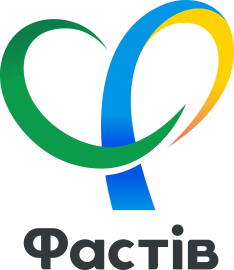 ПІДСУМКИ СОЦІАЛЬНО –ЕКОНОМІЧНОГО ТА КУЛЬТУРНОГО РОЗВИТКУ МІСТА ФАСТОВА ЗА 2020 РІК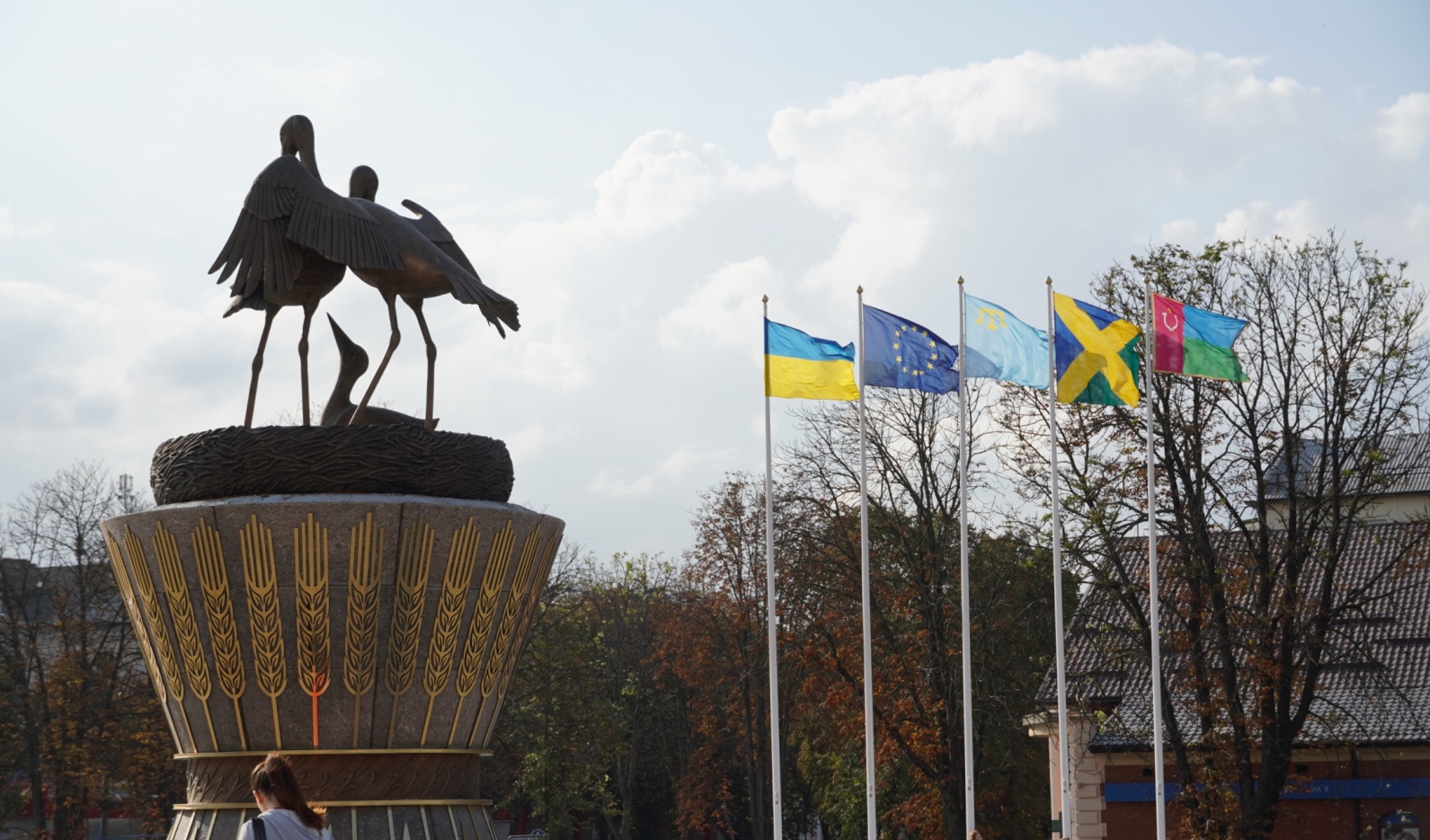 Фастів-2021«Програма соціально-економічного та культурного розвитку м.Фастів на 2020 рік» затверджена Рішенням Фастівської міської ради № 5-LXІХ-VII від 12.12.2019. Протягом 2020 року здійснювалися наступні заходи щодо її реалізації.	За даними Головного управління статистики у Київській області чисельність наявного населення станом на листопад 2020 року на території міста становить 44 606 осіб. 	Станом на 01.01.2021 року в м. Фастові на обліку перебуває 116 дитини-сироти та дитини позбавленої батьківського піклування. Із вказаної кількості дітей 88 дітей перебуває під опікою (піклуванням) громадян міста Фастова та громадян, які проживають в інших регіонах, 20 дітей-сиріт, дітей, позбавлених батьківського піклування перебувають в прийомних сім’ях та дитячих будинках сімейного типу, 5 дитина до вирішення подальшої долі – в сім’ї родичів/знайомих, 3 дітей знаходяться в обласних закладах на повному державному забезпеченні. Процент влаштування в сімейні форми виховання -97,4%.	Станом на 01.01.2021 року в м.Фастові функціонує 3 прийомні сім’ї та 2 дитячих будинки сімейного типу.Інформація про оздоровлення та відпочинок дітей м. Фастів у 2020 роцістаном на 31.12.2020 рокуАналіз соціально – профілактичних робіт за 2020 рік в порівняні	В місті діяли програми :	- Програма зайнятості населення на території міста Фастова на 2018-2020 роки;	- Програма організації громадських та інших робіт тимчасового характеру на 2018-2020 роки , які 23.12.2017 року затверджені Фастівською міською радою.Так, на виконання Закону України «Про колективні договори та угоди», постанови Кабінету Міністрів України № 115 від 13.02.2013 року (із змінами та доповненнями), Закону України «Про місцеве самоврядування в Україні, виконавчим комітетом Фастівської міської ради, було прийняте рішення №33 від 17.01.2020 року «Про укладання та повідомну реєстрацію колективних договорів, угод на 2020 рік».	Відділ з питань праці управління соціального захисту населення Фастівського міськвиконкому, постійно, рекомендує керівникам підприємств, установ та організацій усіх форм власності, головам профспілкових комітетів та представникам від трудових колективів,  посилити організаційну роботу при укладанні колективних договорів, угод, або при їх продовженні на наступний рік та  приводити їх розділи у відповідність до Генеральної угоди та законодавства про колективні договори і угоди, та  посилити вимогливість до відповідальних за виконання розділів, положень колективних договорів, угод. Спеціалістами відділу з питань праці УСЗН, постійно, надаються консультації щодо виконання законодавства про працю на підприємствах і особлива увага приділяється питанням щодо укладання колективних договорів. До колективних договорів та угод включаються відповідні положення, а саме: забезпечення рівних прав та можливостей жінок та чоловіків (стаття 18 Закону України «Про забезпечення рівних прав та можливостей жінок і чоловіків»), соціальний захист ветеранів праці, профілактики ВІЛ – інфекції/СНІДу та туберкульозу у виробничому середовищі та недопущення випадків дискримінації працівників з такими захворюваннями. 	Серед основних завдань діяльності відділу з питань праці управління соціального захисту населення виконавчого комітету Фастівської міської ради - у сфері колективно-договірного регулювання трудових відносин на сьогоднішній день є: забезпечення укладання нових колективних договорів або внесення змін і доповнень до діючих підприємствами, установами та організаціями міста; - розширення кола підприємств, які укладають колективні договори; - забезпечення врахування рекомендацій та зауважень наданих під час повідомної реєстрації діяльності.	Відділ з питань праці управління соціального захисту населення виконавчого комітету Фастівської міської ради, постійно, рекомендує керівникам підприємств, установ та організацій усіх форм власності, головам профспілкових комітетів та представникам від трудових колективів, посилити організаційну роботу при укладанні колективних договорів, угод, або при їх продовженні на наступний рік та приводити їх розділи у відповідність до Генеральної угоди та законодавства про колективні договори і угоди, та посилити вимогливість до відповідальних за виконання розділів, положень колективних договорів, угод. Спеціалістами відділу з питань праці УСЗН, постійно, надаються консультації щодо виконання законодавства про працю на підприємствах і особлива увага приділяється питанням щодо укладання колективних договорів Виникнення конфліктів в трудових колективах, за вищевказаний період не було. 	Також, при проведенні перевірок посадовими особами відділу з питань праці управління соціального захисту населення та ГУ Держпраці в Київській обл., постійно, звертається увага на наявність у підприємств, установ та організацій колективних договорів та їх виконання.	Крім того, на підприємствах, установах та організаціях, де відсутні колективні договори, проводиться інформування адміністрації та трудових колективів про необхідність укладення колективних договорів для забезпечення виконання вимог Господарського Кодексу України, Кодексу Законів про Працю України, Закону України «Про колективні договори і угоди», Генеральної та Регіональної Угод та з метою регулювання виробничих, трудових і соціально-економічних відносин і узгодження інтересів працюючих, власників та  уповноважених ними органів. 	Протягом звітного періоду 2020 року, до виконавчого комітету Фастівської міської ради, від Фастівського МРЦЗ, повідомлень про масове вивільнення працівників, не надходило. 	Відділом з питань праці управління соціального захисту населення, на постійному контролі, тримається стан виплати заробітної плати. Спеціалістами відділу, постійно, проводиться вивчення ситуації з питань оплати праці та трудових відносин на підприємствах, установах та організаціях.	При проведенні вивчення стану оплати праці на підприємствах, установах міста всім керівникам та спеціалістам підприємств за необхідності надаються консультації та роз’яснення з питань дотримання норм трудового законодавства в частині оплати праці.  	Також, надавалась методико-рекомендаційна допомога щодо розробки в колективних договорах основних розділів, таких як «Оплата праці», «Трудові відносини», «Робочий час та час відпочинку», «Забезпечення зайнятості населення» , та інші.	За 2020 рік було проведено 5 засідань тимчасової комісії з питань погашеня заборгованості із виплати заробітної плати (грошового забезпечення ), пенсій, стипендій та інших соціальних виплат при виконавчому комітеті Фастівської міської ради.	За період, з 01.01.2020 – по 01.01.2021, проведено 1 засідання міської комісії з питань дотримання вимог законодавства про працю, легалізації виплати заробітної плати, зайнятості населення та трудових відносин з найманими працівниками, на яких було: заслухано суб’єктів господарювання (відповідно до списків наданих Фастівським об’єднаним управлінням ПФУ Київської обл.) та обговорені питання щодо забезпечення виконання доручення Прем’єр – міністра України № 6820/0/1 – 20 від 18.02.2020 щодо здійснення контролю за додержанням законодавства про працю з питання легалізації зайнятості та виплати заробітної плати. 	Також, за вищевказаний період: - проведено 5 інспекційних відвідувань суб’єктів господарювання, що здійснюють свою діяльність на території міста Фастова та взято участь у 10 інспекційних відвідуваннях, яке проводило ГУ Держпраці у Київській обл.;- інформаційно – роз’яснювальною роботою щодо необхідності додержання законодавства про працю та зайнятість населення, а також соціальних переваг отримання легальних доходів та повноти і своєчасності сплати ЄСВ як гарантії реалізації прав найманих працівників на загальнообов’язкове соціальне страхування, охоплено 147 суб’єктів господарювання, які здійснюють свою діяльність на території міста Фастова; - проводилися засідання міської комісії з питань дотримання вимог законодавства про працю, легалізації виплати заробітної плати, зайнятості населення та трудових відносин з найманими працівниками;- вивчено стан оформлення трудових відносин у 35 суб’єктів господарювання;- на предмет виявлення можливих фактів використання незадекларованої праці суб’єктами господарювання, що здійснюють продаж баштанних культур на території міста, в липні 2020, було обстежено 5 торгових точок;- забезпечено виконання доручення Прем’єр – міністра України № 6820/0/1 – 20 від 18.02.2020 щодо здійснення контролю за додержанням законодавства про працю з питання легалізації зайнятості та виплати заробітної плати;- спільно з іншими соціальними партнерами, проведено семінар – нараду на тему «Легалізація заробітної плати та трудових відносин на підприємствах будівельної галузі та недопущення виробничого травматизму на об’єктах будівництва», участь в якій взяло 16 суб’єктів господарювання, які здійснюють свою діяльність у сфері будівництва на території міста Фастова;- підготовлено та розміщено на сайті Фастівської міської ради інформацію: «Про посилення Державною службою України з питань праці контролю за належним оформленням роботодавцями найманих працівників, з 01 вересня 2020 року»;- в рамках проведення Всеукраїнської інформаційної кампанії з подолання незадекларованої праці на території України: «Виходь на світло», на сайті Фастівської міської ради, розміщена інформація, направлена на запобігання використання незадекларованої праці;-    проведено 5 інспекційних відвідувань суб’єктів господарювання, що здійснюють свою діяльність на території міста Фастова та взято участь  у 10 інспекційних  відвідуваннях, яке проводило ГУ Держпраці у Київській обл.;- інформаційно – роз’яснювальною роботою щодо необхідності додержання законодавства про працю та зайнятість населення, а також соціальних переваг отримання легальних доходів та повноти і своєчасності сплати ЄСВ як гарантії реалізації прав найманих працівників на загальнообов’язкове соціальне страхування, охоплено 147 суб’єктів господарювання, які здійснюють свою діяльність на території міста Фастова; - вивчено стан оформлення трудових відносин у  40  суб’єктів   господарювання;-  забезпечено виконання доручення   Прем’єр – міністра України  № 6820/0/1 – 20 від 18.02.2020 щодо здійснення контролю за додержанням законодавства про працю з питання легалізації зайнятості та виплати заробітної плати-  за період з 01.01.2020 по 01.01.2021 – юридичними та фізичними особами – підприємцями на території міста Фастова  укладено 1862 трудових договори.Середня заробітна плата за станом на 01.01.2021р. по м.Фастів становить 11тис.490 грн.	За 2020 рік відділом з питань праці управління соціального захисту населення надано 16 консультацій з питань атестації робочих місць за умовами праці. Питання атестації робочих місць знаходиться під постійним контролем. Зокрема, на 15-х підприємствах міста за результатами атестації робочих місць визначено пенсії на пільгових умовах за списком № 1-6 осіб №2 – 133 особи, та додаткові відпустки за роботу зі шкідливими умовами праці та за особливий характер праці на підприємстві - 1862 особи.	Станом на 01.01.2021 року заборгованість до Пенсійного фонду України по страхових внесках на загальнообов’язкове державне пенсійне страхування становить 3117,7 тис. грн, в т.ч. борг платників м. Фастова 1864,1 тис. грн. Найбільші боржники:- КП РРТС „Веста” – 1635,8 тис. грн;- ТОВ „Фірма „Трейд РД” – 180,6 тис. грн;- Парк культури та відпочинку ім.Ю. Гагаріна – 25,2 тис. грн;- ТОВ „Аква-парк” – 5,5 тис. грн;- ТОВ „Газтехномаш” – 8,4 тис.грн.	До Фастівського міськрайонного відділу державної виконавчої служби Центрального міжрегіонального управління Міністерства юстиції (м. Київ) для примусового стягнення боргу передано виконавчі документи на загальну суму 3117,7 тис. грн. З початку року надійшло коштів від заходів ДВС в сумі 12,4 тис. грн.	На обліку в управлінні в м.Фастову станом на 01.01.2021 рік перебуває 15703 пенсіонера, в т.ч.:- особи, що постраждали внаслідок Чорнобильської катастрофи – 12091;- інваліди війни – 135 осіб;- учасники бойових дій – 94 особи;- діти війни – 3103 особи;- учасники війни – 280 осіб.	Середній розмір пенсії станом на 01.01.2021 складає 3354,56 грн., станом на 01.01.2020 2943,64 грн.	Протягом 2020 року призначено 620 нових пенсійних справ, та проведено перерахунків пенсій згідно із частиною 4 ст. 42 – 1316.	За 2020 рік на прийом до відділу обслуговування громадян № 16 звернулось 15638 осіб, проведено 11 виїзних прийомів, на яких прийнято 120 осіб. Головне управління ПФУ у Київській області 1000-0219-6/6884 від 18.01.2021.	За 2020 рік надійшло власних коштів (на рахунки Пенсійного фонду України) в сумі 1328,1 тис. грн, що становить 154,7 % від запланованого. В порівнянні до відповідного періоду минулого року надходження власних коштів зросли на 44,6 тис. грн.	За 2020 рік проведено 2 планових та 250 позапланових перевірок.	Отримують пенсію по інвалідності 13 військовослужбовців, інвалідність яких пов’язана з участю в АТО. Проведено комплекс заходів з розгортання модернізованої комплексної системи захисту інформації Інформаційно-телекомунікаційної системи Пенсійного фонду України та здійснюється підтримка її у дієздатному стані. З 26.05.2020 Пенсійним фондом України впроваджено оцифрування звернень «cкан-копія трудової книжки», які надходять від страхувальників та застрахованих осіб. Розпочато прийом документів для призначення пенсії через веб-портал електронних послуг в режимі «автопенсія».З метою проведення інформаційно - роз’яснювальної роботи серед страхувальників та застрахованих осіб щодо оцифрування трудових книжок та застосування режиму «автопенсія», надіслано 66 листів страхувальникам по 74 застрахованій особі. Починаючи з грудня 2020 року зі страхувальниками щовівторка проводяться семінари у форматі ZOOM-конференцій щодо порядку подання сканованих копійтрудових книжок. З метою популяризації веб-сервісів Пенсійного фонду України, роз’ясненняпереваг користування веб-порталом з використанням кваліфікованого електронного підпису проведено 9 семінарів зі страхувальниками (147 присутніх). На сторінці у мережі фейсбук розміщено 26 інформаційних матеріалів, надано 1145 особистих роз’яснень. З 01.01.2020 запроваджено електронний документообіг. В 2020 році почав працювати сервіс електронної черги, встановлено 3 вебкамери. Разом з представниками Фастівської ЦРЛ проведення тестування программного запровадження електронного листка непрацездатності. 	Інформація щодо діяльності управління та роз’яснення у сфері пенсійного законодавства постійно висвітлюється у соціальній мережі на сторінці управління, а також на сайті міської ради. За 2020 рік розміщено 113 публікацій та роз’ясненнь.	Відділом прийняття рішень управління призначено 3074 державних соціальних допомог, призначено субсидій на оплату житлово-комунальних послуг 4905 сім’ям, на тверде паливо та скраплений газ - 11 сім’ям.	Проведено перерахунок призначених житлових субсидій в зв’язку із зміною тарифів на оплату житла,  холодне водопостачання та водовідведення, газопостачання  в кількості 29521.	Протягом звітного періоду 2020 року проведено 15 засідань комісії з питань призначення житлових субсидій та надання пільг при виконавчому комітеті Фастівської міської ради, на яких розглянуто 468 особових  справ: призначено субсидій на оплату житлово-комунальних послуг 439 заявникам, 29 заявникам відмовлено в призначенні субсидії.	Надано громадянам 4155 консультацій з питань надання субсидій. Управлінням постійно проводиться роз’яснювальна робота по наданню населенню житлових субсидій за спрощеним порядком.  	Проведено 8 засідань комісії з питань призначення державної соціальної допомоги малозабезпеченим сім’ям, на яких розглянуто 14 особових справ: прийнято рішення про призначення допомоги 5 сім`ям, відмовлено в призначенні допомоги 9 сім’ям в зв’язку з тим, що працездатні члени малозабезпечених сімей не працювали протягом трьох місяців, що передують місяцю звернення.	Станом на 01.01.2021 року в Управлінні на обліку перебуває 2599 отримувачів допомоги, в тому числі  1907 отримувачів соціальної допомоги сім`ям з дітьми та особам з інвалідністю з дитинства та дітям з інвалідністю.	Відділом виплати Управління сума нарахованих та виплачених допомог становить 65090.9 тис. грн.:допомога в зв'язку з вагітністю та пологами – 158 осіб на суму 313,2 тис. грн.;допомога при народженні дитини – 2028 осіб на суму 17345,3 тис. грн.;допомога при усиновленні дитини – 5 осіб на суму 117,0 тис. грн.;на дітей, над якими встановлено опіку чи піклування – 65 осіб на суму 4476,4 тис. грн.;допомога на дітей одиноким матерям –412 особи на суму 5861,8 тис. грн.;тимчасова державна допомога дітям, батьки яких ухиляються від сплати аліментів – 15 осіб на суму 152,8 тис. грн.;допомога на 23 дітей в 2 прийомних сім'ям та 3 будинках сімейного типу – на суму 2039,4 тис. грн.;допомога особам з інвалідністю з дитинства та дітям з інвалідністю – 615 осіб на суму 14392,4 тис. грн.;допомога на дітей малозабезпеченим сім'ям – 213 особи на суму 7949,4 тис. грн. допомога на дітей, яким не встановлена інвалідність – 7 дітей на суму 53,1 тис.грн.;допомога на дітей, які виховуються в багатодітних сім`ях – 260 осіб на суму 6200,3 тис.грн	Станом на 01.01.2021 року заборгованість з виплати інших видів допомоги сім’ям з дітьми, допомоги особам з інвалідністю з дитинства та дітям з інвалідністю відсутня.	Управлінням призначаються і виплачуються компенсаційні виплати фізичним особам, які надають соціальні послуги громадянам похилого віку, інвалідам, хворим, які не здатні до самообслуговування і потребують постійної сторонньої допомоги.	За звітний період призначено та виплачено компенсаційні виплати 129 фізичним особам, які надають соціальні послуги, на суму 358,8 тис. грн. 	На обліку в Управлінні перебуває 45 отримувачів соціальної допомоги особі, яка проживає разом з особою з інвалідністю І чи ІІ групи внаслідок психічного розладу, що за висновками лікарської комісії медичного закладу потребує постійного стороннього догляду за ними. Загальна сума нарахованої допомоги становить 1061,3 тис. грн. Щопівроку допомога переоформлюється. Заборгованість по даному виду допомоги відсутня.	На обліку перебуває 203 отримувачів державної соціальної допомоги особам, які не мають права на пенсію та особам з інвалідністю. Сума нарахованої допомоги становить 4014,6 тис.грн.	Також виплачена компенсація 8 непрацюючим особам, які здійснюють догляд за особою з інвалідністю І групи або особою яка досягла 80 років, на загальну суму 2,5 тис.грн. та призначена та виплачена тимчасова допомога 7 непрацюючим особам, які досягли пенсійного віку та не набули страхового стажу , на суму 103,0 тис.грн.	Проведено відшкодування послуги «муніципальна няня» 45 особам на суму 394,8 тис.грн.	Управлінням за звітний період 2020 року нараховано субсидій: на житлово-комунальні послуги на загальну суму 32239,66 тис. грн., профінансовано – 26691,95 тис. грн. 	Станом на 01.01.2021 року в відділі персоніфікованого обліку пільгових категорій населення Управління на обліку в Єдиному державному автоматизованому реєстрі пільговиків перебуває 11124 осіб.	Нараховано відшкодування пільг ЖКО та тверде паливо на суму – 22,934 тис. грн., профінансовано: 22,934 тис. грн., заборгованість відсутня. Нараховано пільг:у грошовій готівковій формі на суму 8463,0 тис.грн., у грошовій безготівковій формі на суму 14471,1 тис. грн.	Сектором у справах ветеранів війни та осіб з інвалідністю Управління забезпечено 44 ветеранів війни та осіб з інвалідністю санаторно-курортними путівками Міністерства соціальної політики України. Взято на облік для забезпечення санаторно-курортним лікуванням 34 особи. 	Підготовлено та направлено 19 проектів договорів на санаторно-курортне лікування до санаторно-курортних закладів на осіб з інвалідністю внаслідок загального захворювання. Зареєстровано в УДКСУ договорів на санаторно - курортне лікування - 44. 	Оздоровлено 44 учасника бойових дій із числа АТО, 9 учасників бойових дій із числа АТО направлено на психологічну реабілітацію.	Видано особам з інвалідністю 819 направлень на отримання технічних засобів реабілітації. Укладено 123 договори на забезпечення технічними та іншими засобами  реабілітації осіб з інвалідністю та дітей з інвалідністю та інших окремих категорій населення на загальну суму 1977,1 тис.грн.	16 дітей з інвалідністю з дитинства внаслідок дитячого церебрального паралічу направлено на реабілітацію.	Видано довідок 26 особам. Підготовлено листів пропозицій до санаторно - курортних закладів – 75.	Видано посвідчення: «інвалід війни», «член сім`ї померлого», «учасник війни» - 45 особам.	Підготовлено та направлено до департаменту соціального захисту населення Київської ОДА реєстр на виплату коштів на бензин, ремонт та транспортне обслуговування за 2020 рік та виплачено компенсацію 62 особам на загальну суму 27,0 тис.грн.	До Дня Перемоги управлінням соціального захисту населення 1393 ветеранам війни виплачено одноразову допомогу на загальну суму 2620,49 тис.грн.	Прийнято 46 заяв на надання одноразової матеріальної допомоги. Виплачено 21 особам з інвалідністю та малозабезпеченим громадянам одноразову матеріальну допомогу на суму 18,1 тис.грн.	23 особам звільненим з військової строкової служби виплачена матеріальна допомога на загальну суму 116,8 тис. грн..	8 учасників бойових дій, із числа учасників АТО,  направлено  на безкоштовне навчання до ПВНЗ ТСОУ «Фастівський автомобільно-дорожний технікум та отримали водійські посвідчення різних категорій.	Проведено 7 засідань комісії з питань надання грошової компенсації деяким категоріям осіб для придбання житла при виконавчому комітеті Фастівської міської ради, на яких розглянуто 10 заяв та прийнято рішення про призначення грошової компенсації на придбання житла. 	Відділом з питань соціального захисту населення, постраждалого внаслідок Чорнобильської катастрофи прийнято 3033 осіб, надано 1333 особам консультативну допомогу з питань щодо оформлення посвідчень та соціального захисту постраждалого населення та змін в законодавстві.	Оформлено та видано посвідчень (нового зразка) постраждалим особам внаслідок Чорнобильської катастрофи категорії 1-А -165.	Прийнято документів на видачу посвідчення постраждалих -114.	Видано довідок 360 особам.	Прийнято протягом року 118 заяв на санаторно-курортне лікування. 	Станом на 01.01.2021 року в управлінні на обліку щодо забезпечення санаторно-курортним лікуванням перебуває 414 особи, які постраждали внаслідок Чорнобильської катастрофи категорії 1-А та 1 дитина з інвалідністю з дитинства, пов`язаною з наслідками Чорнобильської катастрофи. Оздоровлено в 2020 році 116 дорослих осіб- постраждалих 1 категорії та 1 дитина. Видано 117 договорів на санаторно-курортне лікування.	Надіслано листів – пропозицій до санаторно-курортних закладів щодо оздоровлення постраждалих внаслідок Чорнобильської аварії категорії 1- А - 147.	Надіслано листів громадянам -249, до підприємств та організацій -51.	До бази даних постраждалих осіб внаслідок Чорнобильської катастрофи внесена інформація на 612 осіб.	Прийнято 34 звіти від опікунів над недієздатними особами про їх діяльність за 2020рік.	Проведено 4 засідань опікунської ради.	Підготовлено проект розпорядження «Про проведення в м Фастові заходів, пов`язаних із 34-ю річницею Чорнобильської катастрофи» та 26.04.2020 року проведені загальноміські заходи, приурочені до 34-ї річниці Чорнобильської катастрофи. 	14.12.2020 року проведено загальноміські заходи до Дня вшанування учасників ліквідації наслідків аварії на ЧАЕС.	Підготовлено 3 проектів рішень на засідання виконавчого комітету по питаннях встановлення опіки над недієздатними та оформлення  осіб з інвалідністю до будинку-інтернату психіатричного профілю.	Прийнято участь у 16 судових засіданнях, підготовлені судові матеріали (заяви, відзиви).	Сектором з нагляду за додержанням вимог законодавства при призначенні та виплаті пенсій Управління протягом звітного періоду 2020 року проведено наступну роботу:перевірено правильність призначення та виплати нових пенсійних справ – 0 ;перевірено правильність перерахунків пенсій – 763 ;перевірено правильність виплати допомоги на поховання –411;перевірено правильність виплати недоотриманої пенсії в зв’язку із смертю пенсіонера –59;прийнято заяв на отримання посвідчення «Ветеран праці» та видано посвідчень – 11;прийнято громадян та надано консультацій за напрямком роботи сектору –239;опрацьовано інформацію від відділу державної реєстрації актів цивільного стану Фастівського міськрайонного управління юстиції про громадян, які померли. 	Сектором державних соціальних інспекторів Управління проводилися обстеження матеріально-побутових умов проживання отримувачів державних соціальних допомог, осіб з інвалідністю внаслідок війни , учасників бойових дій, вимушених переселенців з АР Крим та Сходу, складено –2102 акта, проведено перевірку інформації про доходи отримувачів соціальних допомог – 1520, виявлено порушень - 12 та   проведено по них перерахунки допомог.	Всі заходи, які проводяться в місті, широко висвітлюються в місцевих засобах масової інформації та на офіційному сайті Фастівської міської ради.КП ФМР «Фастів-благоустрій»	Забезпечення якості надання житлово-комунальних послуг мешканцям міста Фастова та поліпшення стану благоустрою по наступним напрямкам:комплексне прибирання вулиць: Соборна, Галафеєва, Київська, С.Палія, Комарова, Незалежності, І.Ступака, Брандта, А.Саєнка, М.Глухенького, І.Мазепи, Курган Слави, Лугова, Житомирська, Суворова (до КНП ФМР «Фастівський міський ЦПМ(МС)Д») та від вулиці Комсомольська до вулиці Київська, А.Шептицького, Я.Мудрого, Якубовського, К.Строкова;комплексне прибирання провулків міста: Шевченка, Брандта, Г.Танкістів (склон), З.Козара, Козацької Слави, Садова, Житомирська, Бишівська, Л.Толстого, Суворова, Соборна (від перехрестя вулиць Соборна-Г.Танкістів до перехрестя вулиць Свято-Покровська-Зарічна), В.Великого, Цьопича;прибирання та вивіз сміття з вулиць міста та автобусних зупинок;прибирання та вивіз опалого листя та гілля, під бортовим каменем, вивіз піску з вулиць міста та упорядкування зелених зон;виготовлено та встановлено до свят 26 вуличних перетяжок;косіння зелених зон, прибирання та вивіз скошеної трави по вулицях: С.Палія, Соборна, Л.Толстого, А.Саєнка,  Садова, Нова, І.Мазепи, З.Козара, Г.Танкістів, площа Перемоги, площа Привокзальна, Житомирська (сквер Григоренка), І.Ступака, Мічуріна (Дзвони Чорнобиля), Якубовського (пам’ятник Голодомору), Шевченка, Г.Прикордонників, Київська, Я.Мудрого, Гагаріна, Щавінського, Нова, К.Слави, Галафеєва, сквер Сонячний, Галафеєва, Якубовського, Незалежності, Брандта, Білоцерківська (навколо клумби біля ЗОШ №4), В.Великого;упорядкування пам’ятників: Шевченку, Чайковського, «Дзвони Чорнобиля» скверів: Лянгасову і «Сонячний»;упорядкування місць почесних поховань, братських могил, меморіальних комплексів;знищення рослинності та видалення сухих квітів біля міської ради та п’ятачок «Демократії»;полив дерев, кущів, квітів, на клумбах центральної частини міста та зелених зон, доріг, тротуарів;розпилювання, ручне навантаження та вивезення гілля та стовбурів з Завокзальського кладовища після зрізання дерев підрядною організацією;мульчування поверхні ґрунту навколо кущів, що ростуть біля меморіального комплексу танк «Т-34»;проведення робіт по очищенню дна акваторії двох міських пляжів (№1, 2) р. Унави;прибирання міського пляжу №1, №2 та вивезення сміття;прибирання вулиць міста після різдвяних свят та демонтаж новорічної ялинки на площі Перемоги;проведення обрізки гілок дерев, що перешкоджають видимості дорожніх знаків та світлофорних об’єктів, обрізка гілок, що нависають над проїзною частиною дороги та створюють потенційну загрозу безпеці дорожнього руху;ліквідовано 8 стихійних сміттєзвалищ, вивезено 480м3 сміття: міський пляж №2- 25м3, вул. Мічуріна - 30м3, вул.Якубовського - 60м3, вул. Галафеєва - 180м3, вул.Житомирська - 45м3, Привокзальна площа - 60 м3, Комсомольська -30 м3, Шептицького - 50 м3;нанесення горизонтальної дорожньої розмітки 1.1 «Вузька суцільна лінія» по вул.Соборна та горизонтальної дорожньої розмітки «Зебра» 1.14.1 по вулицях міста: І.Ступака (ЗОШ №5), Васильченка (ЗОШ №3), Зінченка (ЗОШ №12), Г.Прикордонників (ЗОШ №9), Тітова (ЗОШ №11), Якубовського (ЗОШ №10), Гетьманська, Соборна (типографія), Соборна (Вечірній ринок), Соборна (Вернісаж), Соборна (Вечірній ринок), Соборна (Поліція), Соборна (біля меморіального комплексу «Танк Т-34»), площа Перемоги (біля зупинок), площа Перемоги (біля Собору Св.Миколая), І.Мазепи (пам’ятник Бенардоса), І.Мазепи (кафе «Стара Прага»), І.Мазепи (біля магазину «Фокстрот»), Г.Танкістів (біля меморіального комплексу «Танк Т-34»), Осипенка, Комарова, Якубовського, Київська;встановлення та облаштування новорічної ялинки та святкової ілюмінації по місту;придбано та встановлено20 бетонних декоративних квітників з соляно-піщаною сумішшю по центральних вулиці Соборна;згідно укладеного договору простерилізовано та вакциновано 123 безпритульні тварини;встановлення 5 паркових лавочок по вулиці Соборна, 20 та на Завокзальній площі по вулиці Галафеєва;розчищення ливневідвідної канави по вул.Г.Танкістів;ремонт ливнеприймальників по вул.І.Ступака;придбано комунальну машину Kärcher МІС 35на умовах фінансового лізингу;укладено договір на виконання робіт зі спорудження скульптури «Перстень»;комісійне обстеження міста по торгових точках міста;складено та передано на розгляд адміністративної комісії 53 протоколи «Про порушення правил благоустрою» та надано 2352 попереджень. Виписано 58 ордерів на проведення земляних робіт, а також проведено роботу по перевірці ордерів на проведення земляних робіт - закрито 64 ордери. Інспекторами відділу благоустрою проводилася робота з мешканцями та підприємцями по забезпеченню належного санітарного стану міста в тому числі з приводу укладання договорів на вивезення побутових відходів. Здійснювалися комісійні обстеження та рейди спільно з представниками органів місцевого самоврядування, голів вуличних комітетів по дотриманню правил благоустрою мешканцями міста. Інспекторами з виходом на місце опрацьовано 15 звернень громадян щодо порушення благоустрою території міста;опрацьовано 252 звернення громадян, що надійшли до підприємства з відділу по роботі із зверненнями громадян та з загального відділу виконавчого комітету Фастівської міської ради; 45 звернень від підприємств, установ, організацій та громадян міста, що надійшли безпосередньо на підприємство.У системі ProZorro проведені закупівлі:електричної енергії;палива для забезпечення роботи транспорту;стисненого природного газу (метану) як моторного палива для двигунів автотранспортних засобів;скрапленого газу (пропану) для забезпечення роботи транспорту.Утримання кладовища:проводилося прибирання території кладовищ. Під час впорядкування території вивезено 530 м3 гілля та сміття: Зарічанське кладовище - 80 м3; Завокзальське кладовище -150 м3; Інтернаціональне кладовище - 180 м3; Журавлівське кладовище -80 м3,Снігурівське - 40м3). Дільниця «Фастівсвітло»:встановлення світильників зовнішнього освітлення та прокладання лінії мережі вуличного освітлення на Привокзальній площі;підключення електроенергії в приміщення автостанції на Привокзальній площі;проведення монтажних робіт по облаштуванню прибудинкового освітлення LED-світильниками: вул. І.Мазепи, 1, 3, 5, вул.Київська, 5, 7, вул.Миру 32, вул.Соборна 6,39,71, пров. А.Саєнка 1, вул. Я.Мудрого 39,40,41;проведення монтажу лінії вуличного освітлення по вул. Берегова, Чайковського;встановлення LED-світильників по вулицях: Г.України, Сагайдачного, Дорогинська, В.Великого, Г.Сковороди, Чайковського, 14, Гайдамаків, Унавська, Менжинського, 34, Невського, 15, Шевченка, Лянгасова, Райдужна, Миронівський парк, Житомирська, Інтернаціональна;проведення заміни електроламп зовнішнього освітлення по вулицях: С.Петлюри, С.Білого, 56, О.Невського, Зарічна, 58, Транспортна, 14, 16, Залізнична, 1-18, Рибалко, Космонавтів, Боженка, Войкова, пров.Войкова, Вишнева, Буйка, Васильченка, 9, Калинова, Квітнева, Правди, Якубовського, пров.Піденно-Західний, пров.Південний, Гоголя, Снігурівська, Тітова, Л.Українки, Коцюбинського, 4, 1, Польова, 4, 6, 8, Великоснітинська, Ковпака, Виговського, Лермонтова, Короленка, пров.Скригалівський, Зоряна, Набережна, пров.Набережний, Джерельна, Я.Мудрого, Житомирська, Затишна, Прорізна, Дорогинська, Заборовського, пров. Заборовського, Б.Хмельницького, пров.Житомирський, Новокиївська, Строкова, Польова, Менжинського, Берегова, Європейська, пров.Європейський, З.Космодем'янської, Гетьманська,А.Саєнка, Лугова, 20, пров.Г.Танкістів, Г.Танкістів, Щастя, Чайковського, Чернишевського, Зелена, Броварська, Гоголя, Курчатова, 50, Унрука, Пушкіна, пров. Пушкіна, Стеценка, пров. Стеценка, Моріна, Червона, Панфілова, 2, Гайдамаків, 85, Савченка, 25, Кошового, Дружби, Лянгасова, Чичеріна, Г.України, Фофанова, Поштова, Бишівська, З.Козара, Островського, пров.Островського, Калинова, Робітнича, Миру, Короленка, Грушевського, Терешкової, Південна, Коржаневського, Р.Онищенків, Кривоноса, Проліскова, Шмідта, Папаніна, Федька, Комінтерна, Саєнка, Некрасова, Г.Мінометників, Кривця, Новікова, пров.Луговий, К.Слави, Тичини, пров. Комунальний, Воз'єднання, Бенардоса, К.Ольги, пров.К.Ольги, Сковороди, Каштанова, Кутузова, Комсомольська, Панфілова, Фомічова, П.Орлика, пров.Мічуріна, Пількевича;усунення аварії на пунктах включення №54, 23, 27, 26, 5, 52, 8, 528, 429, 30, 32, 431, 67;усунення аварії на лінії електромережі вуличного освітлення по вулицях: Правди, Ковпака, Буйка, Соборна, Тітова, Лермонтова, Виговського, Локомативна, Квітнева, Виконробське містечко, Робітнича;усунення коротких замикань на пункті включення: № 50, 201, 429, 54, 64, 426, 439, 301, 302, 458, 72, 27, 9, 63, 58, 25, 76, 31, 9, 400;проведення ремонту опори світлофора на перехресті вулиць Соборна-Я.Мудрого та Київська-Ступака;ремонт світлофорного об’єкту по вул.Шевченка;зняття показників лічильників;переведення реле часу на мікрорайонах Завокзалля, Снігурівка, Казнівка, Миронівський парк, Кадлубиця, Журавлівка, Заріччя;заміна автомата ТП № 420, 426, 23;встановлення ліхтарів по вулиці Якубовського біля в’їзного знаку «Фастів»;встановлено 2 опори зовнішнього освітлення та до тяжка 160 метрів  ліній вуличного освітлення, встановлення  по вулиці Дорогинській;ревізія ліхтарів;ремонт світильників по вул.: І.Ступака, 21, Райдужна, 27, Федька, 60ремонт пунктів включення № 23, 26, 63, 18, 25, 58, 88, 400, 91, 30, 420, 201, 31;заміна ламп паркових світильників по місту;розчистка гілля над лініями електромережі вуличного освітлення по вулицях: В.Великого, Брандта, І.Ступака, Соборна, І.Мазепи;проведення монтажних робітіз заміни LED-світильників по вулиці Завокзальній;встановлення світильника по вул.Галафеєва;проведення ремонту світильників по вулицях: Якубовського, Соборна, Київська, Миру, Будівельна;ревізія пунктів включення № 39, 28, 15, 301, 302, 88, 50, 400, 44, 52, 43, 29, 302, 60,27, 27А, 58, 32, 33, 23, 54, 7А, 83, 410, 420, 470, 22, 24, 25, 72, 426, 18, 470, 63, 201, 8, 26, 91, 64, 458, 9, 431;обстеження ліній вуличного освітлення по місту;ревізія ліній вуличного освітлення по вулицях міста: Чайковського, Войкова, пров.Войкова.Дороги:укладено договори на виконання робіт з капітального ремонту дорожнього покриття та проведено роботи по вулицях: А.Саєнка (тротуар), Брандта біля пам’ятника Т.Г.Шевченка (тротуар), Зелена, В.Винниченка та Житомирська (тротуар). Загальною площею 5 659 м2;укладено договори на виконання робіт з поточного ремонту дорожнього покриття та проведено роботи по вулицях: Скригалівська, Л.Українки (елементи благоустрою), Мічуріна, Дорогинська, пров.В.Шестопала та на розі вулиці та провулку А.Саєнка (тротуар). Загальною площею 2 872 м2;проведення капітального ремонту тротуару по вулиці Соборній;встановлення регульованого пішохідного переходу визивної дії навпроти будинку 40-а вул. Соборна;посипання соляно-піщаною сумішшю вулиць, перехресть, спусків, підйомів згідно технологічних маршрутів;снігоочищення, ліквідація ожеледиці на тротуарах та площах міста;розвезення соляно-піщаної суміші для посипання небезпечних місць на тротуарах та проїжджих частинах доріг вулиць міста;забезпечено своєчасне оперативне здійснення заходів по посипці, розчищенню доріг та тротуарів міста від снігових заметів та ожеледиці в зимовий період 2020 року здійснювалося цілодобове чергування бригад. Для посипки доріг використано805тонн соляно-піщаної суміші;проведено ямковий ремонт дорожнього покриття вулично-шляхової мережі міста з приміненням холодної асфальтобетонної суміші по вулицях: Р-04, Шевченка, Соборна, площа Перемоги, І.Ступака, Зарічна, Поліграфічна, Свято-Покровська, Європейська, Незалежності, Кільцева, Осипенка, Суворова, Нова, З.Козара, Київська, С.Петлюри, Я.Мудрого (ЗОШ №2), Буцикова, Житомирська, Г.Танкістів, Європейська. Використано 21,48 тонн суміші та відремонтовано 182 м2;проведено відсипку щебенево-піщаною сумішшю в кількості 1205,91 тонн по вулицях: Р-04, Соборна (переїзд), Якубовського, Сонячна, Польова, Південна, Винниченка, А.Саєнка, пров.Г,України, Будівельна, Терешкової, Броварська, Кутузова. Проведено укріплення узбіччя дороги по вул. Якубовського 497,04 тонн;проведено профілювання доріг по вулицях: Соборна, Якубовського, Тітова, К.Слави, Квітнева, Гетьманська, Галафеєва (за мебельною фабрикою), Б.Хмельницького, Гайдамаків, Пушкіна, пров.Заборовського, Космонавтів, К.Ольги, Щастя, Прорізна, Буйка, Новокиївська, Правди, Затишна, Драгоманова, Скригалівська, пров.Скригалівський, Калинова, Райдужна, С.Білого, Щербакова, Боженка, Чайковського, Чернишевського, Зелена, Білоцерківська, пров.Коржаневського, пров.Озерний, Журавлина, Папаніна, Райдужний, Сонячна, Польова, пров.Кутузова, Кошового, Покровська, Терешкової, Броварська, К.Ольги, Пількевича, Джерельна, Будівельна, пров. Будівельний, Невського, Кутузова;проведення поточного ремонту асфальтобетонного покриття по вулицях: площа Привокзальна, Київська, Кільцева, З.Козара, А.Саєнка, Я.Мудрого, Галафеєва, К.Слави, Незалежності. Використано 950 тонн та відремонтовано7 915м2;встановлено 60 дорожніх знаків по вулицях: Європейська, С.Палія, К.Слави, Незалежності,А.Саєнка, пров. А.Саєнка, І.Ступака, Білоцерківська, Житомирська, Якубовського, площа Перемоги та перехрестя вулиць: Брандта-Соборна, Житомирська-Зарічна, Соборна-Г.Танкістів, Соборна-Я.Мудрого, Якубовського-Поштова-Галафеєва; укладено договори на придбання фарби для розмітки доріг на суму 50 000,00 грн.;укладено договір на придбання асфальту 950 тонн на суму 1 900 000,00 грн.;укладено договір на придбання щебенево-піщаної суміші 1170 тонн на суму 227 981,52 грн.;укладено договори на придбання солі 138 тонн на суму 149 064,84 грн.;укладено договір на придбання піску 324,78 тонн на суму 63 981,66 грн.Фастівський комбінат комунальних підприємствРитуальні послуги:надано ритуальних послуг на суму 1165628,36 грн,. в тому числі послуг з копання могил 664 шт на суму 749,8 тис.грн.; оформлення договору замовлення на поховання 737 шт. на суму 25,7 тис.грн.; оформлення свідоцтва про поховання 737 шт. на суму 17,6 тис.грн.;техогляд 737 шт. на суму 206,1 тис. грн.; транспортні послуги 674 шт. на суму 159,8 тис.грн., в тому числі послуги катафалка 120 шт. на суму 221,3 тис грн. та послуги доставки 86 шт. на суму 18,6 тис. грн.;реалізовано товарів на суму 1136,3 тис.грн. в кількості 7046 предметів, в тому числі домовини 272 шт. на суму 551,7 тис. грн. ; вінки ритуальні 858 шт. на суму 316,5 тис.грн.; хрести 285 шт. на суму 122,0 тис.грн.; інших ритуальних товарів 5631шт. на суму 146,1 тис.грн.;проведено поховання невідомих 13 осіб ;одиноких 1 особу, поховання померлої від Ковід 1 особи надано транспортні послуги на перевезення померлого від ковід 1шт.Міська лазняДільницею з надання банно-оздоровчих та побутових послуг населенню «Міська лазня» за січень –березень 2020 року надано послуг на суму 64,7 тис. грн.; послуги  з березня 2020 року не надавалися через  зупинення роботи лазні в зв’язку з карантином.  Підрозділ  «Спецкомунтранс»:надано транспортних послуг по вивезенню твердих побутових відходів на суму 818,2 тис.грн.;надано послуги по захороненню твердих побутових відходів (талони) на суму 2894,9 тис. грн.;прийнято та захоронено на міському полігоні твердих побутових відходів 81853,14 м3 ;зібрано та передано на переробку 63546 кг вторинної сировини, в т.ч. ПЕТ 4018 кг на суму 15267,8 грн та склобою 59528 кг на суму 71071,00 грн.КП ФМР « Фастівводоканал»Кількісна оцінка наданих послуг водопостачання та водовідведення (тис.м3) в розрізі на особу та загальна споживачам усіх категорій:Аналіз проведеної господарської діяльності підприємства(основні досягнення) Стан розрахунків населення за спожиті житлово-комунальні послуги з водопостачання та водовідведення на території міста Фастова: Станом на 01.01.2020 року – 3848,7 тис. грн.Станом на 01.02.2020 року –   3611,4 тис. грн.Станом на 01.03.2020 року –  3715,4 тис. грн.Станом на 01.04.2020 року –  4195,4 тис. грн.Станом на 01.05.2020 року – 4413,6 тис. грн.Станом на 01.06.2020 року – 4542,7 тис. грн.Станом на 01.07.2020 року –  4752,8 тис. грн.Станом на 01.08.2020 року –  4861,6 тис. грн.Станом на 01.09.2020 року –  5079,1 тис. грн.Станом на 01.10.2020 року –  4941,7 тис. грн.Станом на 01.11.2020 року – 4822,0 тис. грн.Станом на 01.12.2020 року – 4704,4 тис. грн.Станом на 01.01.2021 року – 4720,8 тис. грн.	КП «Фастівтепломережа»Кількісна оцінка надання послуг централізованого теплопостачання споживачам усіх категорій по КП «Фастівтепломережа»:Обсяг житлово-комунальних послуг, наданих підприємством за 2020 рік – 22570,2 тис.грн.Обсяг житлово-комунальних послуг наданих підприємством за 2019 рік – 30343,7 тис.грн.	Аналіз проведеної господарської діяльності КП «Фастівтепломережа» (основні досягнення) станом на 01.01.2021 року:	-налагоджена робота по подрібненню зрізаного на території міста гілля на тріску для подальшого використання в роботі, а саме вироблення теплової енергії для тепло забезпечення Комунального некомерційного підприємства Фастівської міської ради «Фастівський міський центр первинної медичної (медико-санітарної )допомоги».Стан розрахунків населення за спожиті житлово-комунальні послуги на території м. Фастів по КП «Фастівтепломережа»Перелік виконання запланованих заходів для впровадження енергозбереження на КП «Фастівтепломережа» згідно  Програми соціально-економічного розвитку міста Фастова на 2020 р.	Головні проблеми розвитку:відшкодування різниці між фактичними витратами та тарифами на теплову енергію, послуги з централізованого опалення, постачання гарячої води для бюджетних установ, на виконання Закону України від 03.11.2016р. №1730 «Про заходи, спрямовані на врегулювання заборгованості теплопостачальних та теплогенеруючих організацій та підприємств централізованого водопостачання і водовідведення за спожиті енергоносії» узгоджена рішеннями тер комісій в сумі 13059,8 тис. грн.;підвищення  рівня платіжної дисципліни населення;повернення виконавчою службою судових наказів  підприємству без виконання;відсутність коштів на виконання заходів з енергозбереження та енергоефективності, передбачених Програмою соціально-економічного та культурного розвитку м. Фастів на 2020 рік, затверджену рішенням міської ради за № 5-LXIX-VII від 12.12.2019р.КП ФМР « Фастівська ЖЕК»Кількісна оцінка надання житлово-комунальних послуг споживачам усіх категорій на 2020 рік:Обсяг житлово-комунальних послуг,наданих підприємством на стан розрахунків населення за спожиті житлово-комунальні послуги за 2020 рік та для спостереження динаміки в порівнянні з данам періодом минулого року:	Заборгованість населення по квартирній платі та платі за житлово-комунальні послуги збільшилась за 2020р. в порівнянні з 2019р. на 676887,46 грн., враховуючи збільшення складових тарифу – вивіз твердих побутових відходів з 01.03.2019 року на 31,7% згідно рішення Виконавчого комітету №57 від 28.01.2019 року. Надходження коштів на рахунок КП ФМР «Фастівська ЖЕК» збільшилось за 2020р на 2824184,99 грн., а квартирна плата за рахунок субсидій перестала надаватися в зв`язку з монетизацією пільг.	До органів державної виконавчої служби для стягнення заборгованості за утримання будинків і споруд та при будинкової території передано 29 виконавчих листів (судових наказів) на загальну суму 111,6 тис.грн. Органами державної виконавчої служби виносяться постанови про повернення виконавчих документів стягувачеві, посилаючись на п2 ст47 Закону України «Про виконавче провадження» - у боржника відсутнє майно, на яке може бути звернуто стягнення, а здійснені державним виконавцем, відповідно до цього Закону заходи щодо розшуку такого майна виявились безрезультатними.	Державними виконавцями не проводиться належна перевірка зареєстрованого майна на боржникові, не перевіряються джерела доходу з якого можна було стягнуть заборгованість в результаті чого нашим підприємством витрачаються кошти для оплати судового збору в сумі 2102,00 грн за кожне подання та в результаті чого не стягується заборгованість та ще й витрачаються свої кошти на судові витрати.	Зважаючи на складний фінансовий стан КП «Фастівська ЖЕК» проводить активну роботу з боржниками:	Агітаційно - роз’яснювальну роботу стосовно необхідності сплати вартості наданих послуг та сум заборгованості, роз’яснюючи споживачем про сукупність складової вартості послуг, яка включає в себе у т.ч. витрати на матеріали. Інформація доноситься до споживача через засоби масової інформації. 	КП «Фастівська ЖЕК» проводить заключення з боржниками договорів на добровільне погашення заборгованості населенням з початку року було заключено  14 договорів на загальну суму 65 338 грн.19 коп.В зв`язку з переходом будинків в ОСББ складається непроста ситуація по заборгованості даних будинків, заборгованість по яких згідно законодавства залишається перед КП ФМР «Фастівська ЖЕК», а також завдяки агітації від засобів масової інформації спостерігається динаміка несплати по даних будинках за два- три місяці.Підприємство не має  достатню кількість коштів для сплати судового збору в сумі 2102,00 грн. за кожного абонента-боржника.Так, зокрема, будинки, які вже оформили ОСББ ізвернулися з заявами мають таку заборгованість: вул.. Дружби,8-16 180,49 грн., вул.Андрія Саєнка, 1-17653,60грн., вул. Івана Мазепи, 14-7418,61 грн., вул.Івана Мазепи, 18-12993,82 грн., вул.. Ярослава Мудрого, 41-6952,12 грн., вул.. Суворова, 6- 33067,92 грн. вул. Соборна, 34-918,72 грн., вул.. Толстого, 8- 7807,85 грн., вул.. Івана Мазепи, 16- 7567,50 грн., пров. Південний , 2а – 1721,71 грн., вул.. Я.Мудрого,8- 20683,17  грн.всього заборгованість на суму 132965,51 грн. Працівниками КП ФРМ «Фастівська ЖЕК» проводиться роз`яснювальна робота з головами ОСББ та жителями будинків.	В місті Фастів створено та функціонує 30 об’єднань співвласників багатоквартирних будинків. в 1 будинку Створено КВК (Колектив власників квартир) «Слава Жовтню» вул. Я. Мудрого, 6 та функціонує 5 ЖБК (житлово-будівельних кооперативів), які здійснюють самостійне управління багатоквартирними будинками (ремонт, обслуговування ліфтів, прибирання прибудинкової території вивіз сміття). Проводиться робота з ініціативними групами по створенню ОСББ в будинку по вул. Садова, 1.	Приватизовано квартир 95% 2020 рік – 10 житлових приміщень; 2019 рік приватизовано 40 житлових приміщень;З них 9 кімнат у гуртожитках  та 31 квартира	Згідно з  рішенням Фастівської міської ради №2-LXXI-VII від 26.02.2020 року «Про затвердження Програми відшкодування частини суми кредиту, залученого ОСББ на впровадження заходів з енергозбереження та термомодернізації багатоквартирних будинків у м. Фастові на 2020-2021 роки».	Завдяки Програмі 2 ОСББ  м.Фастова «Ярослав Мудрий-8» та ОСББ «Вектор-41», отримали відшкодування з міського бюджету на впровадження заходів з енергозбереження та термомодернізації ОСББ  «Ярослав Мудрий-8»  в сумі 41, 122 тис. грн. ,ОСББ «Вектрор- 41» в сумі 249, 859 тис. грн. 	Протягом 2020 року до сектору житлової політики, квартирного обліку, розподілу житла та з питань гуртожитків і ОСББ надано 15 протоколів щодо обрання управителя та уповноважених осіб на підписання договору з управителем.	Відновлене будівництво багатоквартирного будинку по вул. Соборній, 64   ТОВ БК «Олімпік» за кошти інвестора. 	Рішенням Фастівської міської ради від 26.02.2020 № 6-LХХІ -VІІ «Про зміну типу та найменування Фастівської вечірньої загальноосвітньої школи  ІІ-ІІІ ступенів  Фастівської  міської ради Київської області та затвердження нової редакції» Фастівську вечірню школу перейменовано в Фастівський заклад загальної середньої освіти ІІ-ІІІ ступенів з інституційною формою навчання Фастівської міської ради Київської області.	Завершено роботи по утепленню стін, влаштуванню припливної вентиляції, модернізації внутрішнього освітлення в Фастівському академічному ліцеї № 2 за міжнародним проектом НЕФКО. 	Протягом 2020 року управлінням освіти було здійснено наступні заходи з покращення матеріально-технічної бази закладів освіти міста:замінено вікна в ЗДО № 5,8,10, ФНВК «ДНЗ – ЗОШ І-ІІІ ст..№ 3», ЗОШ № 5, Ліцей № 9 на суму – 847148,8 грн.;проведено поточні ремонти в ЗОШ № 1, Ліцей № 2, ЗОШ № 5, ФНВК «ЗОШ І-ІІІ ст..№ 10 - Гімназія» - 683694,69 грн.;закуплено товари для пожежного захисту в ЗДО та ЗЗСО – 178,526 грн.;проведений поточний ремонт блискавкозахисту  в ЗДО № 2,6 – 35633 грн.; оброблено горища ЗОШ № 1, СЗОШ № 4, ЗОШ № 5, НВК № 7, Ліцея № 9 – 487150 грн.;проведено вогнебіозахист деревʾяних конструкцій закладів освіти – 48930 грн.;послуги встановлення протипожежного устаткування у закладах освіти – 49997 грн.;перевірка опору ізоляції – 19500 грн.;поточний ремонт пожежної водойми та улаштування водозабірної свердловини  ЗДО № 3 – 85292 грн.;поточні ремонти системи вентиляції харчоблоку в Фастівській ЗОШ І-ІІІ ст..№ 1, Фастівському академічному ліцеї № 2, ЗДО № 4, ЗДО № 8  – 128 356 грн.;заміна сантехніки в ЗОШ № 1 та Ліцей № 9 – 36955 грн.;придбання посуду для ЗЗСО та ЗДО – 192 664,28 грн.;інтерактивне робоче місце вчителя для СЗОШ І-ІІІ ст.. № 4 – 100 000 грн.;планшет-трансформер для СЗОШ І-ІІІ ст.. № 4 – 100 800 грн.;металеві вироби для паркану ЗОШ І-ІІІ ст.. № 5 – 112 187 грн.;придбано засоби захисту для закладів освіти (захисні маски, рушники паперові, пірометри,  деззасоби, рукавички нітрилові, захисні екрани, антисептики для дітей) – 798239 грн.придбано спортивні товари, інвентар, одяг для ДЮСШ – 148 441 грн.придбано будівельні матеріали для ЗОШ № 1, Ліцей № 9, ЗДО № 5 – 76006 грн.придбано комп’ютерну техніку(ламінатор, БФП, мишки, програмне забезпечення) для Ліцей № 2, СЗОШ № 4, ІРЦ – 39748 грн.облаштовано питний фонтанчик у СЗОШ № 4 – 17358 грн.придбано стелаж для посуду в ФНВК «ЗОШ І-ІІІ ст..№ 10 - Гімназія» - 10200 грн.проведено медичні огляди працівників ЗЗСО, ЗДО, ЗПО – 38 241 грн.поточний ремонт мережі електропостачання ЗДО № 3 – 14630 грн.замінено світильники Ліцей № 9 – 47807 грн.облаштовано систему пожежної сигналізації ЗДО № 11 – 14850 грн.монтаж та демонтаж захисних металевих решіток ЗОШ № 1 – 22418 грн.поточний ремонт укосів ЗОШ № 1 та ФНРЦ – 84003 грн.орендна плата за приміщення ФНВК № 12 – 32496 грн.виготовлення ПКД НВК № 12 – 1498981 грн.капітальний ремонт та утеплення стін Ліцей № 2 – 511420 грн.подарункові набори для ФНРЦ – 26316 грн.повірка та ремонт лічильників ЗДО № 10 – 4500грн.закуплено веб-камери для закладів загальної середньої освіти – 49948 грн. Дошкільна освітаЗаклади загальної середньої освіти Позашкільна освітаХарчування в закладах освіти 	Протягом 2020 року в закладах загальної середньої освіти для учнів організовано гаряче харчування на суму 16.00. грн..	Забезпеченість учнів ЗНЗ гарячим харчуванням незалежно від джерел фінансування становила  близько 60% від загальної кількості учнів.	Пільги на оплату за харчування дітей регламентовано такими документами:нова редакція міської програми «Дитяче харчування на 2019-2020 роки», затверджена рішенням міської ради від 12.12.2019 № 31-LХІХ-VІІ (зі змінами внесеними рішенням міської ради від 27.08.2020 № 8-LХХІХ-VІІ «Про  внесення змін до нової редакції міської програми «Дитяче харчування на 2019-2020 роки»), щодо забезпечення безкоштовним харчуванням дітей внутрішньо переміщених осіб; Порядку організації харчування дітей у закладах освіти м. Фастова, підпорядкованих управлінню освіти виконавчого комітету Фастівської міської ради, затвердженого рішенням виконавчого комітету Фастівської міської ради від 20.12.2019 № 639 (зі змінами внесеними рішенням виконавчого комітету Фастівської міської ради від 26.08.2020 № 362  «Про внесення змін до рішення виконавчого комітету Фастівської міської ради від 20.12.2019 № 639 «Про затвердження «Порядку організації харчування дітей у закладах освіти м. Фастова, підпорядкованих управлінню освіти виконавчого комітету Фастівської міської ради»»). 	Протягом 2020 року  в закладах загальної середньої освіти  за кошти міського бюджету  з розрахунку 100 % від вартості харчування  на одну дитину в день  організовано харчування для учнів 1-11-х класів з числа: - дітей – сиріт;- дітей, позбавлених батьківського піклування;- дітей із сімей, які отримують допомогу відповідно до Закону України «Про державну     соціальну   допомогу малозабезпеченим сім’ям»;  - дітей з особливими  освітніми потребами, які навчаються в інклюзивних класах;- дітей, батьки яких безпосередньо беруть участь в  операції об’єднаних сил;- дітей, батьки  яких отримали поранення під час проведення    антитерористичної операції   (операції об’єднаних сил);- дітей, з сімей батьки яких  отримали інвалідність як учасники  бойових дій;- дітей, батьки яких загинули під час проведення  антитерористичної операції ( операції    об’єднаних сил);- дітей працівників органів внутрішніх справ, які загинули під час виконання службових обов'язків,- дітей, які постраждали внаслідок воєнних дій та збройних конфліктів ,- дітей із числа  внутрішньо переміщених осіб.	Для  дітей з багатодітних сімей  та  дітей демобілізованих учасників бойових дій, з  розрахунку: 50%  (8.00.грн.)- батьківська плата, 50% - (8.00.грн.) міський бюджет.Управлінням освіти та керівниками закладів загальної середньої і дошкільної освіти здійснюється постійний контроль за виконанням розпорядженням Фастівського міського голови від 18.12.2019 № 414 од, яким затверджено план заходів щодо створення належних умов для безпечного харчування дітей у закладах дошкільної та загальної середньої освіти м. Фастова на 2019-2022 роки. Зокрема:запровадження в закладах освіти постійно діючих процедур, заснованих на принципах системи аналізу небезпечних факторів та контролю у критичних точках (НАССР), за спрощеним підходом,ужиття заходів щодо належного матеріально-технічного забезпечення харчоблоків та їдалень закладів освіти відповідно до вимог законодавства, забезпечення організації проведення лабораторних досліджень якості питної води, яка використовується у виробництві харчових продуктів, на відповідність вимогам, установленим до води питної перед початком навчального року,забезпечення періодичного лабораторного контролю  на відповідність готової продукції,  води питної, об’єктів довкілля тощо в закладах дошкільної та загальної середньої освіти вимогам Державних санітарних правил «Мікробіологічні нормативи та методи контролю продукції громадського харчування» (ДСП 4.4.5.078-2001). 	З  метою покращення стану організації харчування дітей в закладах освіти  і  впровадження системи   НАССР  Фастівським районним управлінням  Головного управління  Держпродспоживслужби в Київській області здійснюються планові та позапланові перевірки їдалень та харчоблоків закладів дошкільної та загальної  середньої освіти   на відповідність вимогам санітарного законодавства та    надаються  приписи про усунення порушень.	Управлінням освіти виконавчого комітету Фастівської міської ради видано наказ від 30.06.2020 № 84-од «Про продовження реалізації обласного проєкту «Якісне харчування – здорова дитина» в закладах освіти м. Фастова у 2020\2021 навчальному році».  У серпні 2020 року комісією із залученням спеціалістів Держпродспоживслужби проведено огляд харчоблоків та їдалень закладів освіти м. Фастів з метою визначення їх готовності до нового 2020/2021 навчального року та запровадження нових підходів до організації харчування дітей. В закладах освіти завершено розробку системи постійно діючих процедур, заснованих на принципах аналізу небезпечних факторів та контролю у критичних точках (НАСР) відповідно до методичних рекомендацій Головного управління Держпродспоживслужби в Київській області.Національно-патріотичне виховання за 2020 рікОрганізація роботи з проведення тренінгу та практичного майстер-класу з організації роїв та куренів, підготовки роїв до участі у грі «Джура» та проведення самих змагань та конкурсів у рамках гри, для заступників директорів з виховної роботи, педагогів-організаторів, вчителів фізкультури.Організація екскурсій для учнів ЗЗСО міста Фастова до Музею - вагону злуки УНР та ЗУНР в рамках заходів до Дня Соборності України;Організація виставок та презентація літератури, присвячених Дню Соборності України в бібліотеках ЗЗСО міста Фастова;Організація перегляду  українського історичного фільму «Крути 1918» серед старшокласників закладів загальної середньої освіти,відмінено, міста в залі міського Палацу культури;Організація участі вчителів міста Фастова в майстер-клас для вчителів Київської області предмету «Захист Вітчизни» з домедичної допомоги, за темою «Контроль кровотеч». На базі Центру військово-патріотичного виховання та допризовної підготовки м. ОбухівОрганізація загальноміського заходу до Дня Героїв Небесної Сотні за участі учнів та вихованців ЗЗСО, ЗПО та ЗДО.Організація навчання з домедичної допомоги для роїв середньої вікової ланки Гри «Сокіл» («Джура»)Засідання міського штабу Гри «Сокіл» («Джура») з питань організації та проведення Гри у місті Фастові.Відкриття виставки Тарасовими стежками в Школі народної майстерності.Основні заходи в період дистанційного навчання:Всеукраїнський онлайн конкурс «Відун», (Брали участь рої старшої та середньої вікової групи; І місце – рій «Лицарі сонця» Фастівської ЗОШ І-ІІІ ступенів № 1)Участь у Online-конкурсі «Топографія» (КЗ КОР «Центр творчості дітей та юнацтва Київщини» провів обласний онлайн-конкурс «Топографія»; взяли участь старша та середня вікові ланки).Челендж для позашкільних навчальних закладів «Дитинство – коли все дивно і ніщо не викликає подиву».Участь у онлайн флешмобі #ФастівВишиванка2020Участь в організації та проведенні міської акції #УклінЖивим_ЗагиблимСлава, яка присвячена 75-річниці Перемоги над нацизмом у Другій світовій війні.Підготовка матеріалів до участі у обласному етапі  Всеукраїнського заочного конкурсу звітів про роботу роїв (молодша вікова група: діти 6-10 років ВСЕУКРАЇНСЬКОЇ ВІЙСЬКОВО-ПАТРІОТИЧНОЇ ДИТЯЧО-ЮНАЦЬКОЇ ГРИ “СОКІЛ” (“ДЖУРА”).	Заходи національно-патріотичного виховання, з урахуванням епідеміологічної ситуації:Участь в онлайн-нараді з питань школи виховників джур та  проведення ГРИ  "ДЖУРА" у 2020/2021 роціСприяння в організації заходів з нагоди відзначення Дня фізичної культури та спортуОрганізація онлайн привітання до 630-річниці міста Фастів серед ЗЗСО.участь у   Всеукраїнському патріотичному забігу в пам'ять про загиблих воїнів “ШАНУЮ ВОЇНІВ, БІЖУ ЗА ГЕРОЇВ УКРАЇНИ”Підготовка матеріалів для відео привітань до Дня працівників освітиОнлайн-тренінг «Шлях до професії»для лідерів учнівського самоврядування Фатівської міської радиКвест-гра на Кубок міського голови «Подорож Європою»Патріотично-виховна акція «Джура- 2020»Онлайн-виставка «Люби, шануй, оберігай усе, що зветься Україна» до Дня українського козацтваЗ учнями старших класів «Голодомор 1932-1933: вшануй пам'ять жертв геноциду»Семінар-практикум  «Мова – днк нації»Акція до Дня гідності і свободи "Запали свічку пам'яті" Уроки мужності "Україна - територія Гідності та Свободи"Всеукраїнський конкурсучнівськоїтворчості, що проходить підгаслом «Об’єднаймося ж, брати мої!»Інтелектуальна гра «Книга+ Я»Конкурс з національно-патріотичного виховання серед юнаків «Знавці стрілецької зброї»У Фастівському  навчально-виховному комплексі «Загальноосвітня школа І-ІІІ ступенів № 7 – центр військово-патріотичного виховання «Гарт» проводиться постійна робота щодо виховання учнів у патріотичному дусі. Основн інапрями діяльності підрозділу (центр військово-патріотичного виховання «Гарт»:- військово-патріотичний, який забезпечує формування громадянина, виховання високих духовних якостей і патріотизму, громадянської відповідальності за долю українського народу та держави, підготовку молодого покоління до військової служби; - фізкультурно-спортивний, який забезпечує розвиток фізичних здібностей вихованців, учнів і слухачів, необхідні умови для повноцінного оздоровлення, загартування, змістовного відпочинку і дозвілля, занять фізичною культурою і спортом,  набуття навичок здорового способу життя;- туристсько-краєзнавчий,  що передбачає  залучення  вихованців, слухачів до активної діяльності з вивчення історії рідного краю та довкілля, географічних, етнографічних, історичних об'єктів і явищ соціального життя, оволодіння практичними уміннями та навичками зі спортивного туризму та краєзнавства, організацію змістовного дозвілля;- оздоровчий, який забезпечує необхідні умови для змістовного відпочинку та передбачає оволодіння вихованцями, учнями і слухачами знаннями про здоровий спосіб життя, організацію їх оздоровлення, набуття і закріплення навичок, зміцнення особистого здоров'я і формування гігієнічної культури особистості.Заходи за 2020 рік, які провів  ЦВПВ «ГАРТ»21.01.20 р. - вихованці гуртка «Стрільба з традиційного лука» ЦВПВ «Гарт» взяли участь в організації виставки "Ремесла Київської Русі", що відбулася у м. Вишгород в СЗОШ «Сузір’я».2.	22.01.20 р. – вихованці гуртка «Стрільба з традиційного лука» взяли участь у Чемпіонаті України з середньовічного бою у версії «Софт».3.	8.02.2020 вихованці гуртка "Стрільба з традиційного лука та основи історичної реконструкції" взяли участь у відкритому чемпіонаті міста Києва з шабельного бою.4.	11.02.2020 року, вчителі центру - Романюк Тетяна та Улятовська Олена, відвідали обласний майстерклас Трегуба Руслана: "Особливості навчання учнів наданню домедичної підготовки". Західвідбувся у ЦВПВ та допризовноїпідготовкиОбухівськоїміської ради.5.	14.02.2020 року у Фастовівідбуласяобласнапедагогічнастудія з теми: «Козацько-лицарське виховання дітейдошкільноговіку. Дитячанаціонально-патріотичнагра «Соколята» («Джура») для педагогічних працівниківзакладів дошкільної освіти» - однією з тем виступів була тема: «Витоки виховання лицарського духу козачат», яку готувала і презентувала методист центру «Гарт» - Шапошник Наталія.6.	18.02.2020 року вихованці ФНВК ЗОШ І-ІІІ ст. №7 - ЦВПВ «Гарт» відвідали патріотичний форум учнівської молоді Київщини «Зима, що нас змінила», який відбувся в м. Бориспіль.7.	26 вересня 2020 року, по всій Україні пройшовВсеукраїнськийзабіг «Шануювоїнів. Біжу за героїв України». Це щорічний проєкт Міністерствау справахветеранів України, який в цьому році охопивмайжевсірегіонинашої держави. У заході взяли участь учитель ЦВПВ «Гарт» Камінський О.І. та вихованці його гуртка.8.	У ЦВПВ «Гарт» 19.11.2020 відбувся «Всеукраїнський заочний турнір зі стрільби з традиційного лука». 	Змагання проходили на дистанціях 6, 9 і 12 метрів. Учасниками стали вихованцігуртка ЦВПВ «Гарт» «Стрільба з традиційного лука та основиісторичноїреконструкції». 9.	20.11.2020 учні ФНВК ЗОШ І-ІІІ ст. №7 – ЦВПВ «Гарт» вшанувалипам'ятьзагиблихвоїнів, добровольцівпокладаннямквітів до пам’ятного знаку у «Маминому саду», що знаходиться на території закладу.В акції взяли участь учні початкової школи та класи військово-спортивного профілю.10. 3.12.2020 року - зустріч учнів 10-11 класів з представниками військової частини «1129 Білоцерківський зенітний ракетний полк», учасниками бойових дій в зоні ООС – головним сержантом Шкурським Сергієм, старшим солдатом Куценком Сергієм та солдатом Михайловим Віталієм.	11. 04.12.2020 у навчальному тирі ЦВПВ «Гарт» відбулися шкільні змагання з кульової стрільби з нагоди Дня Збройних Сил України. Організатором та куратором змаганьвиступиввчитель предмета «Захист України», керівникгуртка «ЮнийзахисникВітчизни» О.І.Камінський, головнимсуддеюкерівник центру – Прокопенко М.М. 	12. 17.12.20 р.- учениця 11 класу Фастівського НВК «ЗОШ І-ІІІ ступенів №7 – центр військово-патріотичного виховання «ГАРТ» Крамаренко Ірина - була нагороджена грамотою за почесне ІІ місце, яке вона отримала в обласній онлайн-вікторині до Дня Збройних Сил України, що була проведена КЗ КОР «Центр творчості дітей та юнацтва Київщини». Масові заходи проведені  Центром ПРПП:Всеукраїнський онлайн-конкурс «Відун», (Брали участь рої старшої та середньої вікової групи; І місце – рій «Лицарі сонця» Фастівської ЗОШ І-ІІІ ступенів № 1);Участь у Online-конкурсі «Топографія» (КЗ КОР «Центр творчості дітей та юнацтва Київщини» провів обласний онлайн-конкурс «Топографія»; взяли участь старша та середня вікові ланки);Челендж для позашкільних закладів освіти «Дитинство – коли все дивно і ніщо не викликає подиву»;Участь у флешмобі #ФастівВишиванка2020;Участь в організації та проведенні міської акції #УклінЖивим_ЗагиблимСлава, яка присвячена 75-річниці Перемоги над нацизмом у Другій світовій війні;Підготовка матеріалів до участі у обласному етапі  Всеукраїнського заочного конкурсу звітів про роботу роїв (молодша вікова група: діти 6-10 років ВСЕУКРАЇНСЬКОЇ ВІЙСЬКОВО-ПАТРІОТИЧНОЇ ДИТЯЧО-ЮНАЦЬКОЇ ГРИ “СОКІЛ” (“ДЖУРА”)Професійний розвиток педагогічних працівників у 2020 році	Центр  впродовж 2020  року здійснював підвищення кваліфікації  керівних та педагогічних кадрів за різними видами  та формами:У 2019-2020 навчальному році на базі КНЗ КОР «Київський обласний інститут післядипломної освіти педагогічних кадрів» підвищили кваліфікацію 290 педагогів закладів освіти міста.  Підвищення кваліфікації відбувалося також і на  базі закладів освіти м.Фастова. А саме:навчання за програмою «Підвищення кваліфікації керівних кадрів ЗЗСО відповідно до Концепції «Нова українська школа» (1 модуль- 30 год);навчання заступників директорів закладів загальної середньої освіти відповідно до Концепції «Нова українська школа», які координують роботу вчителів початкових класів (2 модуля- 60 год);сертифікаційний навчальний захід (короткотермінові курси) з проблеми «Основи фінансової грамотності» (куратор – Довгань А.І.);підвищення фахової кваліфікації з проблеми «Інклюзивне навчання: рівні можливості – рівні права для кожного» (куратор – Слободяник Г.І.);сертифікаційний навчальний захід «Історія українського іконопису Хст. – кінець ХVІІІ ст.» (куратор –    Руденко Н.В. );навчальний тренінг за програмою «Підвищення кваліфікації вчителів, які викладають інтегрований курс «Мистецтво» за принципами Нової української школи в початкових класах закладів загальної середньої освіти»;короткотермінові курси підвищення фахової кваліфікації з проблеми «Інклюзивна освіта: від основ до практики» (куратор – Дерій О.В.);підвищення кваліфікації вчителів початкових класів НУШ.	В закладах  освіти міста проведено 3 обласних майстер-класи: на базі  ЗОШ № 1 «Використання ігрових технологій у процесі формування предметних компетентностей учнів на уроках освітньої галузі «Мистецтво» -  вчителя музичного мистецтва О. Левченко; на базі академічного ліцею № 2 «Виготовлення та декорування пуфа як різновиду м`яких меблів»  - вчителя трудового навчання В. Нижник  та вчителя  початкових  класів О. Жукової  «Формування ключових компетентностей молодших школярів у процесі вивчення математики за педагогічною технологією «Росток».   А також, 6 обласних педагогічних студій: в ЗДО №10 «Малятко» «Козацько-лицарське виховаання дітей дошкільного віку. Дитяча національно-патріотична гра «Соколята(«Джура»),  в ЗДО №8 «Джерельце» - «Фізкультурно-оздоровчі технології у закладі дошкільної освіти», в ЗДО №6 «Казка» - «Створення та діяльність команди психолого-педагогічного супроводу дитини з ООП в умовах закладу дошкільної освіти». На базі Фастівської ШНМ – «Гончарство та кераміки  як складові рмування національної свідомості», «Вивчення традиційних технік соломоплетіння». В СЗОШ №4 - «Ефективний цифровий контент для вчителя». 	КЗ ФМР «Центр інноваційних освітніх технологій»  активно впроваджував нові форми роботи з педагогами міста: сертифікований навчальний захід для вчителів історії, художньої культури, образотворчогою мистецтва, керівників гуртків образотворчого напряму м. Фастова «Історія українського іконопису Х ст. - кінець XVIII ст.», лектором якого була – кандидат історичних наук, доцент кафедри джерелознавства та спеціальних історичних дисциплін факультету історичної освіти, Національного педагогічного університету імені М.П. Драгоманова Руденко Наталія Василівна, аукціон педагогічних ідей «Використання ігрових форм освітньої діяльності дошкільників та учнів першого класу», проведенний методистами з інноваційної діяльності Центру ІОТ В. Шуляк та Н. Машовецьсемінар «Нормативно-правове забезпечення інклюзивної освіти в сучасному освітньому просторі», грудень 2019, для заступників директорів з НВР та асистентів вчителів, асистентів вихователів на базі Фастівського НВК №9  спільно з Дерій О. В., методистом Центру підтримки інклюзивної освіти;навчальний захід для педагогів міста «Основи фінансової грамотності», який  проводили викладачі КНЗ КОР «Київський обласний інститут післядипломної освіти педагогічних кадрів» - Довгань А.І.(кандидат географічних наук, доцент завідувач кафедри природничо-математичних дисциплін) та Часнікова О.В. (кандидат педагогічних наук, доцент кафедри природничо-математичних дисциплін), січень 2020. дискусійна панель вчителів історії закладів загальної середньої освіти м. Фастова на тему «Постать Романа Шухевича очима українського історика ХХІ ст.», спікером виступила кандидат історичних наук Г. Бондаренко, методист з науково-дослідної діяльності Центрутренінг «Фейки та маніпуляції в медіа» для керівників закладів освіти містаРезультативними та дієвими формами роботи стали:Школа інноваційних технологій «Методи використання педагогічної технології «Палички Кюїзенера». Педагогічна лабораторія «Метод» вихователів-методистів ЗДО «Інновації в організації неперервного підвищення кваліфікації педагогічного працівника». Управлінський університет керівників ЗДО з теми «Нова модель дошкільного закладу». Творча група вихователів ЗДО «Афлатот» з теми «Упровадження основ соціальної і фінансової освіти дітей дошкільного віку в освітній процес ЗДО». Проблемна група вихователів середніх груп ЗДО з теми «Пізнавальна активність дітей 5-го року життя як основний показник якості освіти».                           Педагогічна майстерня «Крок» вихователів груп раннього та молодшого віку з теми «Інноваційні  технології формування ігрової компетентності дітей раннього та молодшого дошкільного віку». Школа молодого вихователя  з теми «Сучасне заняття в ЗДО». 	Розпочато роботу наступних проєктів: «Ключі до здоров’я» (тематично-цільовий), «Творче використання LEGO – технології в реалізації завдань сучасного дошкільного закладу»,  «Соколята» (пізнавально-ігровий), «Нова українська школа – новий дитячий садок»	Проведені майстер-класи:«Адміністрування педагогічних блогів»;«Використанняпрограмного середовища Geogebraна уроках математики» Проведено:- семінар-тренінг «Формування дослідницьких компетентностей учнів з використанням інтерактивних комп’ютерних моделювань  при вивченні предметів природничого циклу» старшого наукового співробітника Інституту інформаційних технологій і засобів навчання національної академії педагогічних наук України Дементієвської Ніни Петрівни  для вчителів хімії, біології, фізики.  семінар для вчителів хімії «Використання інтерактивних симуляцій при вивченні хімії» старшого наукового співробітника Інституту інформаційних технологій і засобів навчання національної академії педагогічних наук України Дементієвської Ніни Петрівни. 	У 2019-2020 навчальному році атестаційною комісією ІІ рівня атестовано всього 89 педагогів. На відповідність займаній посаді проатестовано:2 директора закладів загальної середньої освіти, 6 заступників директорів з навчально-виховної роботи, 3 заступники директорів з виховної роботи, 4директора закладів дошкільної освіти, 1 методист закладу позашкільної освіти.	Відповідно до наказу управління освіти виконавчого комітету Фастівської міської ради від 07.04.2020 року № 67-од «Про атестацію педагогічних працівників освіти міста Фастова у 2019/2020 н. р.»: присвоєно кваліфікаційну категорію «спеціаліст вищої категорії» 10 педагогам; відповідають раніше присвоєній кваліфікаційній категорії «спеціаліст вищої категорії»  13 педагогів; відповідають раніше присвоєній кваліфікаційній категорії «спеціаліст вищої категорії»  та присвоєно педагогічне звання «старший учитель» 6 педагогам; відповідають раніше присвоєній кваліфікаційній категорії «спеціаліст вищої категорії»  та раніше присвоєному  педагогічному  званню «старший учитель» 23 педагога; відповідають раніше присвоєній кваліфікаційній категорії «спеціаліст вищої категорії»  та присвоєно педагогічне звання «учитель-методист» 5 педагогам; відповідають раніше присвоєній кваліфікаційній категорії «спеціаліст вищої категорії»  та раніше присвоєному  педагогічному  званню «учитель-методист» 5 педагогів; присвоєно педагогічне звання «старший учитель» 1 педагогу;присвоєно кваліфікаційну категорію «спеціаліст І категорії» 1 педагогу;відповідає раніше присвоєній кваліфікаційній категорії «спеціаліст вищої категорії»  та раніше присвоєному  педагогічному  званню «старший вихователь» 1 педагог; присвоєно кваліфікаційну категорію «спеціаліст вищої категорії» та педагогічне  звання«старший вихователь» 1 педагогу; відповідає раніше присвоєній кваліфікаційній категорії «спеціаліст вищої категорії»  та присвоєно   педагогічне  звання«вихователь-методист» 1 педагогу;присвоєно кваліфікаційну категорію «спеціаліст вищої категорії» та педагогічне  звання«старший вчитель» 1 педагогу;	Атестаційною комісією ІІІ рівня атестовано 2 методиста КЗ «Центр інноваційних освітніх технологій»: Рокицьку І.П., методиста з навчальної діяльності,  на присвоєння вищої кваліфікаційної категорії; Бондаренко Г.Б., методиста з науково-дослідної діяльності, на відповідність раніше присвоєної кваліфікаційної категорії «спеціаліст вищої категорії».Робота з обдарованою молоддю у 2020 році:Проведено ІІ та  ІІІ (обласному) етапи Всеукраїнських олімпіад з 20 базових дисциплін. Найбільше призових місць  в обласних етапах Всеукраїнських учнівських олімпіад вибороли учні Фастівського академічного ліцею № 9  - 28 (57%) (у 2018/2019 - 27 призових місця). На другій позиції  - Фастівського академічного ліцею № 2, у якого 11 перемог (22 %), проти минулорічних 9, на третій – Фастівська СЗОШ І-ІІІ ст. № 4 з поглибленим вивченням іноземних мов - 6 призових місць (12%). Варто зазначити, що тенденція покращення результатів протягом останніх двох навчальних років надзвичайно тішить. Адже ще у 2017/2018 н.р. ці ЗЗСО на обласних етапах мали 23, 4 і 4 призових місця відповідно. По два призових місця на рахунку Фастівського НВК «ЗОШ І-ІІІ ст. №7 – ЦВПВ «ГАРТ» та Фастівської ЗОШ І-ІІІ ст. № 1. На жаль, жодного призового місця не вибороли учні ЗОШ І-ІІІ ст. №5 та НВК «ЗОШ І-ІІІ ст. №10 – Гімназія».Проведено: ІІ та ІІІ етап Міжнародного мовно-літературного конкурсу учнівської та студентської молоді імені Тараса Шевченка;ІІ та ІІІ етап Міжнародногомовного конкурсу імені Петра Яцика;Міжнародний онлайн-марафон з української мови імені Петра Яцика;засіданняпредметних кафедр, присвячені проблемам розвитку творчогопотенціалупедагогів та учнів гімназії, запроваджувати в навчально-виховнийпроцесновіосвітнітехнології;коуч студію «Система роботи з обдарованимидітьми».Науково-дослідницька діяльністьучнів-членів Малої академії наук України:Організовано та проведено: І етапу Всеукраїнського конкурсу-захисту науково-дослідницьких робіт учнів-членів Малої академії наук консалт-студію для учнів-членів МАН «Написання робітВсеукраїнського конкурсу-захисту МАН: питання-відповідікруглий стіл «Формування компетентностей обдарованої особистості в системі позашкільної та вищої освіти» НАУ ментор-студіюдля учнів-членів наукового відділення історії у м.Києві на базі історичного факультету Київського національного університету імені Тараса Шевченка  семінар для вчителів географії «Організація дослідницької діяльності учнів на уроках географіїконсалт-студію для педагогів-організаторів та заступників з виховної роботи закладів загальної середньої освіти м.Фастова «Теоретичні основи проєктної діяльності у закладах загальної середньої освіти віртуальна школа для учнів,  та керівників робіт КОКПНЗ «Мала академія наук учнівської молоді» «Родина Шухевичів у контексті історії України».Робота  Центру ПРПП з організації дистанційного навчання:проведено нараду для керівників та їх заступників з НВР «Покрокові управлінські дії керівника закладу освіти з організації дистанційного навчання», «Алгоритм дій класних керівників та вчителів по організації дистанційної роботи з учнями на період карантину».педагогам ЗЗСО та ЗДО, ЗПО надано методичні рекомендації щодо організації освітнього процесу в паперовому вигляді та у вигляді презентаційконсультантами Центру було проведено навчання  по організації роботи у цифрових додатках Google, окрема GoogleClassroom а також Zoom ( на запит)для заступників директорів та з НВР були організовані та проведені курси «Використання платформи Moodle для організації дистанційного навчання Центром ПРПП  проведено опитування усіх учасників  освітнього процесу щодо ефективності організації дистанційного навчання у ЗЗСО міста (травень 2020)практичним психологом Центру були надані рекомендації щодо психолого-педагогічного супроводу під час навчанняНедоліки в організації дистанційного навчання:недостатьній рівень комп’ютеризації учасників освітнього процесу;низька швидкість Інтернет-зв’язку;відсутність в учнів сучасних мобільних пристроїв, комп’ютерів та інших ґаджетів (особливо в сільській місцевості);деякі учні початкових класів не можуть самостійно працювати з комп’ютерною технікою без допомоги батьків; обмежений доступ окремих учнів багатодітних сімей до комп’ютерної техніки (у сім’ї  двоє – троє школярів та батьки працюють онлайн).Вирішення недоліків адміністрацією ЗЗСО:учителям надано доступ до комп’ютерного обладнання та Інтернет -мережі школи;надсилаються батькам посилання на  відеоуроки, що були проведені та  посилання на матеріали для самостійного опрацювання учнем.Проблемні питання, що виникли у галузі протягом 2020 рокуОрганізація дистанційного навчання в закладах загальної середньої освіти.Покращення якості питної води, капітальні ремонти харчоблоків закладів освіти.Встановлення в закладах освіти міста систем протипожежної сигналізації.Капітальні ремонти внутрішніх вбиралень закладів освіти.	Культурне обслуговування населення міста Фастова здійснюють заклади культури, підпорядковані управлінню культури, молоді та туризму виконавчого комітету Фастівської міської ради, а саме: КЗ ФМР “Фастівський державний краєзнавчий музей”КЗ ФМР “Фастівська дитяча музична школа”КЗ ФМР “Фастівський міський Палац культури”КЗ ФМР “Фастівська міська бібліотека”КЗ ФМР «Музей Соборності України» (створений, але не функціонує).	В місті на високому художньому рівні проводяться культурно-мистецькі заходи, які охоплюють різні верства населення, популяризують творчість обдарованих дітей, молоді та аматорів різного віку.Серед традиційних заходів у звітному періоді були проведені:заходи новорічно-різдв’яного циклу –31.12.2019-19.01.2020р. - музичне оформлення в новорічну ніч; святкові зібрання за участі релігійних громад міста; святковий концерт «Затанцюймо, заспіваймо, Водохреще величаймо»;“Водохреще – свято духовного і фізичного очищення” – масове купання фастівчан на р. Унава;з нагоди Дня Соборності України – 22.01.2020 р. -покладання квітів до пам’ятного знаку Захисникам України, меморіальних дошок, до місць поховань фастівчан-військовослужбовців, які загинули на Сході України та під час Революції Гідності; урочисте зібрання біля вагону-музею на залізничній станції Фастів. Спільна молитва за Україну та український народ настоятелів релігійних громад міста; урочистості та святковий концерт у міському Палаці культури; книжкова та тематична виставки у міській бібліотеці та краєзнавчому музеї;до Міжнародного дня пам’яті жертв Голокосту – 27.01.2020 р.–реквієм пам’яті по вшануванню пам’яті жертв Голокосту в Фастівській спеціалізованій загальноосвітній школі І-ІІІ ст.№4 з поглибленим вивченням іноземних мов; покладання квітів до місця масового розстрілу фастівчан – українців та євреїв в 1941-1942 роках;книжкова та тематична виставки у міській бібліотеці та краєзнавчому музеї;з нагодиДня пам’яті героїв Крут – 28.01.2020 р.-книжкова виставка «Крути: найбільше важить слово правди»у міській бібліотеці та патріотичний урок-екскурсія для школярів міста у краєзнавчому музеї;вечір відпочинку для дорослих з нагоди Дня зустрічі з випускниками – 01.02.2020р.до Дня закоханих – 14.02.2020 р. - онлайн-фотоконкурс «Серця скоряються Коханню» (фото закоханих пар); урочиста церемонія відзначення 50 річчя подружнього життя сімейних пар фастівчан;акція «Дарую тобі валентинку»; вечір відпочинку з нагоди Дня закоханих;до Дня вшанування учасників бойових дій на території інших держав – 15.02.2020 р. - покладання квітів до пам’ятника воїнам-афганцям у Парку садово-паркового мистецтва "Молодіжний"; урочистий захід у Палаці культури;до Дня пам’яті Героїв Небесної Сотні – 20-22.02.2020 р.- покладання квітів до місць поховань фастівчан-військовослужбовців, загиблих на Сході України та під час Революції Гідності; культурно-мистецький та просвітницький захід у приміщенні Фастівського НВК «Загальноосвітня школа І-ІІ ст. № 7 – Центр військово-патріотичного виховання «Гарт»; показ документально-музичного фільму «Україна. Майдан. Перезавантаження» у міському Палаці культури; урочисте зібрання та акція “Свіча пам’яті не згасне” біля памятного знаку Захисникам України;книжкова та тематична виставки у міській бібліотеці та краєзнавчому музеї;народно-обрядове дійство на свято Колодія – 01.03.2020 р.;вечір пам’яті  до річниці з дня смерті Портяка В. В. та перегляд художнього фільму «Нескорений»у краєзнавчому музеї – 02-03.03.2020 р.;з нагоди Міжнародного жіночого дня 8 Березня – 03-06.03.2020 р.- «Дівчачі посиденьки» у краєзнавчому музеї, організовані міським Молодіжним центром;  урочистості, святковий концерт у міському Палаці культури;вечори відпочинку для жителів міста;реквієм «Пам’ятаємо!» та презентація книги Параскеви Нечаєвої «Наш камертон – Володимир Івасюк» з нагоди вшанування пам’яті В. Івасюка та 50-ї річниці виходу у світ пісні «Червона Рута» у краєзнавчому музеї- 04.03.2020 р.;з нагоди 206-ї річниці від дня  народження українського поета, художника Т. Шевченка – 09.03.2019 р.-урочисте зібрання біля пам’ятника Т. Г. Шевченку; книжкова виставка «В літопис шани і любові» у міській бібліотеці; лекція для відвідувачів «Тарас Шевченко та Фастівщина», «Збулися Тараса пророчі слова» та тематична виставка «Пророк України - Шевченко» у краєзнавчому музеї;флешмоб по читанню віршів Ліни Костенко з нагоди її 90-річчя у соціальній мережі Фейсбук – 16-20.03.2020 р.	З настанням карантину, відповідно до постанови Кабінету Міністрів України від 11.03.2020 № 211 «Про запобігання поширенню на території України гострої респіраторної хвороби COVID-19, спричиненої коронавірусом SARS-CoV-2», рішення виконавчого комітету Фастівської міської ради від 17.03.2020 р. № 122 «Про запобігання поширенню на території міста Фастова гострої респіраторної хвороби COVID-19, спричиненої коронавірусом SARS-CoV-2», у м. Фастів скасовано масові освітні, спортивні, туристичні, розважальні та інші заходи. Традиційні заходи почали проводитися в онлайн-форматі. 	А це:звітна відео робота театру-студії «Дзвіночок» міського Палацу культури «Наша пам'ять ніколи не згасне» з нагоди Дня пам’яті та примирення і 75-ї  річниці Перемоги над нацизмом у Другій світовій війні;онлайн-концерт класичної музики у Фастівському костелі за участі викладачів та учнів Дитячої музичної школи з нагоди Дня Європи;флешмоб «ВишиванкаФастів2020»;музичне привітання від вихованців дитячої музичної школи, фотоконкурс «Дивовижний світ дитячих усмішок»та тематична онлайн-виставка дитячих  малюнків «Світ навколо мене» з нагоди Міжнародного дня захисту дітей;відеопривітання від міського голови та жителів міста з нагоди Дня медичного працівника;відеоробота від вчителів Дитячої музичної школи з нагоди Дня скорботи і вшанування  пам'яті  жертв  війни в Україні;онлайн-флешмоб по прочитанню Конституції України з нагоди свята Дня Конституції України;онлайн-флешмоб #ЛюблюУкраїну з нагоди Дня Незалежності України; марафон привітань #Фастів_630 років;онлайн-флешмоб#Фастів_туристичний до Всесвітнього дня туризму в рамках проекту «Мій рідний невідомий Фастів»; онлайн-книжкові і тематичні виставки в міській бібліотеці та краєзнавчому музеї. 	З моменту послаблення карантину, з дотриманням усіх протиепідемічних вимог, було проведено заходи: з нагоди Дня пам’яті та примирення і 75-ї  річниці Перемоги над нацизмом у Другій світовій війні – 08-09.05.2020 - покладання квітів до пам’ятників, присвячених Другій світовій війні; привітання ветеранів Другої світової війни за участі міського голови;з нагоди Дня перепоховання Тараса Григоровича Шевченка- покладання квітів до пам’ятника Т. Г. Шевченка – 22.05.2020;урочисте привітання з нагоди Дня медичного працівника – 19.06.2020з нагоди Дня скорботи і вшанування пам'яті жертв війни в Україні-покладання квітів до пам’ятників, присвячених подіям Другої світової війни– 22.06.2020;до Дня Конституції України – 26.06.2020 - церемонія підняття Державного Прапора України та національного прапора кримських татар;вручення паспортів молодим громадянам міста; тематична виставка «Оберіг нашої державності»; книжкова виставка «Конституція – фундамент правової держави»;з нагоди Дня Українського прапору та Дня Незалежності України–23-24.08.2020 р.церемонія підняття Державного Прапора України; покладання квітів до місць поховань фастівчан, загиблих у зоні АТО та до меморіального знаку на пл. Перемоги; святковий концерт за участі творчої молоді міста на пл. Соборній; створення муралу «Сублімація» разом із всеукраїнською організацією «Будуємо Україну Разом»;з нагоди Дня пам’яті захисників України - 29.08.2020 р. -меморіальний захід біля пам’ятного знаку Захисникам України на пл. Перемога;з нагоди Дня міста Фастова –17-18.09.2020 р. - святкові урочистості та нагородження кращих представників трудових колективіву міському Палаці культури; конференція "ПРОСТІР - країна єдиних цінностей"та концерт гурту «Дахабраха» за сприяння Міністерства культури та інформаційної політики України;з нагоди Всеукраїнського дня бібліотек – 30.09.2020 - урочисте привітання бібліотекарів та підведення підсумків Міжнародної літературної премії короткої прози  ім. В. Портяка за участі представників Спілки письменників України; з нагоди 30-річчя від дня заснування Фастівського державного краєзнавчого музею – 01.10.2020 – урочистості та презентація виставки етнографічного вбрання «Мій рідний край – життя мого колиска» спільно з парафією греко-католицької церкви св. Вмч. Димитрія та Ліги жінок УГКЦ м. Фастів;з нагоди Європейського тижня місцевої демократії – 12.10.2020 - квест на кубок міського голови «Подорож Європою»;до Дня захисника України та Дня українського козацтва – 14.10.2020 - покладання квітів до пам'ятних знаків захисникам України, місць поховань  учасника Революції Гідності та фастівчан-військовослужбовців, що загинули під час участі в антитерористичній операції; книжкова та тематична виставки у міський бібліотеці та краєзнавчому музеї; урочистості з нагоди Дня працівника соціальної сфери – 30.10.2020;з нагоди 76-ї річниці вигнання нацистів з України та 77-ї річниці вигнання нацистів з міста Фастова – 06.11.2020 - покладання квітів до пам’ятника загиблим фастівчанам на Кургані Слави, пам'ятного знаку на місці загибелі Героя Лянгасова А.П.; книжкова та тематична виставки у міський бібліотеці та краєзнавчому музеї; з нагоди Дня Гідності та Свободи – 21.10.2020 - покладання квітів до пам’ятних знаків воїнам АТО та до місць поховань фастівчан, загиблих під час Революції Гідності та у зоні АТО; відкриття пам’ятного знаку Героям Небесної Сотні;тематична та книжкова виставки в міській бібліотеці та краєзнавчому музеї;до Дня пам`яті жертв голодоморів – 27-28.11.2020 - покладання квітів до пам’ятних знаків жертвам голодомору 1932-1933 років в Україні; долучення до всеукраїнської акції “Запали свічку пам’яті”; книжкова та тематична виставки у міський бібліотеці та краєзнавчому музеї; до Всесвітнього дня боротьби зі СНІДом – 01.12.2020 - книжкова викладка «СНІД: життя людства під загрозою!»;акція солідарності серед молоді: «Червона стрічка як символ розуміння»;до річниці підписання передвступного договору про злуку УНР та ЗУНР – 01.12.2020 - урочистості;книжкова та тематична виставки у міський бібліотеці та краєзнавчому музеї;до Дня вшанування учасників ліквідації наслідків аварії на ЧАЕС – 14.12.2020 - захід-реквієм біля пам’ятного знаку Ліквідаторам аварії на ЧАЕС та урочисте покладання квітів до пам’ятного знаку;Заходи новорічно-різдвяного циклу: майстер-класи в краєзнавчому музеї; відкриття головної ялинки міста; книжкова та тематичні виставки; кінопоказ новорічних мультфільмів та кінофільмів.КЗ ФМР “Фастівський державний краєзнавчий музей”	Краєзнавчий музей – один із осередків культури міста Фастова. Тут зібрано матеріали та предмети з історії, природи, культури і відомих осіб Фастівщини, творів професійного і самодіяльного мистецтва. 	У Краєзнавчому музеї на постійній основі надається методична допомога шкільним музеям на громадських засадах, учням ЗОШ міста у написанні науково-дослідних робіт на конкурс у МАН України, студентам ВУЗів для написання дипломних робіт, молодим вченим для написання кандидатських робіт. Показники діяльності музею 2020 рік:1. Кількість основного фонду (предметів, тис. од.) – 34,02. Кількість науково-допоміжного фонду (предметів, тис. од.) – 26,93. Кількість предметів музейного значення, що експонувалися протягом звітного періоду (предметів, од.) – 3,4 із них – предметів основного фонду – 824.4.Середня ціна квитка (грн) – 12,5	За звітний період краєзнавчим музеєм проведено:27 екскурсій з різних питань, прослухали екскурсії в музеї – 89 дорослихта 494 дітей.	В музеї пройшло 19 культурно-мистецьких та просвітницьких заходів, в яких взяли участь 477 відвідувачів. Зокрема: лекції з нагоди різдвяних свят та з нагоди Дня Соборності України; конкурс до міжнародної акції Museumselfieday; зустріч учасників подій Революції Гідності, родини Героя Небесної Сотні та матерів загиблих воїнів; презентація художньої виставки «Земля цвіте», робіт художньої династії – родини Гупалових та Вуколових з нагоди 80-річчя художниці Є.Ф. Гупалової; вечір-реквієм «Пам’ятаємо!» та демонстрація художнього фільму «Нескорений» з нагоди вшанування пам’яті Почесного громадянина міста Фастова Василя Портяка; реквієм «Пам’ятаємо!»презентація книги Параскеви Нечаєвої «Наш камертон – Володимир Івасюк» з нагоди вшанування пам’яті музиканта-пісняра Володимира Івасюка; тематичні та онлайн-виставки до державних свят; фотовиставка та день відчинених дверей до 630-ї річниці із дня заснування міста Фастова; виставка етнографічного вбрання та урочисті заходи до 30-ї річниці з дня заснування музею; уроки пам’яті біля стендів музею; передноворічні майстер-класи. 	Всього відвідувачів у звітному періоді – 2220 осіб.КЗ ФМР «Фастівська дитяча музична школа»	Дитяча музична школа - музичний навчальний заклад, у якому діти шкільного віку у вільний від уроківчас отримують початкову мистецьку освіту,  навчаються грі на музичних інструментах та співу. У Фастівській дитячій музичній школі навчаються 475 учнів, з них 198 учнів – пільговики: на безоплатній основі навчаються 161 дітей, 50% вартості навчання сплачує 40 дітей. 	У школі працюють 65 викладача (згідно з тарифікацією).Протягом звітного періоду проведені різноманітні заходи, спрямовані на підвищення професійного виконавського рівня учнів та викладачів. А саме:конкурси, фестивалі – 37концерти – 15відкриті уроки – 3класні академконцерти - 3семінарські заняття – 4	Вихованці школи взяли участь та здобули перемогу в:- 20-ти Міжнародних фестивалях та конкурсах: фестивалі-конкурсі учнівської та студентської творчої молоді «Соняшник» - 25.01.2020 (номінація «естрадний вокал»); 15.02.2020 (номінація «фортепіано»); фестивалі-конкурсу мистецтв «Столичні зустрічі» (номінація «фортепіано», «академічний вокал», «естрадний вокал») – 01-02.02.2020 р.;фестивалі-конкурсі мистецтв «Підкори сцену» (естрад. вокал) – 01.02.2020 р.;фестивалі-конкурсі талантів «Goldstarfest» - 29.02-01.03.2020 р.;дистанційному конкурсі «Україна єднає світ»; шоу-фестивалі талантів «ZaГрай фест весна» - травень, 2020; багатожанровому фестивалі-конкурсі «Перлина Дніпра» - травень, 2020 р.;дистанційному фестивалі дитячої та учнівської творчості «Київська веселка» - травень, 2020 р.;конкурсі “Apoyandoart” на краще виконання твору Ференца Берната – травень, 2020 р.;онлайн фестивалі-конкурсі «SOUL»(анс. бандуристів);- червень, 2020 р.;фестивалі-конкурсі «Оберіг любові» (фортепіано) – травень, 2020 р.; дистанційному фестивалі-конкурсі «Зірки Олімпу» (фортепіано) – 25.06.2020 р.;фестивалі-конкурсі мистецтв SOLOVIOV (анс. бандуристів, дух. інструменти, фортепіано)     – 24.08.2020 р; багатожанровому фестивалі «Зірки лагідної країни» (саксофон); онлайн-фестивалі-конкурсі «SOUL»(ансамбль бандур.) - червень, 2020 р.; конкурсі «Сила музики» (ансамбль) – 02.07.2020 р.; конкурсі“Samocvity-online”–листопад 2020 р.; конкурсі талантів “Goldstarfest” –грудень, 2020 р.; багатожанровому конкурсі «Сузіря Україна – Європа» - грудень, 2020 р.; багатожанрові фестивалі мистецтв «Святкова зоря - 2020» - грудень, 2020 р. - 6-ох Всеукраїнських фестивалях та конкурсах: фестивалі-конкурсі «Чубинський фест» - 01.03.2020 р.; конкурсі-фестивалі «Українська естафета творчості» (дистанційно) – 02.05.2020 р.; дистанційному фестивалі «Творча весна» конкурс «Timetosing»(естрд. вокал); фестивалі-конкурсі бандурного мистецтва «Кобзарському роду нема переводу» (ансамбль) – 25.06.2020 р.; фестивалі мистецтв «Yulaartfest» - жовтень, 2020 р.; фестивалі-конкурсі мистецтв “Moreemotions – Новорічний драйв 2020” – грудень, 2020 р.;- 4-ох Обласних фестивалях та конкурсах: фестивалі-конкурсі дитячої творчості “Дебют” (номінація «вокально-хорове мистецтво», «фортепіано») – лютий, 2020 р.;«BershadQuarantineMusik» (теорія музики) – 24.04.2020 р.;дистанційному конкурсі юних виконавців на народних інструментах – травень, 2020 р.; багатожанровому дистанційному конкурсі «Я онлайн артист» (ансамбль) – червень, 2020 р.	Всього переможцями в різних номінаціях стали 74 дітей та 9 ансамблів. 	Кількість викладачів, які підвищили кваліфікацію – 5 осіб. КЗ ФМР “Фастівський міський Палац культури”	У 2020 році у Палаці культури було проведено 63 заходи, які відвідали 15 377 осіб.	В Палаці культури  працюють:народний аматорський ансамбль бального танцю «Діана»- керівник Д.А.Клименко;народний аматорський вокальний ансамбль «Криниченька» - керівник В.Є.Задоя;народна аматорська  капела бандуристів ім.Є.Собченко – керівник Т.В.Бучна;народний аматорський хор «Дзвінкова  криниця» - керівник Л.О.Максюк;зразковий ансамбль народного  танцю «Унавушка» - керівник Т.А.Доброштан;зразковий вокально-хореографічний ансамбль «Калиновий віночок» - керівник Н.В. Смовж;зразковий театр-студія «Дзвіночок» - керівник О.А. Круглякова;народний аматорський шоу-балет «САТОС» - керівник О.В. Коломієць;зразковий ансамбль бального  танцю «Троянда» - керівник Л.П. Псарюк;аматорський драматичний театр - керівник М.С.Косовський;народний аматорський хор «Козацький оберіг» - керівник І.Ю.Зуденкова;студія «Фастів Фільм» -  керівник С.М.Гордєєв.Працюють  студії  на умовах самоокупності:студія сучасного  бального танцю, при народному аматорському ансамблі бального танцю «Діана», керівник І.В.Лисенко;студія спортивного бального  танцю «Олімп», керівник К.Ю.Рибачук;студія східного танцю «Бахіра», керівник М.І.Глуханюк;студія спортивного  танцю «Ритм», керівник В.О.Куропій;студія бального танцю при народному аматорському ансамблі бального танцю «Діана», керівник Д.А.Клименко;хореографічна студія  при вокально-хореографічному ансамблі «Калиновий віночок», керівник Н.В.Смовж;хореографічна студія  при вокально-хореографічному ансамблі «Калиновий віночок», керівник Н.В.Юрочкіна;студія бального танцю при ансамблі бального танцю «Троянда», керівник Л.П.Псарюк;студія естрадного танцю при шоу-балеті «САТОС», керівник О.В.Коломієць;студія народного танцю при зразковому ансамблі народного танцю «Унавушка», керівникТ.А.Доброштан;студія народного танцю при зразковому ансамблі народного танцю «Унавушка», керівникІ.О.Сарапіна;студія естрадного та народного співу «Лілея», керівник Л.О.Максюк;студія всебічного  розвитку для дітей «Гармонія», керівник Л.А.Фураєва;студія всебічного  розвитку для дітей «Гармонія», керівник Н. Ю.Стібель;студія англійської мови для дітей «Тедді», керівник Н.І.Шиян;студія при театрі «Дзвіночок», керівник О.А.Круглякова. 	Палац культури плідно співпрацює з релігійними організаціями міста, ветеранськимиорганізаціями  та спілками  воїнів АТО та ООС,  та з молодіжними організаціями. 	До проведення заходів у МПК долучається талановита молодь міста і тим самим розкриває свій творчий потенціал. Студії МПК регулярно проводять відкриті уроки , після проведення яких колективи поповнюються ініціативними та перспективними учасниками. 	Протягом 2020  року творчі колективи Палацу  культури  брали участь у десятках Міських, Обласних, 6-ти Всеукраїнських і 7-ми Міжнародних конкурсах та фестивалях, де посіли  призові  місця.Конкурсне журі завжди відмічає високий рівень підготовки дітей, що свідчить про кваліфікацію керівників та викладачів. 	За 2020 рік в міському Палаці культури булипридбані комп'ютерна техніка, меблі і виконані ремонтні роботи:	За рахунок коштів з міського бюджету :меблі у класи, а саме: столи і стільці на загальну суму 37100 грн;костюми для творчих колективів Палацу культури на загальну суму 118400 грн;За рахунок коштів спеціального фонду:принтер і три ноутбука на загальну суму 90550 грн;зроблено ремонт костюмерної, класу № 18 народного аматорського вокального ансамблю «Криниченька» та пошкодженої частини фасаду ПК на загальну суму 109851,11 грн;зроблено поточний ремонт частини парапету покрівлі Палацу культури на загальну суму 49884 грн.КЗ ФМР “Фастівська міська бібліотека”Підтримка соціально важливих культурних ініціатив, вироблення та запровадження нових моделей культурного обслуговування громадян пріоритетні напрямки роботи  міської бібліотеки.За звітний період послугами бібліотеки скористувалися 1517 читачів. Користувачам бібліотеки за звітний період було видано 15130 книг та періодики. Відвідання становить 9719 осіб (в тому числі звернень до сайту - 21878).Бібліотечний фонд складається із 30174 примірника, з них: українською мовою –   63, 8%, іншими мовами – 36 %. З метою поліпшення інформаційно-бібліотечного обслуговування населення міста в міській бібліотеці діє Інтернет-центр з вільним доступом до мережі Інтернет, який відвідало 279 користувачів.У звітному періоді бібліотекою було організовано та проведено 193 масових заходів. З них: виставки, перегляди – 171; екскурсії, семінари, бібліотечні уроки та інше – 22. Протягом звітного періоду проведено низку заходів для жителів міста різних вікових категорій: виставки, присвячені національним традиціям, історії та культурі України, творчості українських та зарубіжнихкультурних діячів; засідання товариства жінок м. Фастова під керівництвом Е. А. Піньковської на тему „Самопізнання та самовдосконалення” (працювали тільки до карантину);курси комп’ютерної грамотності для людей поважного віку. 12 лютого відбувся випуск студентів курсів (працювали тільки до карантину);куточок Права «Свої права повинен знати кожен»; ознайомчі екскурсії для учнів початкових класів міста«Знайомтесь, БІБЛІОТЕКА!» (працювали тільки до карантину)презентації книжок.На виконання Програми розвитку фізичної культури і спорту на 2016–2020 роки, затвердженої рішенням Фастівської міської ради від 22.12.2016 та календарного плану спортивно-масових заходів 2020 року за звітній період на території міста відбулися 72 заходи серед учнів загальноосвітніх навчальних закладів міста, молоді та ветеранів спорту. Згідно викликів на змагання вихованці дитячо-юнацьких спортивних шкіл, учні спортивних громадських організацій та клубів, а також збірні команди міста взяли участь у 24 обласних та всеукраїнських змаганнях з різних видів спорту.Створюються необхідні умови для фізкультурно-оздоровчої роботи серед населення, у тому числі серед осіб з уродженими та набутими вадами фізичного розвитку.Забезпечено збереження діючої мережі дитячо-юнацьких спортивних шкіл та модернізацію і зміцнення їхньої матеріально-технічної бази з необхідним обладнанням та інвентарем, зміцнена матеріально-технічна база закладів фізичної культури та спорту. Виконання заходу програми забезпечить збільшення кількості учнів у дитячо-юнацьких спортивних школах, сприятиме формуванню системи підготовки спортивних резервів для збірних команд області та України.Водний спорт:- проходить облаштування тренувальної бази для відділення веслування на байдарках і каное на території 2-го пляжу, встановлено вуличне освітлення та освітлення всередині споруди.На СК «Машинобудівник»:- проведено капітальний ремонт даху балкону в адмінприміщенні ;- зроблено поточний ремонт тенісного залу;-проведена заміна старих освітлювальних приладів на енергозберігаючі в адмінприміщенні;- відновлено централізовану систему опалення залу дзюдо, залу багатоборств та тенісного залу;- проводяться роботи для поліпшення стану газонів центрального футбольного поля та запасного поля з міні-футболу;- регулярно прибирався сніг снігоприбиральною машиною на штучному футбольному полі, тротуарів, бігових доріжок та центрального входу;- взимку функціонувала безкоштовна льодова ковзанка;-зроблено плановий ремонт трибун – демонтаж старих та встановлення нових, шліфування та їх фарбування;- здійснено земельні роботи для планування покрову;- утеплено половину горищ підтрибуннихприміщень;- зроблено ремонт роздягальні, першого поверху та кімнати охорони;- встановлено системи вентиляції та рекуперації.- проведено реконструкцію футбольного поля зі штучним покриттям під мультифункціональний майданчик для занять 4-х видів спорту;- встановлено освітлення на сонячних батареяхна спортивній площадці по вул. Шевченка, 27 та проведені роботи з облаштування території.- встановлено мультифітнес станцію та тренажер для людей з обмеженими фізичними можливостямиНа стадіоні «Рефрижератор»:- утеплено вікна роздягальні адмінприміщення;- утеплено вікна спортзалу;- виготовлено проектно-кошторисну документацію на водопостачання та водовідведення;- проведено поточні ремонтні роботи.- замінено драбину на 2-й поверх;- замінено вікна та двері на енергозберігаючі в роздягальняхСпортивні та дитячі майданчики:- встановлено вуличні тренажери за 7 адресами;- встановлено 11 дитячих майданчиків;ДЮСШ «Локомотив»Розроблено кошторисну документацію на поточний ремонт залу фітнесу та тренажерного залу (роботи планується розпочати в квітні 2021 року);Розроблено кошторисну документацію на заміну системи опалення в адміністративному приміщенні по вул. Брандта, 65 (роботи планується розпочати в квітні 2021 року);Придбано 2 комплекти стрілецької форми для відділення веслування на байдарках та каное;Придбано 16 комплектів футбольної форми для відділення футболу та 12 м’ячів;Придбано 15 комплектів волейбольної форми для відділення волейболу та 5 волейбольних м’ячів;Придбано байдарку та весло для участі в міжнародних змаганнях;Утеплено частину спортзалу ДЮСШ;Замінено освітлення в залах на енергозберігаюче по вул. Брандта, 65 та пл. Перемоги, 1;Змонтовано внутрішнє освітлення на відділенні веслування на байдарках та каное.По місту:Побудовано футбольне поле та волейбольна площадка по вул. Тітова (в рамках громадського бюджету)З метою удосконалення обслуговування населення, отримання додаткових джерел фінансування для поліпшення статутної діяльності Відділу фізкультури та спорту виконавчого комітету Фастівської міської ради, впорядкування цін на платні послуги, що надаються Відділом, підвищення якості надання послуг та збільшення кількості їх одержувачів Відділом був розроблений регуляторний акт та аналіз регуляторного впливу проекту рішення виконавчого комітету Фастівської міської ради «Про затвердження Порядку надання платних послуг закладами фізичної культури і спорту відділу з питань фізичної культури та спорту виконавчого комітету Фастівської міської ради, Прейскуранту цін та погодження Переліку платних послуг».	Ряд заходів щодо розвитку різних видів туризму в містіпередбаченийПрограмою розвитку туризму міста Фастова на період 2016-2020 роки, затвердженою рішенням міської ради від 11.06.2015 № 8-LXVII-VI.  З метою створення умов для залучення туристів у звітному періоді проведено наступну роботу:	1. Затверджено логотип та інструкцію по користуванню брендом (Brandbook) міста Фастова, відповідно до рішення Фастівської міської ради від 26.02.2020 № 8-LХХІ–VІІ«Про затвердження логотипу таінструкції по користуванню брендом (Brandbook)  міста Фастова».	2. Закінчено масштабну реконструкцію площі Соборна; встановлено експозицію «Каблучка» біля Фастівського міськрайонного відділу РАЦС; створено вуличні мистецькі галереї: арт-об’єкт «Sублімація» (бетонна огорожа військового містечка вул. І. Мазепи) та мурал навколо бомбосховища (вул. Поштова)	3. Ведеться робота над створенням електронного реєстру культурної спадщини            міста  Фастова. Упорядковано розділи «Пам’ятні знаки на честь учасників антитерористичної операції станом на 01.02.2020 р.» та «Реєстр пам’яток, присвячених Великій Вітчизняній війні 1941-1945 рр. станом на 01.05.2020 р.» та «Реєстр культових споруд міста Фастова». Сформовано Путівник «Об’єкти культурної спадщини та храми міста». Створено та постійно оновлюється база даних про туристичні магніти та заклади громадського харчування;	4. Працівники структурних підрозділів управління взяли участь в роботі Всеукраїнської наукової конференції під егідою Міністерства культури та інформаційної політики України «ПРОСТІР – країна єдиних цінностей» (червень-вересень 2020р.); вебінар-навчанні в онлайн-форматі «Патріотичні екскурсії Київщини – 2020» (22-30 липня 2020р.) та практичний обласний семінар-навчання (7-8 вересня 2020р.);	5. На запит голови комісії Броварської міської ради  з питань найменувань та пам’ятних знаків Карпія Д. В. проведено дослідження про перебування у місті Фастові в 50-х роках членів ОУН - подружжя О. Гасин та М. Макоди.	6. З нагоди Дня міста у міському Палаці культури відбулася конференція «Простір - країна єдиних цінностей»  за сприяння Міністерства культури та інформаційної політики України. 	7. До Всесвітнього дня туризму в рамках проекту «Мій рідний невідомий Фастів» відбувся онлайн-флешмоб #Фастів_туристичний. 	8. Ведеться робота зі створення мистецького сквоту, який у перспективі може стати центром підтримки розвитку культурних та креативних проектів.  	9. Виготовлено стовпи та визначено місце для встановлення дорожніх та вуличних вказівників з назвами вулиць; розроблено макет табличок для вказівників та згенеровано QR-коди для табличок, які підв’язані під платформу туристичного сайту.Відповідно до Програми «Підтримки та розвитку молоді «Молодь Фастова» 2016-2020 роки, затверджена рішенням міської ради від 22.12.2016 № 9-XXII-VІI, якою передбачено ряд заходів у галузі молодіжної політики. За час дії Програми проведено ряд заходів, зокрема: молодіжні вечори, дискотеки, воркшопи, психологічні тренінги, семінари, екологічні ігри, молодіжні форуми, майстер-класи творчі зустрічі, флешмоби.КЗ ФМР “Фастівський міський молодіжний центр”	Згідно з рішенням Фастівської міської ради від 08.02.2018 р. № 20-ХХХVІІ-VІІ було створено Фастівський міський молодіжний центр. 		За 2020 рік, з метою сприянню розвитку громадської активності молоді молодіжним центром було проведено 33 заходи, які відвідали 2110 відвідувачів:до Дня Святого Валентина – онлайн-фотоконкурс «Серцю скоряються Коханню» та акція «Дарую тобі Валентинку»;з нагоди Міжнародного жіночого дня 8 Березня – культурно-пізнавальний захід «Я – сильна, Я - жінка»;фотоконкурс до Дня вишиванки 2020;фотоконкурс «#ЗахідСонцяФастів 2020»;до Дня Молоді: участь в обласному заході "Діалог влади і молоді" (м. Буча); вручення відзнак міського голови кращим представникам молоді та зустріч молоді з представниками військової частини А 1728 Військово-Морських Сил Збройних Сил України у краєзнавчому музеї;фотоконкурс онлайн до  Дня міста «Фастів - моє місто!»;стратегічна сесія КОМЦ «Розвиток молодіжної політики  в місті».опитування молоді онлайнфотоконкурс до Дня захисту дітейвідкриття сезону вуличного кінотеатру під відкритим небомзустріч кандидатів в Молодіжну радуонлайн-вікторина до Міжнародного Дня Молодіфотоконкурс «Мальовничий Фастів»стратегічна сесія КОМЦ з питань розвитку молодіжної політики та молодіжного центру у Фастові «Активна молодь»кавовий марафон #своє_горняткофотоконкурс «Осінній селфі-бал»квест до Тижня Європейської демократіїмистецька толока «Створи свій Молодіжний центр»захід до Дня писемності «30 молодіжних сленгів» в режимі онлайнурочисте онлайн-відкриття Молодіжного центруонлайн-конкурс до відкриття Молодіжного центру «Молодь міста» кінопоказ до дня Голодомору «Поводир»акція до ВІЛ-СНІДу «Червона стрічка – як символ солідарності»онлайн серія постів «Віртуальні обнімашки»онлайн захід до Дня волонтера новорічні кінопокази в Молодіжному центрімайстер-клас з нагоди Новорічних свят «Створи новорічну прикрасу»стрім з нагоди відкриття Головної ялинки міста та Дня Святого Миколаяклуб настільних ігор неформальна зустріч з місцевими поетами «Палієва осінь»неформальна зустріч з представниками Вишкільного пластового центру «Віфлеємський вогонь»фотоконкурс «Новорічні ретро фотографії»вікторина до свят новорічно-різдвяного циклу «Таємний Санта»тренінг «Секрети успішної комунікації» спільно з «Українським Центром Майбутнього»	В серпні відбулася зустріч активної молоді міста для формування нового складу Молодіжної ради. В кінці року було сформовано новий склад Молодіжної ради, до якого увійшли представники молодіжних громадських організацій, учнівського самоврядування та активної молоді міста. Всього 26 осіб.	Працівники центру долучаються до загальноміських культурно-розважальних заходів, які проводяться за підтримки Фастівської міської ради. 	Молодь Фастова активно долучалася і до проведення заходів із працевлаштування, які проводилися Фастівським міськрайонним центром зайнятості. 8 осіб із числа молоді пройшли стажування у виконавчому комітеті Фастівської міської ради.	За звітний період пройшло 3 засідання Молодіжної Ради. 	З метою формування національної самосвідомості, виховання громадянина України, що шанує культурне надбання свого народу, проведено: 	- зустрічі з учасниками бойових дій в Афганістані, учасниками подій Революції Гідності, родиною Героя Небесної Сотні, військовослужбовцями та учасниками АТО/ООС, матерями військовослужбовців, які загинули на Сході України; 	- урочисте зібрання біля вагону-музею на залізничній станції Фастів, тематичні виставки, огляд літератури, просвітницькі заходи в ЗОШ з нагоди відзначення Дня Соборності України;	- культурно-мистецький та просвітницький захід у приміщенні Фастівського НВК «Загальноосвітня школа І-ІІ ст. № 7 – Центр військово-патріотичного виховання «Гарт»; показ документально-музичного фільму «Україна. Майдан. Перезавантаження» у міському Палаці культури; урочисте зібрання та акція “Свіча пам’яті не згасне” біля памятного знаку Захисникам України; книжкова та тематична виставки у міській бібліотеці та краєзнавчому музеї до Дня пам’яті Героїв Небесної Сотні;	- урочистості до річниці виведення військ з Афганістану;	- меморіальні заходи з нагоди вшанування пам’яті Т. Г.Шевченка та Дня перепоховання Тараса Григоровича Шевченка;	- зустрічі з ветеранами з нагоди Дня пам’яті та примирення і   75-ї  річниці Перемоги над нацизмом у Другій світовій війні; 	- меморіальний захід та зустрічі з воїнами-інтернаціоналістами з нагоди  Дня  скорботи і вшанування  пам'яті  жертв  війни в Україні;	- вручення паспортів молодим громадянам міста; просвітницький онлайн-флешмоб з цитуванням статей Конституції України з нагоди Дня Конституції України;	- національно-патріотичний захід з нагоди Дня Молоді у краєзнавчому музеї;	- зустріч з ветеранами з нагоди Дня скорботи і вшанування  пам'яті  жертв  війни в Україні;	- вручення паспортів молодим громадянам міста до Дня Конституції України;	- святковий концерт за участі творчої молоді міста на пл. Соборній; створення муралу «Сублімація» разом із всеукраїнською організацією «Будуємо Україну Разом» з нагоди Дня Українського прапору та Дня Незалежності України; 	- меморіальний захід з нагоди Дня пам’яті захисників України;	- конференція "ПРОСТІР - країна єдиних цінностей" та концерт гурту «Дахабраха» за сприяння Міністерства культури та інформаційної політики України з нагоди міста Фастова;	- урочистості До Дня захисника України та Дня українського козацтва, лекція для відвідувачів «Козацька республіка Семена Палія», уроки патріотизму для школярів біля стендів музею КЗ ФМР «Фастівський державний краєзнавчий музей»;	- урочистості з нагоди Дня Гідності та Свободи: відкриття пам’ятного знаку Героям Небесної Сотні; онлайн-виставка «Революція Гідності: події крізь отвір об’єктиву», покладання квітів до місць поховань фастівчан, загиблих під час Революції Гідності та у зоні АТО; покладання квітів учнями ФНВК ЗОШ І-ІІІ ст. № 7 – ЦВПВ «Гарт» до пам’ятного знаку у «Маминому саду», що знаходиться на території закладу;	- урочистості з нагоди  річниці підписання передвступного договору про злуку УНР та ЗУНР.	Ведеться співпраця з ГО «Кримська родина» у сфері культурного життя міста.Проблемні питання, що виникли у галузі протягом 2020 року:	Проблемними залишаються питання проведення капітального ремонту даху будівлі краєзнавчого музею та господарських будівель за адресою: вул. І. Ступака, 9 м. Фастів, Київської області; завершення капітального ремонту Палацу культури та ремонт приміщень, які постраждали внаслідок пожежі у Палаці культури (пл. Перемоги, 1). 	Мережа закладів охорони здоров’я міста включає комунальне некомерційне підприємство ФМР «Фастівський міський центр первинної медичної (медико-санітарної) допомоги», КНП ФРР «Фастівська ЦРЛ», КНП ФРР «Фастівський центр ПМСД», КЗ Київської обласної ради «Київський обласний центр екстреної медичної допомоги та медицини катастроф» «Фастівська станція екстреної медичної допомоги»,  діяльність яких спрямована на збереження та покращення здоров’я населення, забезпечення потреб населення в лікарських засобах та медичному обслуговуванні.	Аналіз стану здоров’я населення міста та діяльності закладів охорони здоров'я свідчить про те, що медико-демографічна ситуація в місті Фастів  залишається складною.Первинна медична допомога :Комунальне некомерційне підприємство Фастівської міської ради «Фастівський міський центр первинної медичної (медико-санітарної) допомоги»	В КНП ФМР «ФМЦПМ(МС)Д» надається допомога сімейними лікарями, терапевтами і педіатрами.	В КНП ФМР «ФМЦПМ(МС)Д» повністю укомплектований спеціалістами, які ведуть амбулаторний прийом хворих. Міський центр працює згідно графіка роботи затвердженого головним лікарем. Часи прийому: з 800 до 2000. В субботу та неділю з 800 до 1400 , обслуговування викликів на дому з 1200 до 1600, а в нічний час та  святкові дні обслуговування проводиться медпрацівниками невідкладної допомоги міського центру. В цілях покращення організації роботи і ефективного використання робочого часу всі служби лікарні працюють згідно єдиного  графіка.	При центрі працює денний стаціонар на 20 ліжок.	Кількість пролікованих 962 	Проведено ліжко-днів 7885	Середня тривалість лікування хворого 8,2	Процент виконання плану 125 %.	Забезпеченість кадрами.	Всього штатних одиниць по лікарні – 116,5	Всього зайнятих посад по лікарні -100,75 	Всього фізичних осіб- 99	Із них лікарів- 20	Середній медперсонал- 35;	Молодший медперсонал-9;	Інші-35.	Амбулаторно поліклінічна допомога.	Всього обслуговуваного населення на 31.12.2020р.- 16 383, з них дорослого населення – 1047, дитячого населення – 3336.	За 2020 р було прийнято 54 136 чол. План відвідувань виконано на 100%.	Кількість відвідувань до середнього медперсоналу на самостійному прийомі, всього 307	Кількість жінок (18 років і старших), що їх оглянуто профілактично, усього 307 у тому числі в оглядових кабінетах 307, з цитологічним дослідженням 300.Диспансерний нагляд за ветеранами війни (кількість)Рентгенодіагностична робота (уключно з профілактичними оглядами)Діяльність ендоскопічного відділення (кабінету)Діяльність лабораторійДіяльність кабінету функціональної діагностики	Кількість осіб, яких було обстежено, усього  2319,0 , у тому числі в поліклініці та вдома 2319,0  із загальної кількості обстежених – діти віком 0-17 років включно   106,0 , у тому числі в поліклініці та вдома   106,0 . Зроблено досліджень, усього  2399,0 , у тому числі амбулаторним хворим: у поліклініці 2399,0 , вдома   0 ; ЕКГ-досліджень   2221 .0. реовазографії 15,0 реоенцефалографії 20,0. Спірографії 46,0, хол тер 97,0. 		Медична допомога ветеранам війни	Всі ветерани війни обслуговуються позачергово, учасники бойових дій, пільгові категорії постраждалі від ЧАЕС, хворі на цукровий діабет, онкохворі та інваліди отримують безкоштовні ліки відповілно до національного переліку.	Профілактика туберкульозу	Оглянуто профілактично з метою виявлення хворих на туберкульоз- 1741 чол: з них флюроографічно – 1307, діти методом туберкулінодіагностики – 434 чол.	Наркологічна допомога населенню не проводиться за відсутністю в штатному розкладі нарколога.Діяльність відділення невідкладної медичної допомоги.Стан економічного розвитку.	Кошторисом доходів та видатків по загальному фонду на 2020 року затверджено 14490,1 тис.грн.(місцевий бюджет)Надійшло коштів за 2020 року 14085,6 тис.грн., які використані згідно цільового призначення.	Відповідно договору про медичне обслуговування населення за програмою медичних  гарантій, від НСЗУ за звітний період надійшло коштів в сумі 9795,5 тис.грн., які направлені на оплату праці та придбання обладнання та матеріалів для покращення матеріально-технічного стану медичного підприємства. 	Кредиторськазаборгованість (зареєстрована в Держказначействі) відсутня.	Кредиторськазаборгованість по заробітній платі, податках в бюджет відсутня.	Планом асигнувань інших надходжень спеціального фонду на 2020 рік передбачено 5868,7 тис.грн, з яких на:-придбання оргтехніки для ЦРЛ – 5868, 7 тис. грн. 	Відсоток виконання запланованих заходів в Програмі соціально-економічного і культурного розвитку міста Фастова на 2020р.:Комунальне некомерційне підприємство Фастівської районної ради «Фастівський центр первинної медичної допомоги».	Станом на 31.12.2020 року АЗПСМ міста Фастів розташована в двох приміщеннях – по вул. Л. Толстого 28 (терапевтичне відділення) та вул. І. Ступака, 11 (педіатричне відділення). За 2020 рік лікарями амбулаторії прийнято міських жителів 106957 чоловік, в тому числі по захворюванню 88871 чол. Надана медична допомога на дому 12339 хворим. Проліковано в умовах денного стаціонару 251 хворих та у стаціонарі на дому 1011 хворих.	Обстежено на туберкульоз 4228 жителів міста.         	Лікарями ЗПСМ проведено огляди школярів та диспансерної групи дітей – 100%.Медична допомога ветеранам війни.На диспансерному облiку  в  лiкувально-профiлактичних закладах міста знаходилось на 31.12.2020 – 1608 ветеранiв вiйни, (542 – учасники АТО), iз них: учасникiв бойових дiй – 606 (461 – учасники АТО) iнвалiдiв вiйни	- 136 (37 – учасники АТО) учасникiв вiйни	- 712 (11 – учасники АТО)осiб прирiвнених за пiльгами	- 154 (33)Оглянуто за 12 місяців  2020 року всього – 1274 ветеранів (79%) учасникiв бойових дiй – 285 – 48 % iнвалiдiв вiйни	 - 133 (98%)учасникiв вiйни	- 705 (99%)осiб прирiвнених за пiльгами	– 151 (98%).Всього: 79,0%.За 12 місяців  2020 року вперше взято на облік 14 учасників АТО, із них:учасникiв бойових дiй – 9; інвалівід війни - 5.Протягом 12 місяців 2020 року ветеранам вiйни проводились медичнi огляди i оздоровлення амбулаторне, стацiонаре, санаторно-курортне.За 12 місяців 2020р. отримали:стацiонарне лiкування – 182 чол. санаторно-курортне лiкування – 38В тому числi iнвалiди вiйни:отримали стацiонарне лiкування – 34 чол. санаторно-курортне  лiкування – 14 чол. На медикаментозне забезпечення ветеранів ВВВ кошти не виділялись. Забезпечення ветеранів лікарськими засобами проводилось за рахунок програми «Доступні ліки».Вторинна медична допомога:Комунальне некомерційне підприємство Фастівської районної ради «Фастівська центральна районна лікарня»В 2020 році забезпечено функціонування  структурних підрозділів ЦРЛ по наданню вторинної (спеціалізованої) медичної допомоги населенню міста та району. 	Станом на 31.12.2020 року потужність стаціонарних відділень КНП ФРР «Фастівська ЦРЛ» складає 308 ліжок ( 40,8 на 10 тисяч населення) та функціонує  поліклініка   на  420 відвідувань за зміну. Використання лiжкового фонду в 2020 році:Виконано план ліжко - днiв за 2020 р. – 70,6 % (2019 р. – 105,0%) Середнє перебування хворих на ліжку по ЦРЛ у 2020 р. –  8,9 (2019 р. – 9,3).Середня продовженiсть роботи ліжка – 2020 р. –  236,5 (2019 р. – 350,5).Лікарняна летальність в 2020 р. –  3,83 % (2019 р. – 2,17%).	В КНП ФРР «Фастівська ЦРЛ» медична допомога хворим надається цілодобово за наступними  профiлями: анестезіологія i реанiмацiя, хiрургiя,  травматологiя, педiатрiя, терапiя, акушерство та гiнекологiя.	Iншi вузькi спецiалiсти викликаються  при  необхідності  черговим  терапевтом згідно графіків  чергувань на дому.	Робота полiклiнiки .	Функціонує поліклініка   на  420 відвідувань в зміну. 	В полiклiнiку ЦРЛ за  2020 рік  зроблено  відвідувань –  168899   (в тому числі сільськими жителями – 46347), в порівнянні з 2019 роком   - 267389 (в т.ч. сільськими жителями –78341).Медична допомога ветеранам війни.	В КНП ФРР «Фастівська ЦРЛ» стаціонарна медична допомога ветеранам ВВВ надається на 15 ліжках (5 палат в відділеннях хірургічного та соматичного профілю).Також, для надання стаціонарної медичної допомоги демобілізованим військовослужбовців, які брали участь в АТО виділено 13 ліжок в 4-х палатах.	Харчування на 1 хворого ветерана війни на 1 ліжко/день  в  2020 році склало –   12,0 гривень . 	Медикаментозне забезпечення в стаціонарі на 1 хворого  ветерана війни на                        1 ліжко/день в  2020 році –  19,0 гривень . В 2020 році не проводилося пільгове забезпечення ветеранів війни ліками за рецептами лікарів поліклініки КНП ФРР « Фастівська ЦРЛ» . В 2020 році  зубне протезування ветеранів війни проводилося:Інвалідам війни та учасникам бойових дій – 9 особам  на суму 8975  гривень;учасникам АТО – 22  особам  на суму 34676  гривень;членам сімей загиблих в АТО – 2 особам на суму 4372,0 грн.	Слуховими апаратами в 2020 року не забезпечувалися.Профілактика туберкульозу	За 2020 рік захворюваність на туберкульоз населення Фастівського району складає  6,1   на 10 тис. населення (46 випадків ), в порівнянні з 2019 роком показник 10,6 на 10 тис. населення (81 випадок), тобто в 1,7 рази менше .	Захворюваність на активний туберкульоз населення м. Фастова за 2020 рік складає  6,4  на 10 тис. населення (2019 р. – 9,7 на 10 тис. населення). 	В м. Фастів в 2020 році не зареєстровано випадків туберкульозу серед дітей, в порівнянні - за 2019 рік  теж не було зареєстровано. Серед підлітків – 2 випадки.	Померло від туберкульозу жителів м. Фастова за 2020р. – 3 особи, (в 2019 р. – 5 осіб). 	Смертність від туберкульозу в 2020р. складає 0,6 на 10 тис. населення (в 2019 р.- 1,09).	В 2020  році оглянуто з метою виявлення хворих на туберкульоз методом рентгенфлюрографії  11370 осіб,  хворих на туберкульоз  виявлено – 3 особи .	Вакциновано БЦЖ новонароджених, в пологовому відділенні ЦРЛ в 2020  році – 322 дітей або 89,6% від кількості новонароджених(359дітей). 	Хіміопрофілактику отримали:	Онкологічна допомога	Захворюванiсть населення м.Фастова на  злоякiснi новоутворення за 2020р. складає 34,4 на 10 тис. населення, 2019 рік – 43,2 .	В відділеннях стаціонару КНП ФРР «Фастівська ЦРЛ» за 2020 рік від злоякісних новоутворень померло жителів м. Фастова - 26 осіб, за 2019р. - 17 осіб.	В УЗД кабінеті було обстежено 131 пацієнт з метою виявлення передпухлинних захворювань молочної залози.	В ендоскопічному кабінеті за вище зазначений період оглянуто 498 осіб, онкопатологія виявлена в 17 випадках.	Наркологічна допомога	Станом на 31.12.2020 р. в КНП ФРР «Фастівська ЦРЛ» на диспансерному обліку перебуває 1018 осіб з розладами психіки та поведінки внаслідок вживання психоактивних речовин.	В 2020 році взято на облік, з вперше встановленим діагнозом, 133 особи, в тому числі з хронічним алкоголізмом – 114, наркоманією –19 .	В 2020 році проліковано 711 осіб, в тому числі з хронічним алкоголізмом –612, наркоманією – 99. Проліковано стаціонарно – 208 осіб, амбулаторно – 503 особи.Кадрове забезпечення на 2020 р.  КНП ФРР «Фастівська ЦРЛ»	В 2020 році прибуло: лікарів –7, в т.ч. молодих спеціалістів – 2, сер. медпрацівників – 14,в т.ч. молодих спеціалістів – 0 .Вибуло: лікарів –  16  ( в т.ч.  молодих спеціалістів - 1), сер.  Медпрацівників - 27.Підвищило кваліфікацію: лікарів – 21, сер. медперсонал – 50.Оформлено на пенсію – 8. Забезпеченість лікарями  в 2020 році.Інформація щодо здобутків в соціально-економічній сфері по КНП ФРР « Фастівська ЦРЛ» станом на 31.12.2020р.Проблемні питання:	Для надання якісної медичної допомоги  в структурних підрозділах КНП ФМР «Фастівська ЦРЛ» необхідно провести: 	- капітальний ремонт покрівлі  3-х поверхового корпусу поліклініки;	- реконструкцію лікувального корпусу лікарні з добудовою приймального відділення КНП ФМР «Фастівська ЦРЛ», вул.Льва Толстого, . Фастів, Київська обл.КНП ФМР „Фастівський  міський  центр ПМСД”КНП ФРР „Фастівський  центр ПМСД”КНП ФРР «Фастівська ЦРЛ»	Станом на 01.01.2021 року на території міста Фастова бюджетоутворюючими підприємствами міста є 14 промислових підприємств.	Серед продукції, яка на них випускається: хімічне, електротермічне, нафтогазопереробне та газоспоживче обладнання, меблі, різноманітні оливи та мастили, швейні вироби, пиво, поліграфічна продукція, хліб та хлібобулочні вироби, будівельні матеріали.	Обсяг експорту товарів у 2020р. становив 44592,0 тис.дол. США (2,3% від загального обсягу експорту товарів області), імпорту – 61653,5 тис.дол. (1,5% від загального обсягу імпорту товарів області). Порівняно з 2019р. експорт зменшився на 9,2%, імпорт – на 8,6%. Негативне сальдо зовнішньої торгівлі товарами становило 17061,5 тис.дол. Коефіцієнт покриття експортом імпорту склав 0,72.	Обсяг експорту послуг становив 2076,3 тис.дол. США (0,8% від загального обсягу експорту послуг області), імпорту – 1735,6 тис.дол. (1,0% від загального обсягу імпорту послуг області). Порівняно з 2019р. експорт зменшився на 36,4%, імпорт зріс на 40,0%. Позитивне сальдо зовнішньої торгівлі послугами склало 340,7 тис.дол. Коефіцієнт покриття експортом імпорту становив 1,20.	На цей час здійснюється експорт пива, сидру та квасу живого бродіння ТМ «Квас Старокиївський» до 14 країн – Німеччини, Польщі, США, Ізраїлю, Естонії, Литви, Латвії, Молдови, Білорусі, Грузії, Угорщини, Нової Зеландії, Китаю та Індії.	Сфера промислового виробництва охоплює близько 16 діючих підприємств, серед них: ТОВ «ЕКО-ВТОР» ( питома вага надходжень  до загального фонду становить 1%, ТОВ «ПоліГрін» ТОВ «КПД ( питома вага надходжень до загального фонду 1%)» ТОВ «Крайзель- Будівельні матеріали»,ДП ТОВ «Перша українська метало-ткацька фабрика «Стілвок» (питома вага надходжень до загального фонду 1%) ТОВ фірма “Промгазтехнологія”, ТОВ “Завод технічних масел “Аріан”, ТОВ «Юнівест груп» ( питома вага надходжень до загально фонду становить  6%), ПрАТ “Факел” ( питома вага надходжень до загального фонду становить 2%), ПрАТ “Елопак-Фастів” (питома вага надходжень до загального фонду становить 3%), ДП ЗАТ “Оболонь” – «Пивоварня Зіберта» ( питома вага надходжень до загального фонду  становить 2%) , ДП “Фастівський хлібокомбінат” ПАТ “Київ хліб” (питома вага надходжень в загальному фонді 1%), ТОВ «Перше швейне підприємство «Козак», ТОВ НВО ФЗХМ “Червоний Жовтень”, ТДВ “Електронагрівач”, Підприємства ПАТ «Укрзалізниці» (питома вага надходжень до загального фонду 26%).	Обсяг реалізованої промислової продукції (товарів,послуг), січень-серпень 2020року  по місту становив 2225402,5 тис.грн.	Основу промисловості міста складає переробна промисловість, а саме машинобудування, ремонт та монтаж машин і устаткування, целюлозно-паперове виробництво, харчова промисловість, легка (швейна), будівна, хімічна і нафтохімічна, металургійна промисловість.
	Інвестиційно-інноваційна діяльність економічно активних промислових підприємств у звітному періоді 2020 року  проводилася на :→ ПрАТ «Факел»: підприємство активно закупляло якісні імпортні комплектуючі на зовнішніх ринках такі як промислові програмовані контролери для промислової автоматики, регулятори тиску та дозуючі насоси для одоранту природного газу. Основні види продукції, що являються предметом зовнішньої торгівлі є: підігрівачі газу з проміжним теплоносієм типу ПГ, камери запуску(прийому) засобів очистки та діагностики магістральних нафто або газопроводів, різновиди теплообмінників кожухотрубчатих, газорозподільних станцій (ГРС).→ ТОВ «Пивоварня Зіберта»: виробляє пиво ТМ «Оболонь», пиво ТМ  «Зіберт», ТМ «Злата Прага»,ТМ «Пивний Кухоль», ТМ «Десант Екстраміцне», ТМ «Охтирське», ТМ «Кетен Бруг», ТМ «Дівчина з Півдня», ТМ «Фастівське» ( експорт), Пиво «Кошерне Пшеничне», пиво «Берлінгер Лагер», «Жигулівське»,; безалкогольні напої ностальгічної серії та квас живого бродіння ТМ «Квас Старокиївський», сидр натуральний напівсолодкий, солодкий газований ТМ «Сібер».→ ТДВ «Електронагрівач»: на підприємстві проводились роботи по технічному переоснащенню, впровадженню нових технологій на окремих виробничих дільницях. Зокрема:- спільно з ТОВ «Дніпромеханіка» (м. Дніпро) проведено комплекс дослідних робіт і введено в експлуатацію 2 верстати для перфорації (пробивки) отворів в стальних трубчатих заготовках діаметром 22 і 27 мм, що більш ніж в 2 рази дозволило підвищити продуктивність праці на даній технологічній операції. Вартість проєкта – 500 тис.грн.- спільно з ТОВ «НВП «Впровадження інженерних зварювальних процесів (м.Київ) завершуються роботи по дослідно – промислових випробуваннях автоматизованої установки АЗУ – 2 для зварювання метало каркасів меблів, що дозволить суттєво підвищити продуктивніст праці і якість виробів. Вартість поєкта близько  600 тис.грн.На дільниці пакування меблів придбано і впроваджено напівавтомат обандеролювання поліпропіленовою стрічкою ТР-201. Вартість обладнання – 16 тис. грн.Основні проблеми промисловості: •	дорогі кредити для впровадження нових ліній виробництва, зношеність основних фондів;•	низька завантаженість виробничих потужностей;•	висока собівартість продукції;•	несприятлива ринкова кон’юнктура на світових товарних ринках;•	виїзд спеціалістів на роботу за кордон;•	не достатньо розвинена інженерна інфраструктура промислової зони;	На ІV квартал 2020 року ТОВ «БК Олімпік» продовжується будівництво багатоквартирного житлового будинку з вбудованими нежитловими приміщеннями по вул. Соборна, 64.	Недобудований багатоквартирний житловий будинок по вул. Соборна, 44-а залишається законсервованим та є проблемним, так як в забудовника ТОВ «Інжпромбудсервіс» відсутні кошти на його добудову.    	Відділом було організовано 8 постійно діючих комісій виконавчого комітету Фастівської міської ради з вирішення питань погодження будівництва, реконструкції та перепланування, проведено засідання однієї містобудівної ради та прийято участь в інших комісіях міської ради.	Відділ містобудування та архітектури на доручення міського голови, заступників міського голови відповідно до Закону України “Про місцеве самоврядування в Україні”, Закону України «Про звернення громадян», Закону України «Про регулювання містобудівної діяльності», містобудівної документації затвердженої на місцевому рівні та основних норм і правил ДБН відпрацьовував звернення підприємств, організацій, громадян з питань будівництва. 	Cтаном на 31.12.2020 року відділом на виконання доручень виконавчого комітету відпрацьовано:-	93 листа з основних питань діяльності;-	227 відповіді на скарги та звернення громадян, по яких відправлена поштова кореспонденція;-	надано 27 довідок про відсутність капітальної забудови громадянам міста;-	видано висновків щодо погодження проєктів землеустрою – 133;-	складено 6 актів технічного обстеження будинків та споруд;	підготовлено 95 рішень виконавчого комітету за поданням відділу містобудування та архітектури.	Відповідно до повноважень, які має відділ містобудування та архітектури:-	виготовлено містобудівних умов та обмежень забудови земельної ділянки – 18;-	виготовлено будівельних паспортів на забудову земельних ділянок – 25;-	виготовлено паспортів прив’язки тимчасових споруд – 4;-	виготовлення викопіювань із ситуаційного та генерального плану міста – 930.	Всі питання розглядались, при потребі, з виїздом на місце, зі складанням відповідних актів, надавались висновки, пропозиції та інше.	В 2020 році на замовлення виконавчого комітету Фастівської міської ради відповідно до рішення Фастівської міської ради №32/68-LXIX-VII від 12 грудня 2019 року ДП Український державний науково-дослідний інститут проєктування міст «Діпромісто» імені Ю.М. Білоконя виконало роботу «Дострокове внесення змін до генерального плану м. Фастів  Київської  області».	Необхідність дострокового внесення змін, в основному, обумовлена потребою  в  забезпеченні  земельними  ділянками  приватної  власності  для будівництва  індивідуального  житлового  будівництва,  учасників антитерористичної  операції  та  членів  родин  загиблих  учасників  АТО,  у відповідності до Закону України «Про статус ветеранів війни, гарантії їх соціального захисту».	Також зміни вносяться з метою реалізації деяких інвестиційних проєктів та суспільної необхідності, зокрема: розміщення реабілітаційного центру та пожежно-рятувального підрозділу, реалізації  інвестиційних намірів по будівництву контейнерно-логістичного терміналу, уточнення меж міста, реалізація нових інвестиційних пропозицій по освоєнню території міста тощо.	Фастівська міська рада рішенням №1-LХХХІ –VІІ від 15.10.2020 року «Про затвердження  містобудівної документації «Дострокове внесення  змін до генерального плану міста Фастів» затвердила відповідний проєкт. 	Також, відділом було розглянуто та опрацьовано матеріали, подані товариством з обмеженою відповідальністю «Контейнерний термінал «Фастів» до проєкту детального плану території Промзона Завокзалля» і рішенням №2-LХХХІ –VІІ Фастівської міської ради від 15.10.2020 року «Про надання дозволу на розроблення детального плану території Промзона Завокзалля в м. Фастів Київської області» надано дозвіл на розроблення даної території.	Відділом було організовано громадські слухання, під час яких на розгляд мешканців міста були представлені графічні та текстові матеріали містобудівної документації: «Детальний план території культової споруди в м.Фастів Київської області». Її передбачається звести на вулиці Друкарській, 2.	Щодо виконання заходів по Програмі соціально-економічного і культурного розвитку міста Фастова на 2020 рік, то на даний час виконуються та заплановані такі роботи:Громадський транспорт 	З метою вивчення пасажиропотоків, обґрунтування доцільності відкриття (закриття) автобусних маршрутів (рейсів) рішенням виконавчого комітету Фастівської міської ради від 20.03.2020 року №132 «Про затвердження мережі автобусних маршрутів загального користування, забезпечення організації пасажирських перевезень на яких покладається на виконавчий комітет Фастівської міської ради» проведена інвентаризація та оптимізація мережі автобусних маршрутів загального користування, автомобільних доріг та транспортної інфраструктури.  - відповідно до затвердженої мережі автобусних маршрутів загального користування у місті Фастів функціонує 17 автобусних маршрутів, які обслуговує 9 приватних перевізників та 45 транспортних засоби. - виконавчим комітетом проводяться заходи з покращення диспетчеризації перевезення пасажирів на автобусних маршрутах загального користування та поновлення роботи автобусних станцій та приведення роботи автостанцій у відповідність до наказу Міністерства транспорту та зв’язку України від 27.09.2010 № 700.	03 травня 2018 року сесією Фастівської міської ради було прийнято рішення, яким було надано дозвіл на розробку проекту землеустрою щодо відведення земельної ділянки в постійне користування КП ФМР «Фастів - благоустрій» орієнтовною площею 0,02 га на території Привокзальної площі.	КП ФМР «Фастівське бюро технічної інвентаризації» було розроблено проект землеустрою. Після чого відбулось підписання із суміжними землекористувачами Акту погодження меж. Підрозділом Головного управління Держгеокадастру в Київській області було присвоєно кадастровий номер земельній ділянці. 	КП ФМР «Фастів - благоустрій»  отримано технічні умови на приєднання об'єкта до електричних мереж (у відповідності розрахункових параметрів об’єкта будівництва) та опрацьовано питання проведення топографо-геодезичної зйомки.	Рішеннями Фастівської міської ради:- від  06.06.2019 року було затверджено проекту землеустрою – передача земельної ділянки у постійне користування;- від 01.08.2019 року було затверджено перелік проектів інвестування та підготовку інвестиційних проектів. Серед переліку об’єктів інвестування є і будівництво автостанції Фастів на Привокзальній площі.  - від 15.10.2020 року прийнято рішення про продаж права суперфіцію на земельну ділянку на Привокзальній площі для будівництва та обслуговування інших будівель громадської забудови, а також визначено умови продажу.	Інформація про час та дату проведення торгів була висвітлена на сайті Головного управління Держгеокадастру відповідно до чинного законодавства. Торги відбулися 17.12.2020 року.	Але, рішенням Фастівської міської ради від 23.12.2020 року результати торгів було анульовано та прийнято рішення про проведення повторних торгів з проведенням даного лоту. - у 2019 році на 50% реалізовано проект з облаштування на зупинках міста інформаційних дощок з графіками руху маршрутів та телефонами єдиної диспетчерської служби. Макети розроблено у відповідності Системі візуальної ідентифікації міста Фастів (Бренд бук). - наразі дошки облаштовано на 12 кінцевих зупинках міста, а саме: Кадлубиця кінцева, Радгосп Унавський, Миронівський парк, вул. Європейська, вул. Журавлина, вул. Тітова (по 2 маршрутах), Бондарі, Кондитерська фабрика, Мехколона, вул. Дорогинська, Ліцей. - на виконання даного проекту, а саме виготовлення банерів на дерево каркасі 300х400 мм, розробка макетів у форматі банерів витрачено 3265,80 грн.. - рішеннями виконавчого комітету Фастівської міської ради від 16.03.2018 року № 159 «Про внесення змін до рішення виконавчого комітету Фастівської міської ради від 24.01.2018 року № 29 «Про затвердження типової форми договору про організацію перевезень пасажирів на міському автобусному маршруті загального користування»» та від 16.03.2018 року № 158 «Про створення робочої комісії з контролю за виконанням умов Договорів про організацію перевезень пасажирів на міських автобусних маршрутах загального користування» конкретизовано вимоги до автомобільних перевізників та посилено контроль за дотриманням ними вимог законодавства щодо безпеки перевезень та організації пасажирських автоперевезень	За останні пів року проведено 9 позапланових перевірок. Складено 7 акти про порушення умов Договору про організацію перевезень пасажирів на автобусних маршрутах загального користування. Дані акти поштою надсилаються Перевізнику з вимогою у 10-денний термін надати письмові пояснення, усунути виявлені порушення умов договору та вимог чинного законодавства. Підставою для проведення позапланових перевірок є звернення громадян міста в усній чи письмовій формі.	Впродовж 2020 року велася робота в Автоматизованій системі енергомоніторингу «Київщина енергоефективна», а саме – обробка, узагальнення та аналіз показників споживання паливно-енергетичних ресурсів будівлями бюджетної сфери міста, внесених у систему енергомоніторингу; щомісячно формувався звіт про споживання енергоресурсів закладами бюджетної сфери та комунальними підприємствами міста.	Розроблялися рішення виконавчого комітету Фастівської міської ради про встановлення тарифів на теплову енергію, вироблену на установках з використанням альтернативних джерел енергії для потреб установ та організацій, що фінансуються з державного чи місцевого бюджету, після щоквартального перерахунку середньозваженого тарифу по Київській області на теплову енергію.	26.02.2020 з метою залучення ОСББ до впровадження заходів із підвищення енергетичної ефективності будинків, підвищення комфортності умов проживання та зменшення витрат на оплату житлово-комунальних послуг, підтримки Урядової програми «Теплих кредитів» Фастівською міською радою затверджена Програма відшкодування частини суми кредиту, залученого ОСББ на впровадження заходів з енергозбереження та термомодернізації багатоквартирних будинків у м.Фастові на 2020-2021 роки за №2-LXXI-VII.	В рамках урядової програми «Теплі кредити»:в серпні місяці 2020 року ОСББ «Ярослав Мудрий 8» (вул. Ярослава Мудрого, 8) отримало кредит в АТ «Ощадбанк» на суму 41 122 грн. на заміну старих вікон та дверей у під’їздах на енергозберігаючі (фінансування з міського бюджету – 6 168 грн.). у вересні місяці 2020 року ОСББ «Вектор-41» (вул. Ярослава Мудрого, 41) отримало кредит в АТ «КБ «Приват Банк» на суму 249 859 грн. на модернізацію систем освітлення місць загального користування (фінансування з міського бюджету – 37 749 грн.).	З 20 по 24 липня 2020 року в он-лайн режимі тривали Дні Сталої Енергії-2020 під гаслом: «Фастів – за збереження енергії та чисте довкілля» на виконання зобов’язань міста перед Європейською ініціативою «Угода Мерів» в рамках Плану дій зі сталого енергетичного розвитку та клімату міста Фастова до 2030 року, а саме:20.07.2020 відбулося урочисте підписання Меморандуму про співпрацю між державною установою «Фонд енергоефективності» та Фастівською міською радою з метою залучення ОСББ до впровадження заходів з енергозбереження, реконструкції та модернізації багатоквартирних житлових будинків, передбачених загальнодержавними програмами Фонду енергоефективності.Вікторина на тему «Фастівчани за чисту енергію!».Відеоролик про ключові здобутки, яких вдалося досягнути місту за останні 2 роки завдяки плідній роботі над розвитком енергоефективності та впровадженням енергозберігаючих технологій. 	Відповідно до умов Меморандуму про співпрацю між державною установою «Фонд енергоефективності» та Фастівською міською радою, 15.10.2020 рішенням міської ради (№3-LХХХІ-VІІ) були внесені зміни до діючої Програми відшкодування частини суми кредиту, залученого ОСББ на впровадження заходів з енергозбереження та термомодернізації багатоквартирних будинків у м. Фастові на 2020-2021 роки, в частині підтримки на рівні місцевого самоврядування програми енергомодернізації багатоквартирних будинків Фонду енергоефективності – «ЕНЕРГОДІМ». Відповідно до даних змін, з міського бюджету буде здійснюватися відшкодування частини суми кредиту, залученого ОСББ на реалізацію заходів з енергоефективності, передбачених програмою «ЕНЕРГОДІМ».	Фастів взяв участь у Проєкті «Просування енергоефективності та імплементації Директиви ЄС про енергоефективність в Україні», що впроваджується в Україні Німецьким товариством міжнародного співробітництва GIZ за дорученням Урядів Німеччини та Швейцарії. За результатами незалежної оцінки консультантів, Швейцарського бюро співробітництва в Україні та представників Проєкту, місто Фастів було обрано у якості партнера Проєкту. Найближчим часом планується підписання Меморандуму про співпрацю в он-лайн режимі, що стане офіційним стартом співпраці Фастівської міської ради з Проєктом, а згодом – розробка власного муніципального енергетичного плану Фастівської громади на основі українського законодавства з використанням найкращого швейцарського досвіду в цій сфері.	З метою вжиття подальших енергоефективних заходів, розвитку альтернативних джерел енергії, раціонального та економного використання енергоресурсів на території громади, 23.12.2020 Фастівською міською радою була затверджена Програма з енергозбереження, енергоефективності та раціонального використання паливно-енергетичних ресурсів Фастівської міської територіальної громади на 2021-2023 роки (рішення №3-ІV-VІІІ).Співпраця Фастівської міської ради з Північною Екологічною Фінансовою Корпорацією (НЕФКО)	Протягом 2020 року в рамках реалізації інвестиційних проєктів: «Впровадження енергоефективних заходів у навчальних закладах та заходів із заміни ліхтарів вуличного освітлення в м.Фастів», відповідно до Кредитного договору ESС 5/16 від 26.12.2016 у Фастівському академічному ліцеї №2 за кошти міського бюджету в сумі 5 210,6 тис. грн.:утеплено 2 249,78 м2 фасаду будівлі;модернізовано систему внутрішнього освітлення – встановлено 141 світлодіодних ламп і світильників.«Реконструкція каналізаційних очисних споруд КП ФМР «Фастівводоканал», місто Фастів Київської області»: 	Підготовлено:розпорядження міського голови №19 од від 24.01.2020 «Про створення групи реалізації Проєкту «Реконструкція каналізаційних очисних споруд КП ФМР «Фастівводоканал», місто Фастів Київської області»»;розпорядження міського голови №25од від 29.01.2020 «Про створення тендерного комітету для здійснення закупівель в рамках Проєкту «Реконструкція каналізаційних очисних споруд КП ФМР «Фастівводоканал», місто Фастів Київської області»;рішення виконавчого комітету Фастівської міської ради №143 від 20.03.2020 «Про затвердження проектно-кошторисної документації Проєкту «Реконструкція каналізаційних очисних споруд КП ФМР «Фастівводоканал», місто Фастів Київської області»».	Розроблено План закупівель і тендерну документацію відповідно до вимог керівництва із -закупівель, що фінансуються за кошти НЕФКО;- внесено зміни до Проєкту в частині назви замовника та отримано новий експертний звіт (№00548-20 від 04.05.2020) щодо розгляду проектної документації по Проєкту;- 05.06.2020 розпочато тендерну процедуру закупівель за міжнародними стандартами по 	Проєкту. 	23.06.2020 відбулася перед-тендерна скайп-конференція для Учасників тендеру із представниками виконавчого комітету та НЕФКО з метою обговорення технічних та процедурних питань;- 11.08.2020 за участю представників НЕФКО відбулося он-лайн відкриття тендерних пропозицій (від учасників надійшло – 5 пропозицій);- підготовлено Звіт з оцінки тендерних пропозицій та отримано погодження від керівництва НЕФКО;- анульовано процес тендеру та відхилено усі тендерні пропозиції, оскільки всі отримані тендерні ціни значно перевищують наявний бюджет контракту;- відповідно до Правил закупівель НЕФКО розпочато процедуру прямих переговорів з учасником найменшої вартості, на підставі зменшеної кількості Устаткування та Супутніх робіт.	За результатами перемовин пропозиції учасника перевищують бюджет Проєкту. 	Тендерним комітетом прийнято рішення анулювати тендер. Проблемні питання, що виникли в галузі енергозбереження та енергоефективності протягом 2020 року, та шляхи їх вирішення.	Збільшення споживання електричної енергії закладами дошкільної освіти та середньої загальної освіти. Шляхи вирішення: замінити системі внутрішнього освітлення всі неефективні  лампи на сучасні LED-світильники.	Зношеність котельного та технологічного обладнання, що використовується для теплопостачання будівель комунальної та бюджетної сфери. Шляхи вирішення: модернізація котелень шляхом встановлення теплоенергетичного обладнання – твердопаливних водогрійних котлів на альтернативному виді палива. 	Відсутність фінансування для впровадження енергоефективних заходів у сфері теплопостачання. Шляхи вирішення: врахувати витрати в інноваційній складовій тарифу на теплову енергію (рентабельність) для бюджетних установ та організацій. 	Для покращення електропостачання в КП ФМР «Фастівводоканал» необхідно вирішити питання фінансування:встановлення автоматичного вводу резерву АВР електропостачання КНС №7 задля недопущення затоплення КНС, що передбачає миттєве переключення електропостачання на другий ввід живлення (вартість робіт – 150,0 тис. грн.); відновлення повітряної лінії 10 кВ від РП-7 до ЛР-98 з метою забезпечення резервною лінією електропостачання свердловин Волицького водозабору (вартість робіт складає 1 500,0 тис. грн.);встановлення засобів обліку електроенергії свердловин Волицького водозабору вартістю 200,0 тис. грн. для більш коректного обліку витрат електроенергії при підйомі води від свердловин до НС-ІІ-го підйому.	Міжнародне співробітництво є одним з важливих напрямків роботи Фастівської міської ради. Розвиток міжнародних зв'язків і співробітництва здійснюється у контексті інтеграції до світового і європейського освітнього середовища. Близьке сусідство з Республікою Польща, яка є членом Євросоюзу, дає можливість започатковувати та розвивати ефективну співпрацю, покликану приносити користь громадам обох країн. Таке співробітництво, зокрема, дає можливість реалізувати різноманітні проекти. Це можуть бути як спільні заходи в галузі спорту, культури та освіти, так і більш прагматичні проекти у сфері економіки, розвитку підприємництва та залучення інвестицій.	У 2020 році спільно з регіональними консультантами проекту ЄС/ПРООН (HOUSES) проведено 3 тренінги  для голів ОСББ та ЖБК з питань основної діяльності ОСББ та ознайомлення зі змінами в законах, які стосуються діяльності ОСББ.	Експортно-імпортну діяльність в місті здійснюють такі промислові підприємства, а саме: ДП ПАТ «Оболонь» Пивоварня Зіберта», ТОВ «Компанія «Юнівест Маркетинг»,  ПрАТ «Елопак-Фастів», ПАТ «Факел» і ТОВ «Еко-Втор».	Основними країнами зовнішньоекономічної діяльності підприємств є:Імпорту: Фінляндія, Австрія, Бельгія, Італія, Німеччина, Росія, Франція, Нідерланди, Швейцарія. 	Експорту: Польща, Казахстан, Киргизія, Молдова, Грузія, Фінляндія, США, Китай, Естонія, Німеччина, Азейбарджан, Литва, Латвія, Естонія, Ізраїль, Туркменістан, Франція  Білорусія.	З метою залучення інвестицій в економіку міста, формування позитивного іміджу міста та його популяризація серед потенційних інвесторів, налагодження системи маркетингу та промоції, залучення іноземних інвесторів було затверджено План місцевого економічного розвитку на 2019- 2020 роки.	В рамках виконання Плану місцевого економічного розвитку на 2019- 2020 роки, задля забезпечення надання належної інформації потенційним інвесторам всіма доступними засобами передбачено розміщення і регулярне оновлення інформації щодо інвестиційної привабливості міста на сайті Фастівської міської ради, а саме створення та наповнення «СТОРІНКИ ІНВЕСТОРА».	Також з метою розвитку промислово-логістичного кластеру, активізації роботи у сфері залучення інвестицій у економіку міста, оновлення існуючих інвестиційних пропозицій, постала необхідність оновлення реєстру вільних земельних ділянок (Greenfield) та вільних виробничих площ/приміщень (Brownfield) у промисловій зоні міста, які можуть бути запропоновані інвесторам для реалізації їх проектів.	Також, після проведення реструктуризації підприємства ПрАТ «Факел», виокремлені виробничі приміщення та земельні ділянки у 2020 році були викуплені такими інвесторами:- 2 земельні ділянки придбало ТОВ "МОЛД БЕЙС", на даній території на даний час здійснює свою діяльність ПП «АКОНІТ-ДС», яке орендує дані ділянки у ТОВ "МОЛД БЕЙС", дане підприємство займається виготовленням та продажем металічних виробів.-  підприємством ТОВ "ЕЛІТ ВУЛ" було викуплено 11 земельних ділянок під нерухоме майно, яке займається виробництвом неметалевих мінеральних виробів та будівельних виробів із пластмас.	Постійно проводиться робота щодо формування об’єктів для інвестування: вільні земельні ділянки (Greenfield) та вільні виробничі площі та приміщення (Brownfield) (різних форм власності), а також офісних приміщень - зформовано реєстр.	З метою створення сприятливого інвестиційного середовища для залучення інвестицій в економіку міста Фастова було створено індустріальний парк «FastIndustry», загальною площею 15 га, який внесено до Реєстру індустріальних (промислових) парків. У 2018 році шляхом конкурсного відбору було визначено ТОВ «Компанія «СТАРТ-ІНДАСТРІ» керуючою компанією індустріальним парком «FastIndustry».	Статусу учасника індустріального парку набуло ТОВ "СЕНДА" – 10.04.2020 керуючою компанією укладено договір про здійснення господарської діяльності в межах індустріального парку з підприємством, а 20.04.2020 керуючою компанією було надано в суборенду земельну ділянку площею 5 га для здійснення учасником інвестиційного проекту з будівництва заводу по виробництву комбінованих кормів в межах індустріального парку. Наразі підприємство виробничої діяльності не здійснює, проводяться роботи по плануванню забудови земельної ділянки, підключенню комунікацій та організації виробництва.	У 2020 році продовжується робота по пошуку інвесторів на територію індустріального парку.З метою створення робочих місць та розширення виробничих потужностей, підприємство з іноземними інвестиціями ТОВ "Крайзель - Будівельні матеріали" у 2019 році було реалізовано проєкт будівництва складів на території підприємства ТОВ "Крайзель - Будівельні матеріали" по вул. А. Шептицького, 1 в м. Фастів – сума залучених інвестицій 9 825,43 тис.грн. Підприємством у 2020 році проводиться реконструкція складського приміщення з добудовою під цех з виробництва будівельних матеріалів - вартість інвестицій складає 8 823,88 тис.грн., планується створення 15 робочих місць.	Головним джерелом інвестування залишаються власні кошти підприємств та організацій.	Перелік інвестиційних проектів, які знаходяться на стадії впровадження:ТОВ «БК ОЛІМПІК» - будівництво багатоквартирного житлового будинку з вбудованими нежитловими приміщеннями по вул. Соборна, 64 в м. Фастів.20.07.2020 відбувся земельний аукціон, переможцем якого визначено ТОВ "Контейнерний термінал Фастів». Під термінал виділено 8,9232 га землі в Промзоні Завокзалля, біля залізничної станції Фастів-ІІ. 27.07.2020 підписано договір оренди землі. Розпочато реалізацію проекту з будівництва контейнерного терміналу, який є складовою логістичного хабу «FastLogistic».	На виконання законодавства України, залучення інвестицій у місто, з метою належного утримання та розвитку інженерно - транспортної та соціальної інфраструктури міста Фастова, відповідно до ст.40 Закону України «Про регулювання містобудівної діяльності» рішенням Фастівської міської ради від 04.04.2019 р. № 13-LI-VII було прийнято Порядок залучення, розрахунку і використання коштів пайової участі у розвитку інфраструктури міста Фастова.	Так, за 2020 рік було укладено 7 договорів про пайову участь у створенні та розвитку інженерно-транспортної та соціальної інфраструктури міста та замовниками будівництва було сплачено до міського бюджету 58129, 24 грн.Доходна частина	Бюджет міста Фастова на 2020 рік  затверджено  рішенням  Фастівської  міської ради № 2-LХХ-VІI від 20.12.2019 року по доходах у сумі 402˙057˙141,00 грн. Доходи загального фонду  бюджету становлять 377˙451˙861,00 грн. в тому числі субвенції з Державного бюджету  87 297 500,00 грн. та субвенції з місцевих бюджетів іншим місцевим бюджетам в сумі 4 499 061,00 грн., дотації з місцевих бюджетів іншим місцевим бюджетам в сумі 5 255 300,00 грн., доходи спеціального фонду бюджету 24˙605˙280,00 грн., у тому числі бюджету розвитку  4 190˙000,00 грн. 	З урахуванням внесених змін міський бюджет затверджено по доходах  в сумі 414 865 914,00 грн. Доходи загального фонду становлять 390 260 633,00 грн., в тому числі субвенції  з Державного бюджету  місцевим бюджетам 92 845 800,00 грн., субвенції з місцевих бюджетів іншим місцевим бюджетам 11 414 533,00 грн. та дотації з місцевих бюджетів іншим місцевим бюджетам в сумі  5 600 300,00 грн., доходи спеціального фонду бюджету становлять 24 605 281,00 грн., в тому числі бюджету розвитку 2˙738˙480,00 грн.	За 2020 рік доходи загального фонду бюджету міста Фастів виконані в сумі 379 921 932,87 грн., що становить 97,4 % до затверджених планових показників на рік з урахуванням змін, доходи спеціального фонду виконані в сумі 11 688 391,12 грн., що становить 47,5% до планових показників на рік.	План власних та закріплених доходів за 2020 рік виконано на 96,5 % . При плані 280 400 000,00 грн. фактичне виконання становить 270 588 769,18 грн., тобто сума невиконання становить 9 811 230,82 грн.. 	За січень-грудень 2020 року при плані 280 400 000,00 грн. власні та закріплені доходи бюджету міста Фастова виконані в сумі  270 588 769,18 грн., що на 9 811 230,82 грн. менше до запланованих надходжень та становить 96,5 % до затверджених планових показників. В порівнянні з аналогічним періодом 2019 року надходження власних та закріплених доходів збільшились  на  10 066 867,19 грн.	Код 11010000 «Податок та збір на доходи фізичних осіб» - в загальному обсязі надходжень власних та закріплених доходів загального фонду складає 62,8%. При плані 185 170 000,00 грн. фактично надійшло 169 863 325,71 грн., або менше на 15 306 674,29 грн., що становить 91,7 % до річного плану. Зменшення надходження відбулося через вжиття  заходів з санітарно – епідеміологічного благополуччя населення, у зв’язку з поширенням корона вірусної хвороби(Covid – 19).	Код  11020000 « Податок на прибуток підприємств» надходження при плані 80 000,00 грн. становлять 86 166,00 грн., що на 6 166,00 грн. більше від запланованих показників та становить  107,7 % до річного плану. Основні чинники, які вплинули на збільшення надходжень є прибутковість КП ФМР «Фастівське БТІ», КП ФМР «Фастісвький міський ринок».	Код  13010200 «Рентна плата за спеціальне використання лісових ресурсів (крім рентної плати за спеціальне використання лісових ресурсів в частині деревини, заготовленої в порядку рубок головного користування) даний вид надходження не планувався, фактично надійшло за звітний період  15 137,16 грн.	Код 13020200 «Рентна плата  за спеціальне використання  води водних об’єктів місцевого самоврядування» даний вид надходження не планувався, фактично за звітний період надійшло 24,68 грн.	Код 13030100 «Рентна плата  за користування надрами для видобування корисних копалень загальнодержавного значення» надходження при плані 15 000,00 грн. становлять      3 215,30 грн., що на 11 784,70 грн. менше від запланованих показників та становить  21,4 % до річного плану.	Код 14000000 «Внутрішні податки на товари та послуги» в загальному обсязі надходжень власних та закріплених доходів загального фонду внутрішні податки на товари та послуги складають 5,6%. При планових показниках 13 150 000,00 грн. фактично надійшло  15 243 338,98 грн., що більше від запланованих показників  на  2 093 338,98 грн. 	Код 14020000 «Акцизний податок з вироблених в Україні підакцизних товарів» при плані 1 000 000,00 грн. фактично надійшло       1 409 053,78 грн., що більше на  409 053,78 грн., або становить 140,9 % до річного плану.	Код 14030000 «Акцизний податок з ввезених на митну територію України підакцизних товарів» при плані 4 000 000,00 грн. фактично надійшло 4 926 779,97 грн., що більше на 926 779,97 грн., або становить 123,2 % до річного плану.	Код 14040000 «Акцизний податок з реалізації суб’єктами господарювання роздрібної торгівлі підакцизних товарів» при плані 8 150 000,00 грн. фактично надійшло 8 907 505,23 грн, що більше на 757 505,23 грн., або становить 109,3 % до річного плану. Місцеві податки та збори	Відповідно до п. 12.4 ст.12 Податкового кодексу України до повноважень міських рад щодо податків та зборів, зокрема, належить встановлення ставок місцевих податків та зборів у межах ставок, визначених Податковим кодексом.  Відповідно до вимог ст.10 Податкового кодексу України до місцевих податків належать: податок на майно, єдиний податок та туристичний збір. Відповідно до п.19 частини першої ст.64 Бюджетного кодексу України зі змінами і доповненнями складовими податку на майно, що повністю зараховується до доходів місцевих бюджетів  є:- податок на нерухоме майно, відмінне від земельної ділянки;- плата за землю;- транспортний податок.	Питома вага місцевих податків і зборів в загальному обсязі власних та закріплених доходів загального фонду складає 31,4%. При плані 79 075 000,00 грн. фактично надійшло  83 153 977,75 грн., що на 4 078 977,75 грн. більше від запланованих надходжень. 	Код 18010100 «Податок на нерухоме майно, відмінне від земельної ділянки сплачений юридичними особами, які є власниками об’єктів житлової нерухомості»	При плані 200 000,00 грн. фактично надійшло 150 848,75 грн., що менше на 49 151,25 грн. від запланованих надходжень та становить 75,4% до річного плану, в зв’язку із карантиними заходами суб’єкти підприємницької діяльності працювали в обмеженому режимі.	Код 18010200  «Податок на нерухоме майно, відмінне від земельної ділянки, сплачений фізичними особами, які є власниками об’єктів житлової нерухомості» при плані  500 000,00  грн. фактично надійшло  590 299,43 грн., що більше на 90 299,43 грн. від запланованих надходжень, та становить 118,1 % до річного плану. Збільшенню надходжень від сплати даного податку, сприяє розширення бази оподаткування  об`єктів податком на нерухоме майно відмінне від земельної ділянки.	Код 18010300 «Податок на нерухоме майно відмінне від земельної ділянки, сплачений фізичними особами  які є власниками об’єктів нежитлової нерухомості» при плані 465 000,00 грн. фактично надійшло 1 089 755,99 грн., що на  624 755,99 грн. більше від запланованих надходжень, та становить 234,4 % до річного плану. Збільшенню надходжень від сплати даного податку, сприяє розширення бази оподаткування  об`єктів податком на нерухоме майно відмінне від земельної ділянки.	Код 18010400 «Податок на нерухоме майно, відмінне від земельної ділянки, сплачений юридичними особами, які є власниками об’єктів нежитлової нерухомості» при плані 8 100 000,00 грн. фактично надійшло 7 289 940,44 грн., що на 810 059,56 грн. менше від запланованих показників, та становить 90,0 % до річного плану в зв’язку із карантиними заходами суб’єкти підприємницької діяльності працювали в обмеженому режимі.	Код 18010500  «Земельний податок з юридичних осіб» при плані 10 250 000,00 грн. фактично надійшло 19 131 725,01 грн., що на 8 881 725,01 грн. більше від запланованих надходжень, та становить 186,7 % до річного плану. 	Код 18010600 «Орендна плата з юридичних осіб» при плані  11 000 000,0 грн. фактично надійшло  13 592 128,11 грн., що на  2 592 128,11 грн. більше від запланованих надходжень та становить 123,6 % до річного плану.	Код 18010700 «Земельний податок з фізичних осіб» при плані  135 000,00 грн. фактично надійшло 162 829,76 грн., що на  27 839,76 грн. більше від запланованих надходжень, та становить 120,6 % до річного плану.	Код 18010900 «Орендна плата з фізичних осіб» при плані  1 600 000,00 грн. фактично надійшло 1 830 494,88 грн., що на 230 494,88 грн. більше від запланованих надходжень, та становить 114,4% до річного плану. 	Код 18011000 «Транспортний податок з фізичних осіб» при плані 70 000,00 грн. фактично надійшло 15 241,54 грн., що на 54 758,46 грн. менше від запланованих надходжень  та становить 21,8% до річного плану.	Код 18030200  «Туристичний збір сплачений фізичними особами» при плані 5 000,00 грн. фактично надійшло 7 076,00 грн., що на 2 076,00 грн. більше від запланованих надходжень та становить 141,5% до річного плану.	Код 18050000 «Єдиний податок» при плані 46 750 000,00 грн. фактично надійшло 39 293 637,84 грн., що на 7 456 362,16 грн. менше від запланованих показників, та становить   84,1 % до річного плану зменшення надходжень відбулося в зв’язку із карантиними заходами суб’єкти підприємницької діяльності працювали в обмеженому режимі.Неподаткові надходження	Код 21010000 «Частина чистого прибутку (доходу) комунальних унітарних підприємств та їх об`єднань, що вилучається до відповідного місцевого бюджету» при плані 65 000,00 грн. фактично надійшло 8 141,00 що на  56 859,00 грн. менше від запланованих надходжень, та становить 12,5% до річного плану.	Код 21081100 «Адміністративні штрафи та санкції» при плані 20 000,0 грн. фактично надійшло 54 453,70 грн., що на  34 453,70 грн. більше від запланованих показників, та становить  272,3 % до річного плану. 	Код 21081500 «Адміністративні штрафи та штрафні санкції за порушення законодавства у сфері виробництва та обігу алкогольних напоїв та тютюнових виробів» при плані 20 000,00 грн. фактично надійшло 38 146,31 грн., що на 18 146,31 грн. більше від запланованих надходжень, та становить 190,7% до річного плану.	Код 21081700 «Плата за встановлення земельного сервітуту» при плані 20 000,00 грн. фактично надійшло 29 535,95 грн., що на 9 535,95 грн. більше від запланованого показника, та становить 147,7% до річного плану.Адміністративні збори та платежі,  доходи від некомерційної господарської діяльності	Код 22010300 «Адміністративний збір за проведення державної реєстрації юридичних осіб, фізичних-осіб-підприємців та громадських формувань» при плані 104 000,00 грн. фактично надійшло до місцевого бюджету  126 684,61 грн. що на 22 684,61 грн. більше від запланованих показників, та становить 128, 1 % до річного плану.	Код  22012500 «Плата за надання інших адміністративних послуг» при плані 1 985 000,00 грн. фактично надійшло 965791,44  грн., що на 1019208,56 грн. менше від  запланованого показника та становить 48,7  % до річного плану. Даний вид надходження  не виконаний за рахунок не досягнення очікуваної кількості наданих адміністративних послуг, ніж заплановано у 2020 році.	Код  22012600 «Адміністративний збір за державну реєстрацію речових прав на нерухоме майно та їх обтяжень» при плані 125 000,00 грн. фактично надійшло 184 761,00 грн., що на 59 761,00 грн. більше від запланованого показника, та становить 147,8% до річного плану.  	Код  22012900 «Плата за скорочення термінів надання послуг у сфері державної реєстрації речових прав на нерухоме майно та їх обтяжень і державної реєстрації юридичних осіб,фізичних осіб-підприємців та громадських формувань, а також плата за надання інших платних послуг» при плані  5 000,00 грн. фактично надійшло 5 460,00 грн., що на 460,00 грн. більше від запланованих надходжень та становить 109,2% до річного плану. 	Код 22080400 «Надходження від орендної плати за користування цілісним майновим комплексом та іншим майном, що перебуває в комунальній власності» при плані  95 000,00 грн. фактично надійшло 142 838,19 грн., що на  47 838,19 грн. більше від запланованого показника, та становить 150,4 % до річного плану.	Код 22090000 «Державне мито» при плані 465 000,00 фактично надійшло 323 128,16 грн., що на 141 871,84 грн. менше від запланованого показника, та становить  69,5 %. до річного плану. Зменшення  надходжень державного мита, пов`язано із зменшенням звернень за  видачею та оформленням закордонних паспортів (посвідок) та паспортів громадян України та  оформлення документів, у тому числі  на спадщину і дарування. 	Код 24060300 «Інші надходження» при плані 6 000,00 грн. фактично надійшло 336 056,60 грн, що на 330 056,60 грн. більше від запланованого показника.Спеціальний фонд	За 2020 рік  бюджет  міста отримав 11 688 391,12  грн. доходів спеціального фонду,  при плані 24 605 281,00 грн. що  складає  47,5%  затвердженого розпису на 2020 рік.	Код 19010000 «Екологічний податок» надходження екологічного податку при плані  90 000,00 грн., фактично надійшло 86 452,33 грн., що на 3 547,67 грн. менше від запланованого показника, та становить 96,1% до річного розпису на 2020 рік.	Код 24062100 «Грошові стягнення за шкоду, заподіяну порушенням законодавства про охорону навколишнього середовища внаслідок господарської та іншої діяльності» даний вид надходжень  планувався в сумі 1 500,00, але  фактично до місцевого бюджету надійшло  42,50 грн.	Код 24170000 «Надходження коштів пайової участі у розвитку інфраструктури населеного пункту» при плані  50 590,00 грн. фактично надійшло до бюджету  263 137,85 грн., що більше  на 212  547,85 грн.,  та становить 520,1 % до річного розпису на 2020 рік. 	Збільшення надходжень зумовлене  активізацією претензійно-позовної роботи виконавчого комітету Фастівської міської ради  щодо стягнення заборгованості зі сплати пайового внеску до бюджету міста Фастів. 	Код 25000000 «Власні надходження бюджетних установ» у доходах  спеціального фонду займають найбільшу  питому вагу  - 92,9%, їх отримано в сумі  10 857 070,90 грн., при плані 20 173 780,00 грн., що складає 53,8% затвердженого розпису на 2020 рік. 	Відповідно до  постанови Кабінету Міністрів України від 28 лютого 2002 року № 228 “Про затвердження Порядку складання, розгляду, затвердження та основних вимог до виконання кошторисів бюджетних установ” зі змінами, тільки надходження від плати за послуги, що надаються бюджетними установами згідно із законодавством, мають постійний характер і обов’язково плануються у бюджеті, інші джерела власних надходжень бюджетних установ (благодійні внески, гранти та дарунки; кошти, що отримуються бюджетними установами на виконання окремих доручень та інвестиційних проектів) не мають постійного характеру і плануються лише у випадках, що попередньо визначені рішеннями Кабінету Міністрів України, укладеними угодами тощо. 	Код 31030000 «Кошти від відчуження майна, що належить АРК та майна, що перебуває в комунальній власності» при плані 1 451 520,00 грн., надходження до бюджету відсутні у зв’язку з відсутністю проведення аукціону продажу майна.	Код 33010000 «Кошти від продажу землі» при плані 2 687 891,00 грн. надходження до бюджету становлять 267 158,68 грн., що менше від запланованих показників на 2 420 732,32 грн. та становить 9,9% до річного плану. Не виконання відбулося у зв’язку з відсутністю проведення аукціонів на продаж земельних ділянок Шептухи Н.В та ТОВ «Росичі-Регіон». 	Код 50110000 «Цільові фонди, утворені Верховною радою АРК, органами місцевого самоврядування та місцевими органами виконавчої влади» при плані  150 000,00 грн. фактично надійшло 214 528,86 грн., що більше від запланованого показника на 64 528,86 грн., та становить 143,0 % до річного плану. Збільшення надходжень зумовлено сплатою власниками об’єктів зовнішньої реклами заборгованості попередніх періодів. 	За останніми даними Фастівської ДПІ Васильківського управління ГУ ДПС у Київській області станом на 01.01.2020 року перебуває 7553 суб’єктів господарювання, в т.ч. зі станом «0» – платник за основним місцем обліку - 3776 суб’єктів господарювання, із них - 1189 юридичних осіб та 2587 фізичних осіб – підприємців. 	З початку року в місті Фастові зареєстровано 68 юридичних осіб та 327 фізичних осіб-підприємців, знято з обліку – 14 юридичних осіб та 323 фізичних осіб- підприємців.	Реалізація державної регуляторної політики Фастівською міською радою у 2020 році здійснювалася відповідно до норм Закону України «Про засади державної регуляторної політики у сфері господарської діяльності» (далі – Закон) та іншими нормативно-правовими актами з питань державної регуляторної політики щодо забезпечення системності та узгодженості прийняття регуляторних актів у сфері господарської діяльності, публічності та прозорості реалізації державної регуляторної політики.	Регуляторними органами у місті є міська рада, її виконавчий комітет та голова Фастівської міської територіальної громади.	В органах місцевого самоврядування розробниками проектів регуляторних актів є управління, відділи, структурні підрозділи виконавчого комітету міської ради, постійні комісії міської ради, особи, що уповноважені розробляти або організовувати, спрямовувати та координувати діяльність з розроблення проектів регуляторних актів.З метою забезпечення системного підходу до впровадження регуляторної діяльності робота була спрямована на вирішення ряду завдань, передбачених законодавством, зокрема:планування діяльності з підготовки регуляторних актів;формування та актуалізація реєстру власних регуляторних актів;оприлюднення проектів регуляторних актів та іншої інформації, підготовленої у процесі здійснення регуляторної діяльності;розробка та прийняття регуляторних актів та аналізу регуляторного впливу;проведення відстеження результативності регуляторних актів;забезпечення інформаційної відкритості з питань державної регуляторної політики;залучення представників суб'єктів господарювання, їх об'єднань та громадських організацій до реалізації державної регуляторної політики у сфері підприємництва.	Відповідно до ст. 7 Закону України «Про засади державної регуляторної політики у сфері господарської діяльності» було затверджено рішенням міської ради №4-LХІХ-VІІ від 12.12.2019 року План діяльності з підготовки проектів регуляторних актів на 2020 рік, до якого увійшло 36 проектів регуляторних актів.. До затвердженого Плану діяльності на протязі року рішеннями міської ради вносилися зміни та доповнення. 	Проекти регуляторних актів оприлюднюються на офіційному сайті Фастівської міської ради з метою одержання зауважень і пропозицій.  	Згідно статті 21 Закону всі проекти рішень регуляторних актів, які розроблено Фастівською міською радою підлягають погодженню із спеціально уповноваженим органом - Державною регуляторною службою України.	Розроблений план діяльності з підготовки проектів регуляторних актів на 2021 рік, оприлюднений в мережі Інтернет на офіційному сайті Фастівської міської ради та затверджений сесією міської ради від 24.11.2020 року № 30-ІІ-VІІІ.	Всього в 2020 році прийнято 8 регуляторних актів, які пройшли процедуру та витримали терміни прийняття регуляторних актів відповідно до Закону України «Про засади державної регуляторної політики у сфері господарської діяльності» з обов’язковим оприлюдненням проектів рішень та аналізу регуляторного впливу з метою отримання зауважень та пропозицій від фізичних, юридичних осіб та їх об’єднань, з них: 6 - рішення міської ради, 2 - рішення виконавчого комітету.	На виконання ст. 34 Закону України «Про засади державної регуляторної політики у сфері господарської діяльності», постанови Кабінету Міністрів України від 23.09.2014 № 634 «Про порядок підготовки пропозицій щодо удосконалення проектів регуляторних актів, які розробляються органами місцевого самоврядування» проекти рішень Фастівської міської ради направлялися до Державної регуляторної служби України для отримання зауважень та пропозицій відповідно до принципів державної регуляторної політики.	Щоквартально проводиться робота по поновленню реєстру регуляторних актів. 	В реєстрі налічується 45 регуляторних актів, з них: –22 рішень міської ради; – 23 рішень виконавчого комітету.	Переважна більшість регуляторних актів спрямована на впорядкування земельних та орендних відносин, встановлення тарифів, розвиток інфраструктури.	Заходи з відстеження результативності регуляторних актів спрямовані на оцінку стану впровадження регуляторних актів та досягнення цими актами цілей, задекларованих при їх прийнятті.	Відстеження регуляторних актів здійснювалося відповідно до затвердженого плану-графіку проведення заходів з відстеження регуляторних актів Фастівської міської ради та її виконавчого комітету на 2020 рік.	Результати відстеження результативності 9 прийнятих регуляторних актів показали достатній ступінь досягнення визначених цілей.	Всі звіти про відстеження результативності регуляторних актів розміщені на офіційному веб-сайті Фастівської міської ради та її виконавчих органів у розділі “Регуляторна політика”.	В місті функціонують:- 183 магазинів по продажу продовольчих товарів, торгівельною  площею – 12480,0 м. кв.;- 225 магазинів по продажу непродовольчих товарів, торгівельною площею 16913,0 м. кв.;- 78 закладів  ресторанного господарства на 2987 посадкових місць;- 5 ринків.	За ІV квартал 2020 р. на території міста Фастова відкрились:кафе «EZID,продовольчий магазин «Твої улюблені»,м’ясний магазин. 	Відповідно до доручення голови Київської ОДА № 152-1 від 14.12.2010 р. щодо створення постійно діючих ярмарок з продажу продовольчих товарів за цінами виробника за вказаний період було проведено 30 ярмарок. В кожній ярмарці постійно приймають участь 9 суб'єктів господарської діяльності.	З метою вдосконалення і поліпшення якості надання адміністративних послуг та створення належних умов для розвитку та модернізації Центу надання адміністративних послуг виконавчим комітетом Фастівської міської ради від 18.06.2018 р. було прийнято рішення № 281 «Про затвердження оновленого переліку адміністративних послуг, які надаються через Центр надання адміністративних послуг», з подальшими змінами та доповненнями (останні зміни затверджені рішенням виконкому №358 від 26.08.2020 року). 	Також, виконавчим комітетом Фастівської міської ради було прийнято рішення від 18.06.2018 р. № 282 «Про затвердження Реєстру адміністративних послуг, які надаються структурними підрозділами виконавчого комітету Фастівської міської ради та регіональними суб’єктами державних органів влади через Центр надання адміністративних послуг», з подальшими змінами та доповненнями  (останні зміни затверджені рішенням виконкому №359 від 26.08.2020 року).	У зв’язку із залучення Програми «U-LEAD WITH  EUROPE»  для розвитку та модернізації Центу надання адміністративних послуг 02.06.2020 року було затверджено нове Положення та Регламент Центру надання адміністративних послуг виконавчого комітету Фастівської міської ради.	Рішенням Фастівської міської ради від 07.02.2019 року затверджено Концепцію розвитку системи надання адміністративних послуг виконавчого комітету Фастівської міської ради до 2025 року, в яку 02.06.2020 року внесено доповнення.	Центр надання адміністративних послуг підключений до Державного реєстру речових прав на нерухоме майно та Єдиного державного реєстру юридичних осіб та фізичних осіб-підприємців та громадських формувань та Державного реєстру актів цивільного стану громадян.	Станом на 01.10.2021 року зареєстровано звернень на отримання адміністративних послуг кількістю  – 8510. В такий же період 2019 року було надано послуг кількістю –  8719. 	Загальна кількість адміністративних послуг, надання яких запроваджено через ЦНАП у 2020 році складає 219 позицій. У цей ж період 2019 року було – 157 послуг.	Кількість консультаційних послуг наданих адміністраторами ЦНАП на 01.01.2021 року складає 5341. У такий же період 2019 року – 1356.	Станом на 01.01.2021 року через ЦНАП можна отримати 11 адміністративних послуги управління Держгеокадастру в електронному вигляді. За відповідний період 2019 року кількість складала – 9 послуг.На 01.01.2021 р. складено 401 адміністративний протокол. За відповідний період 2019 року – 770.	Видано паспортів на вклеювання фотокарток по досягненню 25 років та 45 років кількістю – 681. У той самий період 2019 року - 555.	Здійснено реєстрацію та зняття з реєстрації громадян у 2020 році в кількості – 1573 осіб. За такий же період 2019 року – 2152 осіб.	У 2020 році запроваджено комплексну послугу «єМалятко» та адміністративні послуги соціального характеру.Адміністраторами ЦНАП постійно вживаються заходи щодо широкого інформування населення по отриманню адміністративних послуг. Зокрема, на сайті Фастівської міської ради створено розділ «Адміністративні послуги». Актуальна інформація та зміни, що відбулися в законодавстві, щодо отримання адміністративних послуг своєчасно висвітлюється на сайті. 	Для зручності отримувачів адміністративних послуг в приміщенні ЦНАП встановлений платіжний термінал. Працює зона рецепції, де можна отримати у вільному доступі бланки заяв та первинні консультації щодо отримання адміністративних послуг.	Також, адміністраторами Центру видаються довідки:Довідки про склад сім’ї (центральних вулиць міста приватного сектору, де не має голів вуличних комітетів);Довідки про те, що приватний будинок опалюється пічним опаленням;Довідки про те, що громадянин, згідно запису в трудовій книзі звільнений, відповідно до наказу;Довідки про те, що жінка народила та виховала до восьми років п’ятеро і більше дітей («За заслуги перед Україною»). За 2020 рік видано – 1265 довідок. У той же період – 1789 довідки.	Окрім того, проводиться робота щодо приймання документації стосовно отримання дотації фізичними особами за утримання ідентифікованого та зареєстрованого в установленому порядку молодняку великої рогатої худоби.	Основні досягнення в галузі раціонального використання земель станом на 01.01.2021 року:враховуючи дані проведеної інвентаризації земель промисловості в межах міста, з метою стимулювання землекористувачів в оформленні землі та справляння плати за землю в місті Фастів проведено 8 засідань комісії з визначення та відшкодування збитків власникам землі та землекористувачам за участі представників податкової служби та Фастівської місцевої прокуратури. За результатами роботи комісії до Фастівської місцевої прокуратури було направлено матеріали стосовно землекористувачів, що зволікають з оформленням землі в межах міста та сплати податків до місцевого бюджету, для вжиття заходів представницького характеру з метою стягнення безпідставно збережених коштів у розмірі несплаченої орендної плати за користування земельними ділянками в судовому порядку.Рішенням Господарського суду міста Києва 29 вересня 2020 року позовна заява Фастівської місцевої прокуратури в інтересах держави в особі Фастівської міської ради до ТОВ «Українське інженерно-виробниче підприємство «Будкомплекс» про стягнення безпідставно збережених коштів у вигляді несплаченої орендної плати за користування земельною ділянкою в м. Фастів, вул. А.Шептицького, 16 у сумі 532 528,35 грн. задоволена в повному обсязі. Рішення суду набирало законної сили. 09 грудня 2020 року отримано наказ про примусове виконання рішення суду.	Рішенням Господарського суду міста Києва позовна заява Фастівської місцевої прокуратури в інтересах держави в особі Фастівської міської ради до ПП «Трансбуд» про стягнення безпідставно збережених коштів у вигляді несплаченої орендної плати за користування земельною ділянкою в м. Фастів, вул. Ковпака, 6 у сумі 849 312,38 грн. задоволена в повному обсязі, проте ПП «Трансбуд» подано апеляційну скаргу на вказане вище рішення, у зв’язку із чим відкрито апеляційне провадження. На засіданні сесії Фастівської міської ради від 23 грудня 2020 року було погоджено мирову угоду із ПП «Трансбуд» на суму 609 675,00 грн.	Рішенням Господарського суду Київської області позовну заяву Фастівської місцевої прокуратури в інтересах держави в особі Фастівської міської ради до ТОВ «Діском» про стягнення безпідставно збережених коштів у вигляді несплаченої орендної плати за користування земельною ділянкою по вул. Великоснітинська, 7 в м. Фастів у сумі 604 749,25 грн. задоволено в повному обсязі, ВДВС відкрито виконавче провадження.	Рішенням Господарського суду Київської області позовну заяву Фастівської місцевої прокуратури в інтересах держави в особі Фастівської міської ради до ТОВ «Аларіт Тех» про стягнення безпідставно збережених коштів у вигляді несплаченої орендної плати за користування земельною ділянкою на вул. А.Шептицького, 28 в м. Фастів у сумі 205 634,89 грн. задоволено в повному обсязі. Однак, 27.10.2020 року ухвалою суду відкрито апеляційне провадження на вказане вище рішення суду. 	Фастівським міськрайонним судом Київської області прийнято заочне рішення за позовом Фастівської міської ради до громадян Соловей Василя Васильовича та Соловей Віти Володимирівни, яким відмовлено у задоволенні позовних вимог (стягнення безпідставно збережених коштів у вигляді несплаченої орендної плати за користування земельною ділянкою в м. Фастів, вул. Галафеєва, 25). На вказане рішення суду подано апеляцію. Окрім того, на розгляді Господарського суду Київської області перебуває позовна заява Фастівської місцевої прокуратури в інтересах держави в особі Фастівської міської ради про стягнення безпідставно збережених коштів у вигляді несплаченої орендної плати за користування земельною ділянкою з ПП «Фастів-благоустрій» (директор Цапін О.С., земельна ділянка в м. Фастів, вул. А.Шептицького, 7).проведено земельні торги у формі аукціону з продажу права суперфіцію на земельну ділянку комунальної власності в м. Фастів, вул. Садова, 10а для будівництва багатоквартирного житлового будинку, що призвело до наповнення місцевого бюджету  на суму 280,16 тис. грн. проведено земельні торги у формі аукціону з продажу права оренди на земельну ділянку у Промзоні Завокзалля для розміщення та експлуатації будівель і споруд додаткових транспортних послуг та допоміжних операцій (для будівництва контейнерно-логістичного терміналу) та на земельні ділянки в м. Фастів на вул. Садова (біля ЦРЛ), на вул. І.Мазепи, біля буд. №6 та  на вул. З.Козара, біля буд. №13 за цільовим призначенням для будівництва та обслуговування будівель торгівлі, що призвело до наповнення місцевого бюджету на загальну суму 792,17 тис. грн. забезпечено укладення між Фастівською міською радою та керуючою компанією індустріальним парком – ТОВ «Компанія «Старт-Індастрі» договору оренди землі строком на 30 років. Рішенням Фастівської міської ради надано згоду на передачу частини земельної ділянки індустріального парку площею 5 га в суборенду ТОВ «Сенда».Проблемні питання, що виникли в галузі:Закупівля товарів, робіт, послуг через електронну систему PROZORRO	Запровадження системи електронних закупівель є одним із пріоритетних напрямків економічних реформ, запроваджених Урядом. З 01 серпня 2016 року всі публічні закупівлі відбуваються в електронній системі ProZorro відповідно до Закону України «Про публічні закупівлі». 	Економія бюджетних коштів у зв’язку із застосуванням системи електронних торгів у 2020 році становила 14828,0 тис.грн.Оголошена сума закупівель в системі «Prozorro» 102 783,90 тис.грн. Сума завершених закупівель в системі «Prozorro» 87955,90 тис.грн.Партиципаторний (Громадський) бюджет, проекти якого вже четвертий рік поспіль реалізовуються в нашому місті завдяки Програмі «Партиципаторне бюджетування (громадський бюджет) у м. Фастові на 2020-2025 роки», у 2020 році серед громадських проектів такі проекти переможці:- великі проекти: «Благоустрій прибережної зони річки Унава (міський пляж №1)»;- малі проекти: «Дитяче спортивно-ігрове містечко на Поштовій», «Квіткові сади у міському парку»;- освітянські проекти: «Сучасна вбиральня як комфортне освітнє середовище в рамках Нової Української Школи (НУШ)», «Шкільне подвір`я – територія радості» ЗОШ №1». Всі проєти переможці 2020 року будуть реалізовані в 2021 році.З метою удосконалення надання якісних адміністративних послуг  та підтвердження сертифікату системи управління якістю відповідно до ДСТУ ISO 9001-2015 в Фастівській міській раді та її виконавчих органах. 23-24 вересня 2020 року аудиторами ТОВ «Глобал Сертифік» був проведений наглядовий аудит, щодо перевірки відповідності системи менеджменту виконавчих органів Фастівської міської ради, вимогам міжнародного та національного стандарту ISO 9001:2015 та ДСТУ ISO 9001:2015 міжнародним сертифікаційним органом «DEKRA» та органом по сертифікації в національній системі України ТОВ «Глобал Сертифік». За результатами аудиту СУЯ виконавчого комітету відповідає вимогам стандарту.В рамках даного проекту протягом 2020 року були видані та виконані  наступні організаційно-розпорядчі документи : - розпорядження міського голови № 75 од від 13.03.2020р. «Про затвердження нового складу робочої групи з впровадження системи управління якістю відповідно до ДСТУ ISO 9001-2015 в Фастівській міській раді та її виконавчих органах» .- розпорядження міського голови №76од від 13.03.2020р. «Про внесення змін до Інструкції щодо організації та проведення внутрішніх аудитів,визначення та впровадження коригувальних та запобіжних дій в виконавчих органах Фастівської міської ради,затвердженої розпорядженням міського голови № 293 од від 18.09.2018р.». - розпорядження міського голови № 77 од від 13.03.2020р. «Про цілі якості виконавчих органів Фастівської міської ради на 2020 рік» .- розпорядження міського голови № 193 од від 22.07.2020р. «Про затвердження нового складу робочої групи з впровадження системи управління якістю відповідно до ДСТУ ISO 9001-2015 в Фастівській міській раді та її виконавчих органах» .-  розпорядження міського голови № 194од від 22.07.2020р. «Про проведення внутрішніх аудитів системи управління якістю у виконавчих органах Фастівської міської ради у 2020 році».Виконавчим комітетом Фастівської міської ради протягом 2020 року вживалися заходи за наступними напрямками:	«Охорона навколишнього природного середовища» – основні досягнення станом на 01.01.2021р.	Проведено заходи з озеленення міста (149,9 тис. грн. з міського бюджету):висаджування декоративно-листяних дерев у загальній кількості 21 шт. – по вул. Соборній, навпроти будинків №№57-63 (16 шт.), та на території скверу «Сонячний» (5 шт.);висаджування декоративно-листяних кущів у загальній кількості 326 шт. – на території скверу «Сонячний» (29 шт.), біля пам’ятника Лянгасову (47 шт.), на Завокзальній площі (111 шт.), біля магазину «Книги» (119 шт.) та біля Фастівського ВРАЦСу (20 шт.);висаджування розсади багаторічних квітів у загальній кількості 208 шт. – біля магазину «Книги» (28 шт.), біля магазину «Едельвейс» (115 шт.) та біля пам’ятника Лянгасову (65 шт.);висаджування розсади однорічних квітів у загальній кількості 930 шт. – біля пам’ятника Шевченку (220 шт.), біля Фастівського ВРАЦСу (250 шт.), біля адмінбудинку рад (250 шт.), на «П’ятачку демократії» (30 шт.), біля пам’ятника Лянгасову (80 шт.) та в декоративні (бетонні) квітники у центральній частині міста – по вул. Соборна, Шевченка і Київська (100 шт.).Окрім того, КП «Фастів-благоустрій»:було висаджено розсаду однорічних квітів, надану меценатами, у загальній кількості 340 шт. – в навісних корзинах пішохідної зони «П’ятачка демократії» (20 шт.) та біля магазину «Книги» (320 шт.);на площі Соборна висадили: червоні дуби (Quercus rubra) – 2 шт., кизильник блискучий – 319 шт., ялівець середній – 150 шт., ялівець горизонтальний – 217 шт.	У 2020 році зі спеціального фонду міського бюджету були виділені кошти в сумі 46,285 тис. грн. на розвиток та підтримку видового різноманіття Парку-пам’ятки садово-паркового мистецтва «Молодіжний» – єдиного об’єкту природо-заповідного фонду на території міста. 	Фастів взяв участь в екологічному проєкті впровадження роздільного збирання відходів у населених пунктах Київщини, який реалізовувався в рамках «Програми поводження з твердити побутовими відходами у Київській області на 2017-2020 роки» та зайняв 2 місце. Проєктом передбачається встановлення контейнерів для роздільного збирання відходів. 27 листопада 2020 року Київською обласною державною адміністрацією було передано громаді Фастова 26 секційних металевих контейнерів (для паперу, пластику і скла), об’ємом 100 л кожен. Контейнери знаходяться на території КП ФМР «Фастівська ЖЕК» та згодом будуть розміщені на території міста. КП «Фастів-благоустрій» за кошти міського бюджету (46 200 грн.) придбано та встановлено на території міста 42 урни для сміття.Відділом здійснювалася організація комісійних обстежень із залученням відповідних контролюючих органів за скаргами громадськості про негативний вплив на стан довкілля в місті. В разі надходження таких скарг від громадськості розпорядженням міського голови створювалися тимчасові робочі групи із залученням фахівців відповідних служб, підприємств, установ та інших зацікавлених осіб, з метою перевірки фактів, викладених у скаргах. Проводилися обстеження зі складанням актів та в разі виявлення порушень – направлялися листи до контролюючих і правоохоронних органів для вжиття заходів реагування. Впродовж 2020 року проводилася робота щодо припинення виявлених порушень природоохоронного законодавства на території міста, а саме:порушення з боку ПрАТ «Унавське» діючих вимог під час застосування мінерального добрива – сечовини (карбаміду) в межах прибережної захисної смуги річки Унава;порушення вимог природоохоронного законодавства та незручностей у проживанні в результаті діяльності підприємства ТОВ «ЗМП-1», яке займається виробництвом мінерального порошку МП-1 шляхом подрібнення карбонатної гірської породи – вапняку;порушення вимог природоохоронного законодавства України з боку ТОВ «МЛИН ФАСТІВ», що здійснює діяльність з виробництва продуктів борошномельно-круп’яної промисловості;відсутність правовстановлюючих документів на користування земельними ділянками під існуючими об’єктами нерухомого майна ТОВ «ЕЛІТ ВУЛ»;забруднення атмосферного повітря та міської території зерновим пилом, що утворюється в результаті діяльності підприємства ТОВ «Фастівське ХПП»;забруднення земель загального користування рідкими побутовими відходами громадянином Ушаковим С.О., який незаконно надає послуги з викачування вигрібних ям.Працювала постійно діюча комісія з питань знесення зелених насаджень: проводилося обстеження зелених насаджень за зверненнями громадян, підприємств, установ та організацій міста зі складанням актів на зрізання, обрізку та кронування. Після прийняття відповідних рішень виконавчим комітетом Фастівської міської ради їх було направлено до виконання КП ФМР «Фастів-благоустрій», КП ФМР «Фастівська ЖЕК» та ін.З метою зменшення забруднення і покращення гідрологічного режиму річки Унава, санітарно-екологічного покращення стану річки:здійснювалося зариблення громадськими активістами русла річки Унава рослиноїдними видами риб (товстолоб, білий амур та ін.);проведено роботи з очищення дна акваторії двох міських пляжів – №1 та №2 на р. Унава на суму 19,8 тис. грн. (міський бюджет).У 2020 році КП ФМР «Фастівводоканал» за власні кошти:отримано дозвіл на спеціальне водокористування до 04.05.2023 та виготовлено поточні індивідуальні технологічні нормативи використання питної води на суму 51,6 тис. грн.;виготовлено проєкт нормативів гранично допустимих скидів (ГДС) речовин у водний об’єкт із зворотними водами після КОС та ВОС КП ФМР «Фастівводоканал» на суму 32,6 тис. грн.Протягом 2020 року Відділом здійснювалася організація робіт та заходів, спрямованих на зменшення забруднення міста побутовими відходами, виявлення та ліквідація несанкціонованих сміттєзвалищ, а саме:велася робота із сервісом «Інтерактивна мапа сміттєзвалищ» на сайті Міністерства екології та природних ресурсів України з метою організації своєчасного реагування на електронні звернення громадян щодо ліквідації стихійних звалищ сміття на території міста;ліквідація стихійних сміттєзвалищ на території міста, упорядкування та вивезення сміття з кладовищ, очищення від сміття газонів прибудинкових територій, прибережної смуги р. Унава, тощо;контроль за експлуатацією місця видалення відходів – міського сміттєзвалища твердих побутових відходів;рішенням виконавчого комітету Фастівської міської ради за №303 від 24.07.2020 оновлено склад постійно діючої комісії з питань поводження з безхазяйними відходами.Враховуючи звернення директора ТОВ «ЕКО-СФЕРА НОВАЦІЙ» щодо надання згоди на сортування твердих побутових відходів, з метою виконання вимог законодавства про відходи та упорядкування питання поводження з відходами на території громади, підвищення ресурсозбереження, зменшення обсягу захоронення відходів та подовження строку експлуатації Фастівського міського сміттєзвалища твердих побутових відходів, 15.10.2020 прийнято рішення Фастівської міської ради №9-LXXXI-VII «Про надання згоди на розміщення об’єкту сортування побутових відходів на території міста по вул. Козацької Слави, 37-а». Відповідно до вказаного вище рішення ТОВ «ЕКО-СФЕРА НОВАЦІЙ» надано згоду на сортування твердих побутових відходів за умов виконання Правил експлуатації об’єктів поводження з побутовими відходами, а також здійснення операцій у сфері поводження з відходами на об’єкті із додержанням санітарних та екологічних норм у спосіб, що забезпечить можливість подальшого використання відходів як вторинної сировини і безпеку для навколишнього природного середовища та здоров’я людей.З метою покращення стану навколишнього природного середовища, створення екологічно безпечних та комфортних умов проживання для населення громади, 23.12.2020 Фастівською міською радою затверджено Програму охорони довкілля та раціонального використання природних ресурсів Фастівської міської територіальної громади на 2021-2023 роки (рішення №4-ІV-VІІІ).	Проблемні питання, що виникли у галузі охорони навколишнього природного середовища протягом 2020 року, та шляхи їх вирішенняДля запобігання втрат питної води, а також покращення якості води (із аварійним запасом) необхідно вирішити питання фінансування наступних проєктів:«Реконструкції водопровідної мережі діаметром 500 мм від перехрестя вулиць Свято-Покровська – Зарічна – Пушкіна до перехрестя вулиць Соборна – Г.Танкістів з улаштуванням дюкера в дві мережі Ду300 мм через річку Унава в м.Фастів» (19 878,028 тис. грн.);«Будівництво водопровідної мережі Ду 300 мм від вул.Галафеєва до ПНС вул.Транспортна, 1 м.Фастів Київської області (6 930,556 тис. грн.);«Будівництво резервуару питної води об’ємом 3 000 м3 водоочисної станції в м.Фастів Київської області» (17 886,358 тис. грн.).На виконання розпорядження міського голови від 11.03.2020 р. №70-од проведено підведення підсумків роботи з питань ЦЗ за 2019 рік та постановкою завдань з запобігання НС на 2020 рік з керівництвом ОГД, підприємствами, установами та організаціями розташованими на території міста.Заходи державної політики щодо цивільного захисту (ЦЗ) населення та запобігання виникнення надзвичайних ситуацій (НС) в місті Фастові і на об’єктах господарської діяльності, розташованих на території міста, плануються і розробляються згідно з Концепцією розвитку цивільного захисту, Законів України «Про захист населення і території від надзвичайних ситуацій техногенного та природного характеру», згідно Указів Президента України та інших законодавчих (правових актів) та розпоряджень, що коригують діяльність органів місцевого самоврядування у сфері цивільного захисту та запобігання виникнення НС. Рішенням Фастівської міської ради № 41-XlIX-VII від 07.02.2019р. прийнята «Міська цільова програма захисту населення і територій від надзвичайних ситуацій техногенного та природного характеру на 2018 - 2022 роки».Оперативно відпрацьовуються та доводяться до відповідних виконавців завдання та плануючі документи з цивільного захисту та запобігання виникнення надзвичайних ситуацій міської постійної комісії з питань ТЕБ та НС, проведено 31 засідання комісії. Рішенням виконавчого комітету Фастівської міськради № 138 від 04.03.2019 року погоджена міська Програма запобігання виникнення надзвичайної ситуації на території міста Фастова на 2021-2022 роки з визначенням завдань в установлені терміни.Підготовлені та проведені позапланові засідання оперативного Штабу з ліквідації НС та запобігання виникнення НС, перевірки підприємств життєзабезпечення і служб ЦЗ з питань готовності до ліквідації можливих НС під час ускладнення погодних умов в осінньо – зимовий та пожежонебезпечний весняно-літній періоди з визначенням завдань відповідним виконавцям.- розроблений План заходів щодо запобігання загибелі людей на водних об’єктах, заходи зазначені у Плані виконуються у визначені терміни та розглянуті на засіданні комісії з питань ТЕБ та НС.	Комунальною рятувально-водолазною службою «Київська обласна служба порятунку» проведені підводно-технічні роботи по водолазному обстеженню та очищенню від сторонніх предметів водної акваторії пляжів №1 та №2, та складено паспорти підводної частини акваторії пляжів, акти водолазного обстеження дна акваторії пляжів, карти виміру глибин дна акваторії пляжів, акти про усунення перешкод з дна акваторії пляжів а також проведено комісійне обстеження місць масового відпочинку на воді за участю представників ДСНС.	Були розроблені, затверджені та доведені до виконання в установлені терміни «Плани основних заходів ЦЗ на 2020р», «Плани основних заходів місцевих органів виконавчої влади та органів місцевого самоврядування, установ, підприємств та організацій міста щодо підготовки та пропуску льодоходу, повені та паводків у 2020 році», «Плани заходів щодо запобігання загибелі людей на водних об’єктах міста», «План заходів з підготовки об’єктів до експлуатації у весняно-літній період», Плани спільних дій виконавчого комітету Фастівської міськради, підприємств, установ та організацій міста щодо запобігання надзвичайним ситуаціям в осінньо-зимовий період, інструкція про порядок обміну інформацією у сфері запобігання виникненню НС та реагування в разі виникнення між суб’єктами забезпечення ЦЗ міської територіальної підсистеми ЄДС ЦЗ та склад міського оперативного штабу з координації дій щодо забезпечення стабільної роботи об’єктів життєзабезпечення населення та соціальної сфери.Розроблені та доведені до виконання графіки проведення спеціальних об’єктових навчань, тренувань на суб’єктах господарювання та здійснений контроль за їх проведенням. Проведені спеціальні командні, штабні тренування і навчання місцевого та об’єктового рівнів, визначені в відповідних планах для керівників підприємств, установ і організацій з підготовки підлеглих на підприємствах до дій за призначенням при загрозі виникнення надзвичайних ситуацій техногенного, природного та воєнного характеру. Проведені заходи з вдосконалення організаційної структури місцевих спеціалізованих служб цивільного захисту, органів управління у їх складі, порядок оповіщення працівників служб та приведення у готовність до дій за призначенням сил, засобів та матеріального резерву.	З метою своєчасного реагування на можливе ускладнення обстановки від виникнення  НС регіонального рівня, поширення та розповсюдження на території міста випадків захворювань спричиненим коронавірусом COVID – 19, рішенням виконавчого комітету Фастівської міської ради №291 від 25.06.2020 року були внесені зміни до рішення виконавчого комітету Фастівської міської ради №122 від 17.03.2020 р. «Про запобіганням поширенню на території міста Фастова гострої респіраторної хвороби COVID-19, спричиненої корона вірусом SARS-CoV-2».	На виконання Постанов КМУ №211 від 11.03.2020 р. №215 від 16.03.2020 року, №500 від 17.06.2020 року, рішень комісії з ТЕБ та НС КОДА – проведено 24 засідання, та виконавчого комітету ФМР, було створено міський оперативний штаб з координації дій щодо недопущення поширення та розповсюдження на території міста випадків захворювань спричиненим коронавірусом COVID – 19 яким були прийняті у період з 12.03.2020 року по 20.10.2020 року до виконання відповідні рішення 33 Протоколів та розглянуті наступні питання: - про встановлення з 12.03.2020 року до 03.04.2020 року карантину на всій території міста:- заборони відвідування закладів освіти ії здобувачами;- заборони проведення всіх масових заходів, у яких бере участь понад 200 осіб, крім заходів, необхідних для забезпечення роботи органів державної влади та органів місцевого самоврядування.;  - введення посиленого санітарного контролю в містах найбільшого скупчення людей на території міста;-  проведення інформаційного забезпечення заходів з недопущення розповсюдження вірусу.;- виділення додаткових коштів на закупівлю необхідних матеріальних резервів (медичних засобів індивідуального захисту).; - проведення зборів з керівниками ОГД, підприємств, установ та організацій міста з питання проведення санітарно - профілактичних заходів з недопущення розповсюдження вірусу;- проведення постійних санітарно профілактичних заходів з недопущення розповсюдження вірусу на території масового скупчення людей на станції Фастів та в підземному переході станції Фастів;- про затвердження  та доведення  до керівників ОГД, підприємств, установ та організацій міста «Санітарних правил щодо недопущення  розповсюдження захворювань  на COVID – 19 на території міста Фастова»;- проведення повного інформаційного забезпечення рішень з недопущення розповсюдження вірусу на території підприємств, установ та організацій міста незалежно від форм власності; - всебічне забезпечення Фастівським відділенням поліції ВВП ГУ НП в Київській обл., виконання рішень комісії з недопущення розповсюдження вірусу на території міста та виконання «Санітарних правил щодо недопущення  розповсюдження захворювань  на COVID – 19 на території міста Фастова», проведення  заходів з запобігання несанкціонованої торгівлі та скупчення людей понад 10 осіб на території міста; - призупинення роботи торгівельних ярмарок, закладів громадського харчування, спорту, дозвілля та обмеження проїзду пільгових категорій громадян під час проведення карантинних  заходів.;- скасування прийому громадян;- виділення коштів з резервного фонду бюджету на закупівлю необхідних матеріальних резервів (медичних засобів індивідуального захисту та інш.); - про затвердження Переліку невідкладних робіт: - своєчасну розвозку медичних працівників та працівників підприємств життєзабезпечення міста, чітку взаємодію в роботі відповідних диспетчерських служб.;- забезпечення доставки пасажирів АТ «Укрзалізниця», яки прямували до станції Козятин та були висаджені на станції Фастів.-  перевезення мед.працівників  залізничним транспортом, забезпечення медичних закладів необхідною кількістю медичних матеріальних резервів та дез. засобів.- готовність медичних закладів міста до прийому та розміщення хворих з підозрою на коронавірус, хворих з не підтвердженим діагнозом та подальше їх транспортування до визначених медичних закладів в м. Боярка та м. Б. Церква.- проведення заходів з санітарної обробки багатоквартирних будинків, автобусних зупинок, торгових точок, закладів роздрібної торгівлі продуктами харчування.- дотримання якості питної води, охорони, санітарного та технологічного режиму систем водопостачання міста. - звернення до мешканців міста щодо повсякденного дотримання санітарних норм та правил.-  неналежне виконання Фастівським відділенням поліції ВВП ГУ НП в Київській обл. та відділенням поліції на станції Фастів Постанови КМУ від 16.03. 2020 року № 215.- заборону торгівлі в невстановлених місцях та торгівлю товарами не визначеними в відповідних Постановах КМУ на території міста, створення робочих груп по перевірці виконання керівних документів.;- залучення Фастівського РС ГУ ДСНС України у Київській обл. до проведення змиву площадок з твердого покриття в місцях автобусних зупинок.- про ситуацію з пацієнтом КНП ФРР «Фастівська ЦРЛ» який потрапив в стаціонар з підозрою на захворювання коронавірусом COVID – 19, та розміщенню подібних хворих в діагностичному відділенні;- передачу та належне використання необхідних медичних матеріальних резервів від КНП ФМР «Фастівський ЦПМД» до КНП ФРР «Фастівська ЦРЛ».;- проведення заходів з санітарної обробки багатоквартирних будинків, автобусних зупинок, торгових точок, закладів роздрібної торгівлі продуктами харчування та території міста.;- неналежне виконання Фастівським відділенням поліції ВВП ГУ НП в Київській обл. та відділенням поліції на станції Фастів Постанови КМУ від 16.03. 2020 року № 215 та рішень протоколу №2 від 19.03.2020 року міського оперативного штабу.; - встановлення обмеження допуску осіб до приміщень супермаркетів та закладів торгівлі розташованих на території міста.- розповсюдження через системи оповіщення, звернення ГУ НП в Київській обл. щодо недопущення поширення та розповсюдження на території міста випадків захворювань спричиненим коронавірусом COVID – 19, дотримання правил безпеки, а також карантинних заходів.- виготовлення та видачу медичним закладам та підприємствам, установам, організаціям, які забезпечують життєдіяльність міста, спеціального квитка-перепустки відповідно штатної чисельності, (тимчасового зразка до 25.03.2020) для перевезення їх працівників у наземному транспорті (автобус, маршрутне таксі).- забезпечення міських перевезень лише за окремо визначеними маршрутами руху виключно тих осіб, які мають відповідні спеціальні квитки-перепустки, посвідчення особи та засоби індивідуального захисту згідно з укладеними договорами з підприємствами, установами, організаціями, які забезпечують життєдіяльність міста.- проведення зібрання  з перевізниками, де визначити та оприлюднити схеми руху міського наземного транспорту (автобус, маршрутне таксі) за окремо визначеними маршрутами;- встановлення телефону гарячої лінії у чергового виконавчому комітету Фастівської міськради;- доповнення санітарних правил;- зобов’язано громадян які повернулись з закордону з 17.03.2020 року негайно повідомити Фастівське відділення ВВП ГУ Національної поліції України у Київській області, та дотримуватись карантинного режиму самоізоляції;-  забезпечення контролю та проведення інформаційної та роз’яснювальної роботи щодо заборони користування дитячими та спортивними майданчиками в парках, скверах та на прибудинкових територіях міста Фастівським відділенням ВВП ГУ Національної поліції України у Київській обл;- забезпечення контролю наземного громадського транспорту, який буде рухатись за окремо визначеними маршрутами та перевірку наявності спеціального квитка, посвідчення особи та засобів індивідуального захисту;- проведення перевірки магазину «АЛЛО» з питання недотримання санітарних норм та правил карантину, з притягненням винних до відповідальності;- забезпечення контролю водіїв та пасажирів таксі на наявність  засобів індивідуального захисту  та дотримання санітарних правил; - залучення міських громадських формувань з охорони правопорядку, щодо проведення забезпечення громадського поряду та дотримання обмежувальних карантинних заходів на території міста;- розміщення об’яв, щодо заборони користування дитячими та спортивними майданчиками в парках, скверах та на прибудинкових територіях міста.- забезпечення виділення цільових коштів для проведення запобіжних заходів та створення резерву дезінфікуючих засобів для проведення дезінфекції житлових багатоквартирних будинків;- забезпечення КП «Фастівська ЖЕК» необхідними дез.засобами.;- заборону роботу ринків та об’єктів торгівлі, розташованих на їх територіях.;-  забезпечення організації та проведення МРВЛД ДУ «Київський обласний лабораторний центр МОЗ України» епідеміологічного розслідування причин і умов виникнення кожного випадку захворювання на COVID – 19.;- про організацію роботи  щодо своєчасного виявлення, обстеження та ізоляції осіб, які перебували в контакті із хворими, у яких лабораторно підтверджено випадок захворювання на  COVID – 19.;  - забезпечення керівниками мереж продуктових магазинів та аптек розташованих на території міста наявнісі споживачів в торговельному приміщенні в кількості не більше 1 особа на 10м2 та проведення заходів щодо дотримання санітарних норм.;- затвердження граничної чисельністі покупців в торгівельних залах суб’єктів господарювання залежно від площі торгівельних залів;- заборону КП до покращення епідемічної ситуації, планові та позапланові відключення об'єктів життєзабезпечення населення.;- внесення змін в розроблені санітарні Правила, а саме:- суб’єктам підприємницької діяльності, які здійснюють перевезення пасажирів в режимі таксі, безумовно дотримуватись карантинних санітарних правил, та наявність засобів індивідуального захисту у водіїв таксі і пасажирів.; - підготовку приміщення КНП ФМР «Фастівський ЦПМД» для облаштування обсервації хворих на COVID – 19;- опрацювання питання прибирання працівниками освіти приміщень для підготовки прийняття хворих на COVID – 19 в КНП ФМР «Фастівський ЦПМД».;- забезпечення КП «Фастввводоканал»  безперешкодного пропуску транспорту на територію міських очисних споруд, задіяному в перевезенні хворих для проведення відповідної сан. обробки.;- вирішення питання на придбання  необхідних дез.засобів та оплату працівників. КП «Фастівська ЖЕК, прийому на тимчасову роботу в КП «Фастівська ЖЕК» технічних працівників, для виконання проведення роботи з забезпечення карантинних заходів на території міста.;- надання перевізникам дозволу на спец. перевезення медиків та працівників КП підприємств життєзабезпечення міста в межах посадочних місць в транспорті.- призупинення  діяльності магазину «Наша Ряба» по Галафеєва,43.; - обмеження  діяльності магазину «Світлана» по вул. Г. Прикордонників, 2, ТОВ фірма «Асір-ЛТД» на час з 23.00 до 7.00.;- обмеження  діяльності магазину «Продукти» по вул. І. Ступака, 27,  на час з 23.00 до 7.00.; - призупинення діяльність кафе-магазину по вул. Галафеєва,20, ФОП Торбенко О.В.;- становлення керівниками мереж продуктових магазинів та банківських установ розташованих на території міста розмітки біля банкоматів на відстань 1.5 метрів між відвідувачами.;- надання дозволу на проведення торгівлі в зоомагазинах та ветеринарних аптеках розташованих на території міста з дотриманням санітарних норм та правил карантину.;- призупинення роботи Фастівської міської лазні «Струмок» Фастівського ККП.;- опрацювання питання ТЦ соціального обслуговування населення (надання соціальних послуг), щодо підготовки зведених продуктових замовлень для надання допомоги  та своєчасного забезпечення відповідної категорії населення міста та інш.; - про посилення карантинних вимог на території міста до 25.01.2021 року включно.; 	Проведені виїзні перевірки щодо виконання визначених завдань;Проводена позапланова перевірка об’єктів тепло- і енергопостачання, а також надійності функціонування електричних мереж закладів охорони здоров’я Фастівської міської територіальної громади.	Розроблені, затверджений та доведений до виконавців:- План спільних дій виконавчого комітету Фастівської міської ради, підприємств, установ та організацій міста щодо запобігання НС в осінньо-зимовий період 2020-2021 років з відповідними додатками для взаємодії  з ОГД; 	- графік контролю за проведенням спеціальних обєктових навчань і тренувань з питань ЦЗ на субєктах господарювання;- План основних заходів місцевих органів виконавчої влади та органів місцевого самоврядування, підприємств та організацій з підготовки і забезпечення пропуску весняної повені, льодоходу та паводків у 2021 р.;Проводиться постійне інформування населення на офіційному сайті міської ради, а також в міських друкованих засобах масової інформації про невідкладні дії та заходи з ліквідації наслідків НС регіонального рівня природного характеру, та стан міської підсистеми ЄДСЦЗ із запобігання виникнення НС та розповсюдження на території міста випадків захворювань спричиненим коронавірусом COVID – 19.Секретар міської ради							Л.І. РудякРОЗДІЛ I СОЦІАЛЬНА СФЕРА31.1. Демографічний стан та соціальний захист дітей31.2. Зайнятість населення та ринок праці61.3. Грошові доходи населення та заробітна плата81.4 Пенсійне забезпечення91.5 Соціальне забезпечення10РОЗДІЛ II ЖИТЛОВО-КОМУНАЛЬНЕ ГОСПОДАРСТВО132.1. Комунальне господарство132.2. Житлове господарство24РОЗДІЛ III ГУМАНІТАРНА СФЕРА263.1. Освіта263.2. Культура383.3. Фізична культура та спорт453.4. Туризм473.5. Молодіжна політика473.6. Національно-патріотичне виховання493.7. Охорона здоров’я50РОЗДІЛ IV РЕАЛЬНИЙ СЕКТОР ЕКОНОМІКИ614.1. Промисловий комплекс614.2. Будівництво та житлова політика624.3. Містобудівна діяльність634.4. Розвиток транспортної інфраструктури66РОЗДІЛ V ЕНЕРГОЗБЕРЕЖЕННЯ ТА ЕНЕРГОЕФЕКТИВНІСТЬ715.1. Заходи з енергозбереження та енергоефективності71РОЗДІЛ VI ЗОВНІШНЬОЕКОНОМІЧНА ТА ІНВЕСТИЦІЙНА756.1. Зовнішньоекономічна та інвестиційна діяльність756.2. Фінансовий стан77РОЗДІЛ VII РИНКОВІ ТРАНСФОРМАЦІЇ817.1. Регуляторна політика та розвиток підприємництва в цілому817.2. Формування конкурентного середовища847.3. Надання адміністративних послуг85РОЗДІЛ VIII МЕХАНІЗМИ РЕГУЛЮВАННЯ868.1. Управління об’єктами комунальної власності868.2. Партиципаторний (Громадський) бюджет888.3. Розбудова інформаційного суспільства та посилення взаємодії з громадськістю88РОЗДІЛ IX ПРИРОДОКОРИСТУВАННЯ ТА БЕЗПЕКА ЖИТТЄДІЯЛЬНОСТІ899.1. Природокористування та безпека життєдіяльності89РОЗДІЛ X ЦИВІЛЬНИЙ ЗАХИСТ НАСЕЛЕННЯ І ТЕРИТОРІЇ9110.1. Цивільний захист населення та територій91Оздоровлення та відпочинок дітейОздоровлення та відпочинок дітейОздоровлення та відпочинок дітейОздоровлення та відпочинок дітейОздоровлення та відпочинок дітейОздоровлення та відпочинок дітейОздоровлення та відпочинок дітейОздоровлення та відпочинок дітейОздоровлення та відпочинок дітейВсього охоплено 70дітей(пільгових категорій)з них:Всього охоплено 70дітей(пільгових категорій)з них:дітей-сиріт тадітей позбавленихбатьківського піклуваннядітей-інвалідівдітей збагатодітних та малозабезпечених сімейдітей збагатодітних та малозабезпечених сімейдітей із числа ВПОдітей із числа ВПОдітей із числа ВПООздоровленнямвідпочинкомдітей-сиріт тадітей позбавленихбатьківського піклуваннядітей-інвалідівдітей збагатодітних та малозабезпечених сімейдітей збагатодітних та малозабезпечених сімейДонецькаДонецькаЛуганська628163202077 -Інформація про оздоровлення та відпочинок дітей із сімей загиблих, поранених учасників АТО, а також дітей із сімей, батьки яких беруть (брали) участь у зазначеній операції станомІнформація про оздоровлення та відпочинок дітей із сімей загиблих, поранених учасників АТО, а також дітей із сімей, батьки яких беруть (брали) участь у зазначеній операції станомІнформація про оздоровлення та відпочинок дітей із сімей загиблих, поранених учасників АТО, а також дітей із сімей, батьки яких беруть (брали) участь у зазначеній операції станомІнформація про оздоровлення та відпочинок дітей із сімей загиблих, поранених учасників АТО, а також дітей із сімей, батьки яких беруть (брали) участь у зазначеній операції станомІнформація про оздоровлення та відпочинок дітей із сімей загиблих, поранених учасників АТО, а також дітей із сімей, батьки яких беруть (брали) участь у зазначеній операції станомІнформація про оздоровлення та відпочинок дітей із сімей загиблих, поранених учасників АТО, а також дітей із сімей, батьки яких беруть (брали) участь у зазначеній операції станомІнформація про оздоровлення та відпочинок дітей із сімей загиблих, поранених учасників АТО, а також дітей із сімей, батьки яких беруть (брали) участь у зазначеній операції станомІнформація про оздоровлення та відпочинок дітей із сімей загиблих, поранених учасників АТО, а також дітей із сімей, батьки яких беруть (брали) участь у зазначеній операції станомІнформація про оздоровлення та відпочинок дітей із сімей загиблих, поранених учасників АТО, а також дітей із сімей, батьки яких беруть (брали) участь у зазначеній операції станомКількість дітей із сімей загиблих учасників АТО від 7 до 17р.Забезпечено оздоровленням та відпочинкомКількість дітей із сімей поранених учасників АТОвід 7 до 17р.Забезпечено оздоровленням та відпочинкомЗабезпечено оздоровленням та відпочинкомКіл-сть дітей із сімей учасників АТОвід 7 до 17р.Кіл-сть дітей із сімей учасників АТОвід 7 до 17р.Забезпечено оздоровленням та відпочинкомЗабезпечено оздоровленням та відпочинком11---0000Напрямки20202019Соціально-профілактична робота, спрямована на запобігання потрапляння в складні життєві обставини сімей, дітей та молодіПротягом 2020 року звернулось 1272 осіб, з яких поставлено на  облік сімей в СЖО -78 сімей( осіб), в яких проживає 130 дітей.Здійснено 187 виходів в родину.18 статтей в друкованих ЗМІ/інтернет ресурсах, 21 PR-заходів спрямованих на інформування громадськості про спектр та можливість отримання соціальних послугПротягом 2019 року звернулось 1380 осіб , з яких поставлено на  облік сімей в СЖО -76 сімей( осіб), в яких проживає 131 дитина. Здійснено 215 виходів у родини.15 статей в друкованих ЗМІ/інтернет ресурсах,31 PR-заходів спрямованих на інформування громадськості про спектр та можливість отримання соціальних послугСоціальний супровід сімей та осіб, які перебувають у складних життєвих обставинахПротягом 2020 року під соціальним супроводом перебувало 63 сім'ї(особи), з них: 1- подолано СЖО, 38-мінімізовано СЖО; 7-не досягнуто позитивного результату, 2-зміна місця проживання. В 176 сім'ях ( 202 дитини)- здійснено оцінку потреб дитини та сім'ї (особи), та яким надавались послуги за карткою отримувача послуг.Протягом 2019 року  перебувало 56 сімей (осіб): під соціальним супроводом, з них подолано СЖО – 1, 29-мінімізовано СЖО; 2-не досягнуто позитивного результату. В 91 сім'ї, в яких 142 дитини - здійснено оцінку потреб дитини та сім'ї (особи), яким надавались послуги за карткою отримувача послуг.Здійснення наставництва над дитиною, яка проживає у закладах для дітей-сиріт і дітей, позбавлених батьківського піклуванняФункціонує:3 прийомні сім'ї, в яких виховується 7 дітей-сиріт, 2ДБСТ – 13 дітей-сиріт.Проведено:7 групових заходів, 2 групивзаємопідтримки, 341 консультація, 95 відвідуваннь, 4супервізії.Функціонує: 3 прийомні сім'ї, в яких виховується 8 дітей-сиріт, 2 ДБСТ – 12 дітей-сиріт.Проведено:12 групових заходів, 3 групивзаємопідтримки, 186 консультацій, 68 відвідувань, 4 супервізії.Підтримка та надання соціальних послуг сім'ям учасників антитерористичної операціїЗвернулось 8 учасників антитерористичної операції та членів їх сімей, яким було надано консультаціїЗвернулось 9 учасників антитерористичної організації, яким було надано консультації. Проведено 16 заходів з метою поліпшення фінансово-матеріального стану та створення атмосфери співчуття до членів сімей загиблихСприяння розвитку інституту сім'ї шляхом вжиття заходів щодо формування сприятливого соціально-психологічного клімату у суспільстві для утворення сім'ї та позитивної налаштованості громадян на сімейні цінностіДо КЗ КОР «Мати і дитина разом» влаштовано 2 клієнтки з метою недопущення розлучення новонародженої дитини з матір'ю.До КЗ КОР «Мати і дитина разом» влаштовано 2 клієнтки з метою недопущення розлучення новонароджених дитини з матір’ю.Запобігання сімейному неблагополуччю, насильству в сім'ї та соціальному сирітству шляхом раннього виявлення сімей, які опинилися в складних життєвих обставинахВ 176 сім'ях ( 202 дитини)- здійснено оцінку потреб дитини та  сім'ї(особи), з них поставлено на облік, як сім'ї(особи), які перебувають в складних життєвих обставинах – 78 сімей, в яких виховується 130 дітей.В 91 сім’ях – здійснено оцінку потреб дитини та  сім’ї(особи), з них поставлено на облік, як сім’ї(особи), які перебувають в складних життєвих обставинах – 76 сімей, в яких виховується 131 дитина.Забезпечення захисту житлових та майнових прав дітей-сиріт, дітей, позбавлених батьківського піклування та осіб з їх числаСтворено житловий фонд соціального призначення  у гуртожитку за адресою: м.Фастів, вул. Ломоносова, 40; кімнати № 5; 15. Рішенням ФМР №15-LXXVII-VIIвід 02.06.2020 року передано у оперативне управління Центру,  виготовлено нові технічні паспорти, та проведено ремонт в кім.№15.рішенням №12-LVII-VI  від 18.09.2014 р. Фастівської міської ради  створено соціальне житло. Соціальне житло знаходиться у гуртожитку за адресою: м.Фастів, вул. Ломоносова, 40; кімната № 11. Дане житло було повністю умебльовано- це і ліжка, і шафи, комоди, стіл, постільна білизна, подушки і  штори та інСтворення позитивного іміджу та престижу усиновителів, батьків-вихователів ПС, ДБСТ, опікунів та піклувальників шляхом висвітлення в засобах масової інформації про досвід батьків, які взяли на виховання дітей-сиріт та дітей, позбавлених батьківського піклування18 статтей в друкованих ЗМІ/інтернет ресурсах на тему розвитку сімейних форм виховання, 21 PR-захід спрямованих на профілактику раннього соціального сирітства, попередження відмов та розвитку сімейних форм вихованняПроведено 31 PR-заходів спрямованих на профілактику раннього соціального сирітства, попередження відмов та розвитку сімейних форм виховання, 6 статей в друкованих ЗМІ/інтернет ресурсах. №Показники201920201Чисельність безробітних, чол.97514962.Кількість створення нових робочих місць, од.--3.Кількість вакансій у банку даних, од.3373294.Чисельність зайнятого населення (віком від 15-70р.) - -5.Громадяни, які скористались послугами служби зайнятості всього, в тому числі:193920745.1.- чисельність осіб, яким надано консультації11673545.2- чисельність осіб, які отримали профорієнтаційні послуги175316185.3- кількість незайнятих громадян, що перебували на обліку (з урахуванням перехідного залишку на початку року), всього9645786.Із загальної кількості незайнятих громадян, що перебували на обліку в центрі зайнятості:6.1- працевлаштовані за сприянням центру зайнятості4673566.2- проходили професійне навчання100746.3- брали участь у громадських роботах2832786.4- мали статус безробітного97514966.5- одержували допомогу по безробіттю87213907.Виплачено допомоги по безробіттю, тис.грн.--8.Середньомісячний розмір допомоги по безробіттю, грн. - -9.Середня тривалість безробіття, дні15915510.Середня тривалість пошуку роботи з моменту реєстрації в службі зайнятості до працевлаштування, календарні дні13511211.Надано одноразових виплат, допомоги по безробіттю для заняття підприємницької діяльністю0012.Витрачено коштів на одноразові виплати по безробіттю для підприємницької діяльності, тис.грн0013.Рівень безробіття, %--14.Рівень працевлаштування, %--15.Працевлаштовано переселенців з тимчасово окупованих регіонів України3616.Працевлаштовано учасників АТО920НайменуванняНа одну особу (м3)Усім категоріям споживачів (тис.м3)Всього за  2020р. сума коштів (тис. грн. з ПДВ)Обсяг води, що реалізовано централізованими мережами26,51233,55520489,0Відведено стічних вод (водовідведення)25,9842,55521190,6№п/пОсновний західСтан виконанняВартість виконаних робіт (тис. грн.) та джерела фінансування12341Виконано ремонт та встановлення електродвигуна 160 кВт/1500 об., КНС №7, вул. Лугова, 31а.Роботи виконані на 100%61,1 тис. грн.(влас. кошт.)2Придбано та встановлено насосний агрегат PLP636/08 дв. 9 кВт (40/60), Волицький водозабір, свердловина № 10.Роботи виконані на 100%45,2 тис. грн.(влас. кошт.)3Придбано та встановлено насосний агрегат PLP630/07 дв. 5,5 кВт (25/60), Волицький водозабір, свердловина № 9.Роботи виконані на 100%40,6 тис. грн.(влас. кошт.)4Придбано та встановлено насос СМ125-80-315/4, КНС № 1, вул. А. Саєнка, 2а.Роботи виконані на 100%17,6 тис. грн. (влас. кошт.)5Придбано та встановлено насос 2СМ150-125-315/4, КНС №4, вул. Г. Танкістів, 6а.Роботи виконані на 100%25,2 тис. грн.(влас. кошт.)6Придбання гумової каналізаційної пробки RDK 50/100, для прочистки каналізаційних труб.Роботи виконані на 100%36,0 тис. грн.(влас. кошт.)7Виконано ремонт електродвигуна Аір 37 кВт, 1500 об/рн., мулова насона станція, КОС, вул. Козацької Слави, 37а.Роботи виконані на 100%3,5 тис. грн.(влас. кошт.)8Виконані  послуги по розробці проекту нормативів гранично-допустимих скидів забруднюючих речовин в водний об’єкт зі зворотними водами після ВОС та КОС.Роботи виконані на 100%32,6 тис. грн.(влас.кошт.)9Придбано бензопили MS230, для потреб підприємства.Роботи виконані на 100%7,5 тис. грн.(влас. кошт.)10Придбано та встановлено датчика рівня LEV-4, електролізна, водоочисні споруди, вул. Калинова 15а.Роботи виконані на 100%5,5 тис. грн.(влас. кошт.)11Виконано ремонт та монтаж насосу ЦМК, КНС «Мрія», вул. Соборна, 66.Роботи виконані на 100%4,5 тис. грн.(влас. кошт.)12Виконано ремонт та установлення електродвигуна Іном. 30 кВт. 1500 об/рн., КНС №4, КНС №11.Роботи виконані на 100%14,5 тис. грн.(влас. кошт.)13Придбання та змонтовано контактора КМ 400 М7 220В, КНС «Центральна», вул. Козацької Слави, 37.Роботи виконані на 100%11,5 тис. грн.(влас. кошт.)14Виконані послуги за електровимірювальні роботи електроустаткування до 1000 В по КП ФМР «Фастівводоканал»Роботи виконані на 100%45,1 тис. грн.(влас. кошт.)15Виконано ремонт та встановлення насоса ЦМК, КНС «Фастів-2».Роботи виконані на 100%5,5 тис. грн.(влас. Кошт.)16Виконано ремонт електродвигуна 5АІ 132 кВт. 1500 об/рн., КНС «Центральна», вул. Козацької Слави, 37.Роботи виконані на 100%65,3 тис. грн.(влас. кошт.)17Виконано ремонт насосного агрегату Grundfus 30/1500, КНС «Центральна», вул. Козацької Слави, 37.Роботи виконані на 100%13,0 тис. грн.(влас. кошт.)18Розроблено нормативи ГДС по об’єктам ВОС та КОСРоботи виконані на 100%15,8 тис. грн.(влас. кошт.)19КНС «Мрія» придбання  додатковий насосний агрегат WQ-25-20-3Роботи виконані на 100%16,8 тис. грн.(влас. кошт.)20Придбання та встановлено люки рн.ер піщані 12,5 Т – 5 шт. на каналізаційних мережах міста.Роботи виконані на 100%8,2 тис. грн.(влас. кошт.)21Придбано та встановлено контактор КМ 225 м7 220В – 1 шт. КНС «Центральна»Роботи виконані на 100%7,2 тис. грн.(влас. кошт.)22Розроблено дозвіл на спеціальне водокористуванняРоботи виконані на 100%51,6 тис. грн.(влас. кошт.)23Придбання запірної арматури 30ч6бр Ду 80 мм – 3 шт.Роботи виконані на 100%8,6 тис. грн.(влас. кошт.)24Придбання та встановлено торцове ущільнення до насосу NM 100-250 – 1 шт., НС ІІ-го підйому. Роботи виконані на 100%9,9 тис. грн.(влас. кошт.)25Виконано ремонт та встановлення електроустаткування насосу 4 кВт 3000 об/рн – 2 шт., ПНС вул. Л. Толстого та вул. С. Палія.Роботи виконані на 100%6,5 тис. грн.(влас. кошт.)26Придбано водомірний лічильник ультразвуковий «Эргомера 125 БВ» - 1 шт., НС ІІ-го під’ємуРоботи виконані на 100%49,9 тис. грн.(влас. кошт.)27Виконано поточний ремонт електродвигуна 75 кВт, КНС «Цертальна»Роботи виконані на 100%36,2 тис. грн.(влас. кошт.)28Придбано та встановлено зворотній клапан фланцевий Ду 200 мм в машинному залі насосної станції другого підйому, водоочисних споруд, вул. Калинова, 15аРоботи виконані на 100%10,0 тис. грн.(влас. кошт.)29Придбано цеолітовий пісок подрібнений, фракцією 1-3 мм, фасований, для досипки фільтрів водоочисних споруд, вул.. Калинова, 15аРоботи виконані на 100%67,3 тис. грн.(влас. кошт.)30Виконано роботи по монтажу ПЕ труб Ø 160 мм, для перекладання каналізаційної напірної системи, КНС №4 вул. Г.Танкістів.Роботи виконані на 100%14,3 тис. грн.(влас. кошт.)31Придбано та встановлено контактор КМ 400 М7 220В для безперебійної роботи системи електрозабезпечення фільтрувальної станції КОС.Роботи виконані на 100%11,5 тис. грн.(влас. кошт.)32Ремонт покрівлі приміщень цеху КОС, КНС «Центральна», КНС № 1. Роботи виконані на 100%30,2 тис. грн.(влас. кошт.)33Встановлення ГБО на автомобіль ГАЗ52 8924КХЛРоботи виконані на 100%14,5 тис. грн.(влас. кошт.)34Встановлення ГБО на автомобіль ВАЗ 21043 25210КНРоботи виконані на 100%8,5 тис. грн.(влас. кошт.)35Придбання та монтаж зворотнього клапана Ду 200 мм, машинний зал, насосної станції 2-го підйому.Роботи виконані на 100%10,0 тис. грн.(влас. кошт.)36Придбання та монтаж двох насосів циркуляційних Optima OP32-80 180 для потреб опалення цех ВОСРоботи виконані на 100%3,7 тис. грн.(влас. кошт.)37Очищення мулових карт КОС, транспортні послуги з використання трактора Роботи виконані на 100%11,6 тис. грн.(влас. кошт.)38Оцінка стану системи керування вимірюваннями в хімічній лабораторії з контролю якості стічної води КП ФМР «Фастівводоканал»Роботи виконані на 100%14,0 тис. грн.(влас. кошт.)39Послуги з гідродинамічного очищення колектора системи фекальної каналізації по вул. Козацької Слави. Роботи виконані на 100%37,8 тис. грн.(влас. кошт.)40Послуги з гідродинамічного очищення стінок головної каналізаційно-насосної станції вул. Козацької Слави, 37Роботи виконані на 100%31,2 тис. грн.(влас. кошт.)41Послуги з відкачування мулових відкладень з головної каналізаційно-насосної станції вул. Козацької Слави, 37Роботи виконані на 100%26,4 тис. грн.(влас. кошт.)НайменуванняКількістьЦентральна протяжність централізованих теплових мереж, км в 2-ох трубному вимірі4,148Протяжність аварійних та ветхих централізованих теплових мереж, км в 2-ох трубному вимірі3,085Кількість діючих централізованих котелень25Кількість котелень на газоподібному паливі23Кількість котелень на альтернативному видах палива2Рівень охопленості послугою централізованого багатоквартирного житлового фонду (%)3,8Заборгованістьна /тис.грн.01.01.2020р.Нараховано з початку /тис.грн.2020р.Сплаченоз початку /тис.грн.2020 рокуВідсотоксплати,%Загальна сума боргу на /тис.грн.01.01.2021р.2778,9412,2571,5138,62619,6№ п/пОсновний західКошторис (міський, власний, інший бюджет),тис.грн.Роботи виконані/виконуються/заплановані, %Реконструкція шляхом встановлення блочної модульної котельні з водогрійними котлами на альтернативному виді палива загальною тепловою потужністю 1,4 МВт з підключенням до теплоенергетичного обладнання діючої котельні № 18 (пров.Шевченка,2а)2400,0запланованіРеконструкція шляхом встановлення блочної модульної котельні з водогрійними котлами на альтернативному виді палива загальною тепловою потужністю 1,4 МВт з підключенням до теплоенергетичного обладнання діючої котельні № 19 (вул. Г.Прикордонників,1а)2400,0запланованіРеконструкція шляхом встановлення блочної модульної котельні з водогрійними котлами на альтернативному виді палива загальною тепловою потужністю 0,26 МВт з підключенням до насосної групи діючої котельні № 22 (вул. Васильченка,21)1425,368роботи виконані в обсязі 5% на суму 70,0 тис.грн (розроблена проектно-кошторисна документація)Облаштування комерційних вузлів обліку природного газу засобами дистанційної передачі даних по GPRS зв’язку каналах в котельнях:№ 19 вул. Г.Прикордонників,1а№ 15 вул. Якубовського,12 (ЗОШ № 10)№ 25 вул. Я.Мудрого,44 (ЗОШ № 2)№ 30 вул. Л.Толстого,8 (ЗОШ №1, ЗДО № 1,ЗДО №4)160,0запланованіНайменуванняКількість в од станом на 01.01.2020р.Кількість житлових будинків, що перебувають на балансі, загальна площа89 од.//264480.1 м.кв.Обладнання житлового фонду водопроводом, %100%Кількість осель, що проживають в приватному секторі, з ким заключено договори на вивіз сміття4780 осельКількість договорів заключних з підприємствами, бюджетними установами та іншими організаціями на вивіз сміття та участь в загальних витратах485 штукПоказники2019р.2020р.Квартплата сплачена через банки, пошту та в рахунок зарплати працівників ЖЕКУ15 998 020,68 грн.19 088 892,18 грн.Квартплата за рахунок субсидій266 686,51 грн.-Разом сплачено16 264 707, 19 грн.19 088 892,18 грн.Нараховано за послуги з утримання будинків та при будинкової території17 035 040,48 грн.19 704 062,57 грн.Дебіторська заборгованість за квартиронаймачами станом на 01.01. відповідного періоду4 889 743,34 грн.5 566 630,80 грн.Нараховано  за вивіз сміття з мешканців осель 1 128 099,36 грн.1680034,75 грн.Нараховано за вивіз сміття з підприємствами, бюджетними установами та іншими організаціями на вивіз сміття2 732 163,67 грн.419 7827,08 грн.Основний захід20192020Загальна кількість дітей дошкільного віку (0-6)4180    3912Кількість комунальних дошкільних закладівДНЗ – 11                                                                               НВК – 3                                                                               ФНРЦ - 1ЗДО -11НВК -3ФНРЦ -1Кількість місць в комунальних дошкільних закладах18101810Кількість дітей в комунальних дошкільних закладах18621690Кількість груп у ДНЗ8886Середня кількість дітей у групах ДНЗ2120Кількість дітей із сімей, які переїхали на проживання в м. Фастів з тимчасово окупованих територій715Кількість дітей з особливим освітніми потребам9268Загальна кількість педагогічних працівників ДНЗ210196,5Розрахункова потреба утримання однієї дитини в ДНЗ31,748,5Середня вартість утримання однієї дитини в ДНЗ30,730,7Рівень охоплення дітей в комунальних дошкільних закладах78%70%Завантаженість комунальних дошкільних навчальних закладів (кількість дітей на 100 місць)10593Кількість дітей на 1 педагогічного працівника в ДНЗ98Кількість педагогічних працівників ДНЗ, що мають вищу фахову освіту122127Кількість  підтверджених скарг батьків, щодо дошкільної освіти в комунальних дошкільних закладах освіти11Додатково створено місця в ДНЗ00Приватні дошкільні заклади00      Видатки з місцевого бюджету на утримання ДНЗ57016,4тис.грн54920,7Назва показника20192020Кількість загальноосвітніх закладів всіх форм навчання та власності1111Кількість місць в загальноосвітніх навчальних закладах65306530Кількість учнів в загальноосвітніх навчальних закладах60306092Кількість комунальних загальноосвітніх навчальних закладів1010Кількість місць в комунальних закладах освіти64106410Кількість учнів в комунальних загальноосвітніх закладах59926065Рівень охоплення профільним навчанням учнів комунальних загальноосвітніх закладів100%100%Якісний показник навченості63%62%Рівень комп’ютеризації загальноосвітніх навчальних закладів64%64%Кількість учнів що навчаються в другу зміну в загальноосвітніх навчальних закладів18671872Кількість підтверджених скарг батьків, щодо шкільної освіти00Кількість педагогічних працівників в загальноосвітніх навчальних закладах414400Кількість учнів на 1-го педагогічного працівника1415Кількість класів в загальноосвітніх навчальних закладах231231Середня наповненість класів2626Основний захід20192020Загальна кількість закладів комунальної позашкільної освіти55 (з ДЮСШ)Загальна кількість вихованців комунальних позашкільних закладів22022245Середня наповненість комунальних закладів позашкільної освіти440449Кількість  підтверджених скарг батьків, щодо позашкільної освіти00Рівень охопленості учнів комунальними позашкільними закладами освіти37%37%Кількість педагогічних працівників в комунальних позашкільних навчальних закладах6060Кількість вихованців на 1 педагогічного працівника в комунальних закладах позашкільної освіти3737Видатки з міського бюджету на утримання комунальних позашкільних закладів освіти10947,0268158,3Загальна к-ість відвідувань Відвідування в поліклініку з приводу проф оглядів %Відвідування в поліклініку з приводу захворювань %% виконання плану Кількість відвідувань на одного  мешканця5413621,9%78,1%100%3,2НайменуванняУчасники бойових дійІнваліди війниУчасники війниОсоби, що прирівнені за пільгами *Перебувало на обліку на початок звітного року11928106Узято на облік протягом звітного року 22712Знято з обліку протягом звітного року1400 у тому числі:  виїхали1300Померли0100Перебувало під диспансерним наглядом  на кінець звітного року14031118НайменуванняУсьогоУ тому числіУ тому числіУ тому числіУ тому числіНайменуванняУсьогоорганів грудної кліткиорганів травленнякістково-суглобної системиіншіКількість рентгенологічних досліджень, усього400828960648464 Рентгенограмм54602756011111593Діагностичних флюорограм377377000НайменуванняУсьогоНайменуванняУсьогоЕзофагогаст-родуодено-скопіїКількість ендоскопічних досліджень, усього302302 у тому числі діагностичні302302 ендоскопічні маніпуляції00    з них з узяттям матеріалу  на цитоморфологічне дослідження    00    ендоскопічні операції 00   Кількість хворих з уперше виявленою онкопатологією  99НайменуванняКількість проведених аналізів, усьогоНайменуванняКількість проведених аналізів, усьогозагально-клінічних гематоло-гічнихцитоло-гічнихбіохіміч-нихмікробіо-логічнихІмуноло-гічнихУсього8578635784225120268000690Найменування Номер рядкаУсього У тому числі за викликамиУ тому числі за викликамиУ тому числі за викликамиУ тому числі за викликамиНайменування Номер рядкаУсього від населеннящо передані станцієюшвидкої медичної допомогилікарів поліклінікидля виконання призначенихмедичних процедурАБ12345Кількість виїздів, усього180784027405100у тому числі:до дорослих276273842378500до дітей345118526600 Основний західКошторис (міський, власний, інш. бюджет)Придбання медичного обладнання ЦРЛ134584,00Виготовлення ПКД та проведення монтажу протипожежної сигналізації амбулаторії за адресою вул.Київська,5724154, 00Білірубінометр для немовлят та придбання неонатального монітору для новонароджекних фастівчан. ЦРЛ150000,00Придбання предметів довгострокового користування рентгенапарату та ПЛР аналізатор  для ЦРЛ)4000000,00Придбання предметів довгострокового користування (кріоциліндр з комплектуючими ЦРЛ)150000,00Придбання предметів довгострокового користування (душева кабіна з комплектуючими для ЦРЛ)9500,002020р.2020р. 2019р. 2019р.Дорослі100%Дорослі100%Підлітки100%Підлітки100%Діти100%Діти100%2020 року2020 року2020 року2020 року2020 року2019 року2019 року2019 року2019 року2019 рокуНазва посадКількість штатних одиницьКількість зайнятих посадКількість фізичних осіб% укомпл.назва посадкількість штатних одиницьКількість зайнятих посадКількість фізич-них осіб% укомпл.Лікарі157,5129,510782,2Лікарі158,0136,011585,4Провізори2,52,52100Провізори3,03,03100Середній мед персонал304,25269,7524488,7Середній мед персонал304,5284,7525793,3Молодший мед персонал180,75165,015991,3Молодший мед персонал178,25167,015993,7Інші149,25142,012795,1Інші150,25135,512290,2Всього794,25708,7563989,2Всього794,0726,2565691,32020 рік2019 рікВсього лiкарiв 107115в т.ч. iнтернiв -98без iнтернiв –98107Всього атестованих лікарівВсього атестованих лікарівВсього атестованих лікарівбез iнтернiв - 98107ВК44-44,9%47-43,9%І33-33,7%38-35,5%ІІ8-8,0%8-7,5%спеціалісти13-13,3%14-13,0%Придбання медичного та іншого обладнання,оплата послуг,оплата інших видатківПридбання медичного та іншого обладнання,оплата послуг,оплата інших видатківПередано в тимчасове користування згідно договору з КНП ФМР «ФМЦПМСД»Передано в тимчасове користування згідно договору з КНП ФМР «ФМЦПМСД»Благодійні надходженняБлагодійні надходженняназва обладнанняЗагальна вартість (грн.)назва обладнанняЗагальна вартість (грн.)назва обладнанняназва обладнанняназва обладнанняАналізатор 1 показ в критич.станів575350,00ТелевізорНоутбук - 10 шт.132630,00Ел. кардіограф - 2 од119840,00Ноутбук - 10 шт.Ноутбук - 10 шт.Ваги ТВЕ1-200-100 з ростоміром8480,00Спірометр1 од67410,00Ємкість для води,4штВаги ТВЕ1-200-100 з ростоміромВаги ТВЕ1-200-100 з ростоміромПридбано та встановлено металопластикові вікна- Поліклініка (2од) АСУ,стат.Відділення реанімації (6 од)Хірургічне відділення(стаціонар палати) (2 од)12950,0026773,548058,60Холтер 1 од151405,00Інгалятор компресорний(терапія,стац.)Придбано та встановлено металопластикові вікна : - Поліклініка (2од) АСУ,стат.Відділення реанімації (6 од)Хірургічне відділення(стаціонар палати) 2 одПридбано та встановлено металопластикові вікна : - Поліклініка (2од) АСУ,стат.Відділення реанімації (6 од)Хірургічне відділення(стаціонар палати) 2 одВиготовлена ПКД з позитивним висновком експертизи на об`єкт будівництва приймального відділення199900,0Монітор пацієнта мультипараметричний, 2 од75542,00Ларь морозильний"Атлант"Виготовлена ПКД з позитивним висновком експертизи на об»єкт будівництва приймального відділенняВиготовлена ПКД з позитивним висновком експертизи на об»єкт будівництва приймального відділенняОплата полуг за медичні інформаційні системи198000,00Насос шприцевий інфузійний 1 од24182,00Ларь морозильний"vestfrost"Оплата полуг за медичні інформаційні системиОплата полуг за медичні інформаційні системиНоутбуки НР250 (11 од.)122980,00Відеоцистоскоп в наборі 1 од616320,00Стерилізатор ГП -100Ноутбуки НР250 (11 од.)Ноутбуки НР250 (11 од.)Ап-т УЗД в комплекті623300,00Апарат ШВЛ S1100A 1 од747930,00Ап-т УЗД в комплектіАп-т УЗД в комплектіБолгарка 230-УШМ2700,00Апарат ШВЛ S1600, 2 од597916,00Болгарка 230-УШМБолгарка 230-УШМСистема вентиляції(рентген полка)5000,00-Кріоциліндр в комплекті-труба мідна до кисн.системи-50м150000,005000,0Система вентиляції(рентген полка)Система вентиляції(рентген полка)Камера морозильна Prime6082,98Білірубінаметр "Білітест- 2000"143230,00Камера морозильна PrimeКамера морозильна PrimeПральні машини (2од)16538,04Пральні машини (2од)Гідромасажний бокс з комплектуючими (1 од)9500,00Показник2020р.2019р.Захворюваність населення на 10 тисяч населення всього101835525У тому числі:- хвороби системи кровообігу11031430,8- травми, отруєння та деякі інші наслідки дії  зовнішніх причин3035- злоякісні новоутворення (на 10 тис. населення)123123,3- активний туберкульоз (на 10 тис. населення) 00- хвороби органів дихання6895,72580- хвороби органів травлення412,3476,6Народжуваність чол.142145Смертність населення за основними причинами, вс-го137132У тому числі- хвороби системи кровообігу114111- травми та отруєння 00- новоутворення2321Кількість лікарняних ліжок00Потужність амбулаторно-поліклінічних установ, відвідувань на зміну300300Фактичне відвідування амбулаторно-поліклінічних установ, відвідувань176200Чисельність лікарів усіх спеціальностей на 10 тис. населення12,214Чисельність середнього медичного персоналу на 10 тис. населення21,424Чисельність людей, які користуються пільгами за соціальними  і медичними ознаками, тис.чол.15501,422Показник2020р.2019р.Захворюваність населення на 10 тисяч населення всього6061,05928,6У тому числі:- хвороби системи кровообігу541,5545,9- травми, отруєння та деякі інші наслідки дії  зовнішніх причинІнформація ЦРЛІнформація ЦРЛ- злоякісні новоутворення (на 10 тис. населення)Інформація ЦРЛІнформація ЦРЛ- активний туберкульоз (на 10 тис. населення) Інформація ЦРЛІнформація ЦРЛ- хвороби органів дихання3788,03796,0- хвороби органів травлення85,6127,1Народжуваність чол.532418Смертність населення за основними причинами, вс-го917699У тому числі- хвороби системи кровообігу686451- травми та отруєння 4234- новоутворення11990Кількість лікарняних ліжокІнформація ЦРЛІнформація ЦРЛПотужність амбулаторно-поліклінічних установ, відвідувань на зміну355355Фактичне відвідування амбулаторно-поліклінічних установ, відвідувань106957115211Чисельність лікарів усіх спеціальностей на 10 тис. населення6,96,9Чисельність середнього медичного персоналу на 10 тис. населення10,911,1Чисельність людей, які користуються пільгами за соціальними  і медичними ознаками, тис.чол.64006800Показник2020 року2019 рокуЗахворюваність населення  на 10 тисяч населенявсьогоІнформація надається закладами, що надають первинну допомогу.Інформація надається закладами, що надають первинну допомогу.У тому числі: - хвороби системи кровообігуІнформація надається закладами, що надають первинну допомогу.Інформація надається закладами, що надають первинну допомогу. - травми, отруєння та деякі інші наслідки дії зовнішніх причин324,5265,07 - злоякісні новоутворення (на 10 тис. населення) 34,443,2 - активний туберкульоз (на 10 тис. населення)             6,49,7 - хвороби органів диханняІнформація надається закладами, що надають первинну допомогу.Інформація надається закладами, що надають первинну допомогу.- хвороби органів травлення Інформація надається закладами, що надають первинну допомогу.Інформація надається закладами, що надають первинну допомогу.Народжуваність чол.Інформація надається закладами, що надають первинну допомогу.Інформація надається закладами, що надають первинну допомогу.Смертність населення за основними причинами, всьогоІнформація надається закладами, що надають первинну допомогу.Інформація надається закладами, що надають первинну допомогу.У тому числі  - хвороби системи кровобігуІнформація надається закладами, що надають первинну допомогу.Інформація надається закладами, що надають первинну допомогу. - травми та отруєнняІнформація надається закладами, що надають первинну допомогу.Інформація надається закладами, що надають первинну допомогу. - новоутворенняІнформація надається закладами, що надають первинну допомогу.Інформація надається закладами, що надають первинну допомогу.Кількість лікарняних ліжок308298Потужність амбулаторно-поліклінічних установ, відвідувань на зміну420420Фактичне відвідування амбулаторно-поліклінічних установ, відвідувань168899283221Чисельність лікарів усіх спеціальностей  на 10 тис.населення14,115,5Чисельність середнього медичного персоналу на 10 тис. населення32,336,0Чисельність людей, які користуються пільгами за соціальними і медичними ознаками, тис. чол.0,0360,122Основний західКошторис (міський, власний, інш. бюджет)Роботи виконані/виконуються/заплановані на (дата), %Забезпечення безбар’єрного доступу до об’єктів соціально-культурного спрямування людям з обмеженими фізичними можливостями та маломобільним группам населенняМісцевий бюджетБуло враховано при реконструкції площі Соборної та під час переведення квартир з житлового фонду в нежитловий з подальшим переобладнанням під магазиниВиготовлення ПКД на будівництво, реконструкцію, капітальний, поточний  ремонт, площ, алей, скверів, парків:- спорудження пам’ятного знаку Героям Небесної СотніМісцевий бюджетВиконано (100%)Виготовлення кошторисної документації на поточний ремонт площ, алей, скверів, парків--Реконструкція, капітальний ремонт, поточний ремонт, будівництво площ, алей, скверів, парків:реконструкція площі Соборної;Місцевий та обласний бюджетиВиконано (100%)-   реконструкція площі перед РАЦС;Місцевий бюджетВиконано (100%)-   реконструкція  площі Привокзальної.Місцевий та обласний бюджети, інші кошти не заборонені чинним законодавством УкраїниТриває пошук інвестицій для реалізації даного проектуПроведення реконструкції будівлі (тир на СК «Машинобудівник») під спортивно-розважальний комплекс з розміщенням в ньому басейнуІнші кошти не заборонені чинним законодавством УкраїниВиконуються (20%)Будівництво розважальних центрів з дозвіллям для дітей та дорослих:- сучасного парку з атракціонами;- відкритого та критого тенісного корту;- кінотеатру, театру, боулінг клубу.Місцевий та обласний бюджети, інші кошти не заборонені чинним законодавством України-Добудова загальноосвітніх шкіл містаМісцевий та обласний бюджети, інші кошти не заборонені чинним законодавством України-Будівництво багатоквартирних житлових будинків:будівництво багатоквартирного житлового будинку по вул. Садова,10-а.Місцевий та обласний бюджети, інші кошти не заборонені чинним законодавством України-Будівництво багатоповерхових гаражівМісцевий та обласний бюджети, інші кошти не заборонені чинним законодавством України-Капітальний ремонт, реконструкція комунального  готелю по вул. Івана Ступака, 3. Виготовлення проектно-кошторисної документації.Місцевий та обласний бюджети, інші кошти не заборонені чинним законодавством України-Будівництво амбулаторії загальної практики сімейної медициниМісцевий та обласний бюджети, інші кошти не заборонені чинним законодавством України-Проведення консультаційної роботи з громадянами щодо дотримання вимог законодавства у сфері містобудівної діяльності, будівельних норм, стандартів і правил, а також внесення даних до єдиного реєстру документів, що дають право на виконання підготовчих та будівельних робіт і засвідчують прийняття в експлуатацію закінчених будівництвом об’єктів, відомостей про повернення на доопрацювання, відмову у видачі, скасування та анулювання зазначених документів.-100%Капітальний ремонт приміщень 1-го поверху адміністративної будівлі під Центр надання адміністративних послуг.Місцевий та обласний бюджети, інші кошти не заборонені чинним законодавством України100%Основний західКошторис (міський, власний, інш. бюджет)Роботи виконані/виконуються/заплановані на (дата) %Оптимізація мережі автобусних маршрутів-100%  роботи виконаніРішення виконавчого комітету Фастівської міської ради від 20.03.2020 року №132 «Про затвердження мережі автобусних маршрутів загального користування, забезпечення організації пасажирських перевезень на яких покладається на виконавчий комітет Фастівської міської ради»Інвентаризації мережі автобусних маршрутів загального користування, автомобільних доріг та транспортної інфраструктури-100% роботи виконаніРішення виконавчого комітету Фастівської міської ради від 20.03.2020 року №132 «Про затвердження мережі автобусних маршрутів загального користування, забезпечення організації пасажирських перевезень на яких покладається на виконавчий комітет Фастівської міської ради»Вивчення пасажиропотоків, обґрунтування доцільності відкриття (закриття) автобусних маршрутів (рейсів)-100% роботи виконаніРішення виконавчого комітету Фастівської міської ради від 20.03.2020 року №132 «Про затвердження мережі автобусних маршрутів загального користування, забезпечення організації пасажирських перевезень на яких покладається на виконавчий комітет Фастівської міської ради»Покращення диспетчеризації перевезення пасажирів на автобусних маршрутах загального користування та поновлення роботи автобусних станційПриведення роботи автостанцій у відповідність до наказу Міністерства транспорту та зв’язку України від 27.09.2010 № 700Міський бюджет80% роботи виконуються03 травня 2018 року сесією Фастівської міської ради було прийнято рішення, яким було надано дозвіл на розробку проекту землеустрою щодо відведення земельної ділянки в постійне користування КП ФМР «Фастів - благоустрій» орієнтовною площею 0,02 га на території Привокзальної площі.КП ФМР «Фастівське бюро технічної інвентаризації» було розроблено проект землеустрою. Після чого відбулось підписання із суміжними землекористувачами Акту погодження меж. Підрозділом Головного управління Держгеокадастру в Київській області було присвоєно кадастровий номер земельній ділянці. КП ФМР «Фастів - благоустрій»  отримано технічні умови на приєднання об'єкта до електричних мереж (у відповідності розрахункових параметрів об’єкта будівництва) та опрацьовано питання проведення топографо-геодезичної зйомки.Рішеннями Фастівської міської ради:- від  06.06.2019 року було затверджено проекту землеустрою – передача земельної ділянки у постійне користування;- від 01.08.2019 року було затверджено перелік проектів інвестування та підготовку інвестиційних проектів. Серед переліку об’єктів інвестування є і будівництво автостанції Фастів на Привокзальній площі.  - від 15.10.2020 року прийнято рішення про продаж права суперфіцію на земельну ділянку на Привокзальній площі для будівництва та обслуговування інших будівель громадської забудови, а також визначено умови продажу.Інформація про час та дату проведення торгів була висвітлена на сайті Головного управління Держгеокадастру відповідно до чинного законодавства. Торги відбулися 17.12.2020 року.Але, рішенням Фастівської міської ради від 23.12.2020 року результати торгів було анульовано та прийнято рішення про проведення повторних торгів з проведенням даного лоту.Облаштування на зупинках міста інформаційних дощок з графіками руху маршрутів Міський бюджет10 тис. грн.Використано 3265,80 грн.50% роботи виконуються Макети розроблено у відповідності Системі візуальної ідентифікації міста Фастів (Бренд бук).Наразі дошки облаштовані на 12 кінцевих зупинках міста, а саме: Кадлубиця кінцева, Радгосп Унавський, Миронівський парк, вул. Європейська, вул. Журавлина, вул. Тітова (по 2 маршрутах), Бондарі, Кондитерська фабрика, Мехколона, вул. Дорогинська, ЛіцейНаразі розробляється макет дошки на Привокзальній площіЗбалансоване впровадження сучасних європейських стандартів безпечного, екологічно сприятливого та енергоефективного транспорту  За рахунок транспортних компаній 50% роботи виконуються Рішення виконавчого комітету Фастівської міської ради  від 16.03.2018 року №159 «Про внесення змін до рішення виконавчого комітету Фастівської міської ради від 24.01.2018 року №29 «Про затвердження типової форми договору про організацію перевезень пасажирів на міському автобусному маршруті загального користування»» та від 16.03.2018 року №158 «Про створення робочої комісії з контролю за виконанням умов Договорів про організацію перевезень пасажирів на міських автобусних маршрутах загального користування, проводиться робота по підписанню додаткових угод до існуючих договорів на право здійснення перевезень пасажирів на міських автобусних маршрутах загального користування міста ФастоваФормування раціональної структури парку рухомого складу за потужністю, вантажністю, пасажиромісткістю, спеціалізацією, видами палива тощо відповідно до поточної структури транспортного попитуЗа рахунок транспортних компаній50% роботи виконуються Рішення виконавчого комітету Фастівської міської ради  від 16.03.2018 року №159 «Про внесення змін до рішення виконавчого комітету Фастівської міської ради від 24.01.2018 року №29 «Про затвердження типової форми договору про організацію перевезень пасажирів на міському автобусному маршруті загального користування»» та від 16.03.2018 року №158 «Про створення робочої комісії з контролю за виконанням умов Договорів про організацію перевезень пасажирів на міських автобусних маршрутах загального користування, проводиться робота по підписанню додаткових угод до існуючих договорів на право здійснення перевезень пасажирів на міських автобусних маршрутах загального користування міста Фастова Підвищення вимог до технічного стану автотранспортних засобів50% роботи виконуються Рішення виконавчого комітету Фастівської міської ради  від 16.03.2018 року №159 «Про внесення змін до рішення виконавчого комітету Фастівської міської ради від 24.01.2018 року №29 «Про затвердження типової форми договору про організацію перевезень пасажирів на міському автобусному маршруті загального користування»» та від 16.03.2018 року №158 «Про створення робочої комісії з контролю за виконанням умов Договорів про організацію перевезень пасажирів на міських автобусних маршрутах загального користування, проводиться робота по підписанню додаткових угод до існуючих договорів на право здійснення перевезень пасажирів на міських автобусних маршрутах загального користування міста ФастоваПосилення вимог до автомобільних перевізників та контролю за дотриманням ними вимог законодавства щодо безпеки перевезень та організації пасажирських автоперевезень100% роботи виконуються Рішення виконавчого комітету Фастівської міської ради  від 16.03.2018 року №159 «Про внесення змін до рішення виконавчого комітету Фастівської міської ради від 24.01.2018 року №29 «Про затвердження типової форми договору про організацію перевезень пасажирів на міському автобусному маршруті загального користування»» та від 16.03.2018 року №158 «Про створення робочої комісії з контролю за виконанням умов Договорів про організацію перевезень пасажирів на міських автобусних маршрутах загального користування, проводиться робота по підписанню додаткових угод до існуючих договорів на право здійснення перевезень пасажирів на міських автобусних маршрутах загального користування міста ФастоваВпровадження інтелектуальних транспортних систем управління рухом у містах50% роботи виконуються Рішення виконавчого комітету Фастівської міської ради  від 16.03.2018 року №159 «Про внесення змін до рішення виконавчого комітету Фастівської міської ради від 24.01.2018 року №29 «Про затвердження типової форми договору про організацію перевезень пасажирів на міському автобусному маршруті загального користування»» та від 16.03.2018 року №158 «Про створення робочої комісії з контролю за виконанням умов Договорів про організацію перевезень пасажирів на міських автобусних маршрутах загального користування, проводиться робота по підписанню додаткових угод до існуючих договорів на право здійснення перевезень пасажирів на міських автобусних маршрутах загального користування міста ФастоваПоліпшення обслуговування осіб з обмеженими фізичними можливостями50% роботи виконуються Рішення виконавчого комітету Фастівської міської ради  від 16.03.2018 року №159 «Про внесення змін до рішення виконавчого комітету Фастівської міської ради від 24.01.2018 року №29 «Про затвердження типової форми договору про організацію перевезень пасажирів на міському автобусному маршруті загального користування»» та від 16.03.2018 року №158 «Про створення робочої комісії з контролю за виконанням умов Договорів про організацію перевезень пасажирів на міських автобусних маршрутах загального користування, проводиться робота по підписанню додаткових угод до існуючих договорів на право здійснення перевезень пасажирів на міських автобусних маршрутах загального користування міста ФастоваОсновний західПроведені роботи (кількісні показники)Вартість виконаних робіт (тис. грн.) та джерела фінансуванняЗаміна старих вікон на енергозберігаючі в навчальних закладах міста (ЗДО №5, №8, №10, Фастівський академічний ліцей №9)62 шт.640,9 тис. грн.Міський бюджетЗакупка енергозберігаючих ламп для системи внутрішнього освітлення:Фастівський академічний ліцей №2Фастівський академічний ліцей №9350 шт.137 шт.Міський бюджет125,951 тис. грн.47,8 тис. грн.Модернізація системи освітлення ДЮСШ «Локомотив» по вул. Брандта, 65Встановлено 18 світлодіодних світильників8,0 тис. грн.Міський бюджетЗаміна старих вікон та дверей на енергозберігаючі на СК «Машинобудівник» та стадіоні «Рефрижератор»Встановлено 12 вікон та 8 дверей115,254 тис. грн.Міський бюджетРемонт адміністративного приміщення з трибунами СК «Машинобудівник» (утеплення підтрибунних приміщень, ремонт та утеплення даху, заміна системи опалення спортивних залів, модернізація освітлення нового штучного поля та адмінприміщення) по вул. Шевченка, 27 в м. Фастів, Київської областіУтеплено 331,2 м2 підтрибунного приміщення130,504 тис. грн.Міський бюджетРемонт адміністративного приміщення з трибунами СК «Машинобудівник» (утеплення підтрибунних приміщень, ремонт та утеплення даху, заміна системи опалення спортивних залів, модернізація освітлення нового штучного поля та адмінприміщення) по вул. Шевченка, 27 в м. Фастів, Київської областіУтеплення та ремонт даху (100 м2)160,00 тис. грн.Міський бюджетРемонт адміністративного приміщення з трибунами СК «Машинобудівник» (утеплення підтрибунних приміщень, ремонт та утеплення даху, заміна системи опалення спортивних залів, модернізація освітлення нового штучного поля та адмінприміщення) по вул. Шевченка, 27 в м. Фастів, Київської областіВстановлено 13 нових радіаторів з меншою теплоємністю43,318 тис. грн.Міський бюджетРемонт адміністративного приміщення з трибунами СК «Машинобудівник» (утеплення підтрибунних приміщень, ремонт та утеплення даху, заміна системи опалення спортивних залів, модернізація освітлення нового штучного поля та адмінприміщення) по вул. Шевченка, 27 в м. Фастів, Київської областіВстановлення прожекторів автономних (6 шт.)31,8 тис. грн.Міський бюджетРемонт адміністративного приміщення з трибунами СК «Машинобудівник» (утеплення підтрибунних приміщень, ремонт та утеплення даху, заміна системи опалення спортивних залів, модернізація освітлення нового штучного поля та адмінприміщення) по вул. Шевченка, 27 в м. Фастів, Київської областіВстановлено лампи енергозберігаючі та світильники (10 шт.)1,345 тис. грн.Міський бюджетВстановлення системи рекуперації в спортивних залах СК «Машинобудівник» (тенісний зал та зал боротьби дзюдо)3 шт.48,858 тис. грн.Міський бюджетПоточний ремонт покрівлі балкону адміністративної будівлі СК «Машинобудівник»Утеплено та замінено 17,5 м2покриття глядацького балкону (2-й поверх)39,705 тис. грн.Міський бюджетКапітальний ремонт КЗ ФМР «Фастівський міський молодіжний центр»Встановлено:електричні радіатори – 13 комп.;світлодіодні світильники – 55 шт.;двері вхідні металеві – 1 шт.;вентиляційна система – 1 комп.;система кондиціону-вання – 1 комп.298,259 тис. грн.Міський бюджет Капітальний ремонт житлового фонду в місцях загального користування: заміна старих вікон на енергозберігаючі;195 шт.Міський бюджет1 143,0 тис. грн.заміна вхідних дверей на енергозберігаючі22 шт.301 тис. грн.Проведення заміни існуючих ламп мережі вуличного освітлення: заміна ламп розжарювання на LED-освітленняВстановлено:1 185 ламп;72 світильниківМіський бюджет116,9 тис. грн.Придбання та встановлення енергозберігаючих ламп освітлення LED КП ФМР «Фастівводоканал»430 шт.16,2 тис. грн.Власні кошти підприємстваПридбання та монтаж електрообладнання для забезпечення електропостачання та обліку електроенергії КП ФМР «Фастівводоканал»2 шт.85,8 тис. грн.Власні кошти підприємства загальнийспецвсього2015217212437,8310871016,84228083454,672016310613078,8117879260,47328492339,282017478006928,2619596147,96497603076,222018517319584,8744160760,77561480345,642019488299507,5730282378,56518581886,132020379921932,8711688391,12391610323,99№п/пНазва регуляторного актуДата та номер прийняттяОприлюднення1234І.Рішення Фастівської міської радиІ.Рішення Фастівської міської радиІ.Рішення Фастівської міської радиІ.Рішення Фастівської міської ради1Рішення Фастівської міської ради «Про встановлення ставок зі сплати єдиного податку на 2021 рік»№10-LХХVІІ-VІІвід 02.06.2020 рокуОфіційний сайт Фастівської міської ради2Рішення Фастівської міської ради «Про встановлення транспортного податку на 2021 рік»№9-LХХVІІ-VІІвід 02.06.2020 року Офіційний сайт Фастівської міської ради3Рішення Фастівської міської ради «Про встановлення ставок та пільг із сплати податку на нерухоме майно, відмінне від земельної ділянки на 2021 рік» №41-LХХVІІ-VІІвід 02.06.2020 рокуОфіційний сайт Фастівської міської ради4Рішення Фастівської міської ради «Про встановлення туристичного збору на 2021 рік»№8-LХХVІІ-VІІвід 02.06.2020 рокуОфіційний сайт Фастівської міської ради5Рішення Фастівської міської ради «Про встановлення плати за землю на 2021 рік»№6-LХХVІІ-VІІвід 02.06.2020 рокуОфіційний сайт Фастівської міської ради6Рішення Фастівської міської ради «Про плату за оренду земель Фастівської міської ради в 2021 році»№7-LХХVІІ-VІІвід 02.06.2020 рокуОфіційний сайт Фастівської міської радиІІ. Рішення виконавчого комітету Фастівської міської радиІІ. Рішення виконавчого комітету Фастівської міської радиІІ. Рішення виконавчого комітету Фастівської міської радиІІ. Рішення виконавчого комітету Фастівської міської ради1Рішення виконавчого комітету Фастівської міської ради «Про внесення змін до рішення виконавчого комітету міської ради від 24.05.16 р. № 261 «Про затвердження Порядку визначення вартості та надання платних послуг закладами культури, підпорядкованих відділу культури і туризму виконавчого комітету Фастівської міської ради (КЗ ФМР «Фастівський міський Палац культури», КЗ ФМР «Фастівський державний краєзнавчий музей», КЗ ФМР «Фастівська міська бібліотека»), Переліку платних послуг та Прейскуранту цін»№353від 26.08.2020 рокуОфіційний сайт Фастівської міської ради2Рішення виконавчого комітету Фастівської міської ради «Про затвердження Порядку надання платних послуг закладами фізичної культури і спорту відділу з питань фізичної культури та спорту виконавчого комітету Фастівської міської ради, Прейскуранту цін та погодження Переліку платних послуг»№363від 26.08.2020 рокуОфіційний сайт Фастівської міської радиРозвиток  ринкової  інфраструктуриРозвиток  ринкової  інфраструктуриРозвиток  ринкової  інфраструктуриРозвиток  ринкової  інфраструктуриІV квартал 2019 рокуІV квартал 2020 рокуВідхиленняКількість магазинів по продажу продовольчих товарів, од./ тис. кв. м торгівельної площі18112401,20 м²18312580,0 м² +2+179,50 м²Кількість магазинів по продажу непродовольчих товарів, од./ тис. кв. м торгівельної площі27215458,86 м²22516913,00 м²-47-1454,14 м²Кількість підприємств ресторанного господарства, од./посадкових місць 613450Пос. місць782987пос. місць+ 17-463 пос. місцьКількість підприємств побутового обслуговування, од.235231-4Кількість учасників сільськогосподарських ярмарків270235-35Асортимент продукціїСередня ціна  (грн.)Кількість, тонн 1.Молоко23,5011,92.Сметана49,035,463.Сир селянський58,908,854.Свинина:М'ясо Сало110,0097,5011,37,795.Хліб та хлібобулочні вироби13,573,566.Ряжанка29,504,887.Десерт65,001,988.Масло вершкове157,135,899.Ковбасні та м'ясні вироби144,5810,5110.Сири тверді151,624,5811.Риба та рибні продукти96,173,2812.Помідори30,001,8313.Цибуля12,002,7314.Буряк12,500,82Проблемні питання, що виникли у галузі протягом 2020 рокуШляхи вирішенняЗволікання землекористувачів із укладенням договорів оренди землі в межах міста ФастівФастівською місцевою прокуратурою в інтересах Фастівської міської ради скеровані матеріали до судузабезпечення земельними ділянки для індивідуального житлового будівництва учасників бойових дій Внесення змін до плану зонування території міста